Министерство образования Ставропольского края    Государственное бюджетное профессиональное образовательное учреждение   «Александровский сельскохозяйственный колледж»УЧЕБНО-МЕТОДИЧЕСКИЙ КОМПЛЕКСучебной дисциплиныОП. 02   Теория вероятностей и математическая статистикадля специальности 09.02.05 Прикладная информатика (по отраслям)по программе базовой подготовкиАвтор: преподаватель Сушилина Светлана ВикторовнаАлександровское, 2020СодержаниеВыписка из ФГОС………………………………………………………3Программа дисциплины…………………………………………..4Календарно-тематическое планирование………….……22Комплект Фонда оценочных средств……………………….28Методические рекомендации по организации самостоятельной работы…………………………………………  124ВЫПИСКА из ФГОСПриказ Минобрнауки России от 13.08.2014 N1001"Об утверждении федеральногогосударственного образовательногостандарта среднего профессионального образования по специальности 09.02.05 Прикладная информатика (по отраслям)" (Зарегистрировано в Минюсте России 25.08.2014 N 33795)Министерство образования Ставропольского края    Государственное бюджетное профессиональное образовательное учреждение   «Александровский сельскохозяйственный колледж»РАБОЧАЯ ПРОГРАММА УЧЕБНОЙ ДИСЦИПЛИНЫОП. 02   Теория вероятностей и математическая статистикадля специальности 09.02.05 Прикладная информатика (по отраслям)по программе базовой подготовкис.Александровское, 2020г. Рассмотрена цикловойкомиссией математики, информатики и технических дисциплин Протокол № __от «__» _____________ 2020 годаПредседатель ________Рекомендована методическим советом государственного бюджетного профессионального образовательного учреждения  «Александровский сельскохозяйственный колледж»  Протокол № __от «___» ____________2020 г.Программа учебной дисциплины разработана на основе Федерального государственного образовательного стандарта по специальности среднего профессионального образования 09.02.05 Прикладная информатика (по отраслям) (приказ Министерства образования и науки РФ от  13 августа 2014 г. N 1001), входящей	в укрупненную группу специальностей 09.00.00 Информатика и вычислительная техникаОрганизация-разработчик: государственное бюджетное профессиональное образовательное учреждение «Александровский сельскохозяйственный колледж».Разработчик: Сушилина Светлана Викторовна, преподаватель математики.ПАСПОРТ ПРОГРАММЫ УЧЕБНОЙ ДИСЦИПЛИНЫОП.02 Теория вероятностей и математическая статистикаОбласть применения программыПрограмма учебной дисциплины является частью основной профессиональной образовательной программы в соответствии с ФГОС по специальности 09.02.05 Прикладная информатика (по отраслям)Программа учебной дисциплины может быть использована для подготовки студентов по получению среднего общего образования.1.2. Место дисциплины в структуре основной профессиональной образовательной программы: дисциплина входит в обязательную часть  учебных циклов,  относится к общепрофессиональным дисциплинам профессионального учебного цикла. 1.3. Цели и задачи дисциплины – требования к результатам освоения дисциплины: В результате изучения учебной дисциплины ОП.02 Теория вероятностей и математическая статистика обучающийся должен:знать:-основы комбинаторики и теории вероятностей;-основы теории случайных величин;-статистические оценки параметров распределения по выборочным данным;-методику моделирования случайных величин, метод статистических испытанийуметь:-собирать и регистрировать статистическую информацию;-проводить первичную обработку и контроль материалов наблюдения;-рассчитывать вероятности событий, статистические показатели и формулировать основные выводы;-записывать распределения и находить характеристики случайных величин;-рассчитывать статистические оценки параметров распределения по выборочным данным и проверять метод статистических испытаний для решения отраслевых задач.Техник-программист должен обладать общими компетенциями, включающими в себя способность: ОК 1. Понимать сущность и социальную значимость своей будущей профессии, проявлять к ней устойчивый интерес. ОК 2. Организовывать собственную деятельность, выбирать типовые методы и способы выполнения профессиональных задач, оценивать их эффективность и качество. ОК 3. Принимать решения в стандартных и нестандартных ситуациях и нести за них ответственность. ОК 4. Осуществлять поиск и использование информации, необходимой для эффективного выполнения профессиональных задач, профессионального и личностного развития. ОК 5. Использовать информационно-коммуникационные технологии в профессиональной деятельности. ОК 6. Работать в коллективе и команде, эффективно общаться с коллегами, руководством, потребителями. ОК 7. Брать на себя ответственность за работу членов команды (подчиненных), результат выполнения заданий.ОК 8. Самостоятельно определять задачи профессионального и личностного развития, заниматься самообразованием, осознанно планировать повышение квалификации. ОК 9. Ориентироваться в условиях частой смены технологий в профессиональной деятельности. Техник-программист должен обладать профессиональными компетенциями, соответствующими видам деятельности: Обработка отраслевой информации. ПК 1.1. Обрабатывать статический информационный контент. ПК 1.2. Обрабатывать динамический информационный контент.Разработка, внедрение и адаптация программного обеспечения отраслевой направленности. ПК 2.1. Осуществлять сбор и анализ информации для определения потребностей клиента. ПК 2.2. Разрабатывать и публиковать программное обеспечение и информационные ресурсы отраслевой направленности со статическим и динамическим контентом на основе готовых спецификаций и стандартов.  Количество часов необходимое на освоение программы дисциплины: количество максимальной учебной нагрузки обучающегося  111 часов, в том числе: обязательной аудиторной учебной нагрузки обучающегося  74  часа; самостоятельной работы обучающегося  37  часов.2. СТРУКТУРА  И СОДЕРЖАНИЕ  УЧЕБНОЙ  ДИСЦИПЛИНЫ2.1. Объем учебной дисциплины и виды учебной работы2.2. Тематический план  и содержание дисциплины ОП.02 Теория вероятностей и математическая статистикаУровень освоения учебного материала:1-ознакомительный (узнавание ранее изученных свойств и объектов)2-репродуктивный (выполнение по образцу)3-продуктивный (планирование и самостоятельное выполнение)3. УСЛОВИЯ РЕАЛИЗАЦИИ ПРОГРАММЫ ДИСЦИПЛИНЫ3.1.Учебно-методическое и материально-техническое обеспечение программыОсвоение программы требует наличие учебного кабинета (аудитории), который удовлетворяет требованиям Санитарно-эпидемиологических правил и нормативов (СанПиН 2.4.2 № 178-02). Оборудование учебного кабинета: 1)посадочные места – не менее 30, рабочее место преподавателя; 2)комплект учебно - наглядных пособий по дисциплине Дискретная математика  (учебники, дидактические материалы, сборники заданий, методические пособия);3)чертежные инструменты;4)раздаточный материал по темам.3.2. Информационное обеспечение обученияПеречень  учебных изданий, Интернет – ресурсов, дополнительной литературыОсновные источники:1.Кацман Ю.Я. Теория вероятностей и математическая статистика. Примеры с решениями: учебник для СПО / Ю.Я. Кацман. - М.: Издательство Юрайт, 2019.2.Математика: учебник для студ.учреждений сред.проф.образования/ С.Г. Григорьев С.Г., С.В. Иволгина ;под ред. В.А. Гусева. - 14-е изд., стер. – М.: Издательский центр «Академия» , 2019.3. Теория вероятностей и математическая статистика: учебник для студ.учреждений сред.проф.образования/М.С.  Спирина , П.А. Спирин. - 3-е изд., стер. - М.: Издательский центр «Академия», 2019.Дополнительные источники:1. Письменный Д.Т.Конспект лекций по теории вероятностей, математической статистике и случайным процессам/Дмитрий Письменный.-2-е изд.-М.:Айрис- пресс, 2007.-288с.2. Фадеева Л.Н. Теория вероятностей и математическая статистика: уч.пособие/Л.Н. Фадеева, А.В. Лебедев;под редакцией Л.Н. Фадеевой.-2-е изд., переработ. и дополн.-М.:Эскимо,2010.-496 с.Интернет -ресурсы:1.	https://www.biblio-online.ru    2.Интернет университет информационных технологий [Электронный ресурс] – Режим доступа: http://www.intuit.ru.3.	Компьютерные электронные книги [Электронный ресурс] – Режим доступа: http://www.compebook.ru.4.Онлайн библиотека [Электронный ресурс] – Режим доступа: http://www.vbbooks.ru.4. КОНТРОЛЬ И ОЦЕНКА РЕЗУЛЬТАТОВ ОСВОЕНИЯ ДИСЦИПЛИНЫКонтроль и оценка результатов освоения дисциплины осуществляется преподавателем:в процессе проведения аудиторных занятий за устные ответы, практические работы, тестовые работы, выполнение обучающимися индивидуальных заданий (аудиторных, внеаудиторных), самостоятельных работ, докладов, рефератов, сообщений, исследований;за письменную  работу во время проведения дифференцированного зачета.Оценка ответа учащегося при устном и письменном опросе проводится по пятибалльной системе, т.е. 2 (неудовлетворительно), 3 (удовлетворительно), 4 (хорошо), 5 (отлично).ЛИСТ СОГЛАСОВАНИЯдополнений и изменений к рабочей программеучебной дисциплины УТВЕРЖДЕНцикловой комиссией математики, информатики и технических дисциплинПротокол №___ от «__»______________20__гПредседатель цикловой комиссии____________________Министерство образования Ставропольского края Государственное бюджетное профессиональное образовательное учреждение «Александровский сельскохозяйственный колледж»УТВЕРЖДАЮзаместитель директора  по учебной работе__________________________«___»______________  2020 годаКалендарно - тематический планОП. 02 Теория вероятностей и математическая статистикаСпециальность 09.02.05 «Прикладная информатика (по отраслям)»Рассмотрен  на заседании цикловой комиссииматематических наук и информатикиПротокол №__«__» августа 20__ годпредседатель цикловой комиссии ___________________Итого по дисциплине 74 ч. из них: 44 ч. лекции/уроки,   30 ч. ПЗПреподаватель Сушилина С.В._________МИНИСТЕРСТВО ОБРАЗОВАНИЯ СТАВРОПОЛЬСКОГО КРАЯГБПОУ АСХКпо учебной дисциплинеОП. 02   Теория вероятностей и математическая статистикадля специальности 09.02.05 Прикладная информатика (по отраслям)квалификация –техник-программистАлександровское, 2020 Комплект фонда оценочных средств по учебной дисциплине «ОП. 02   Теория вероятностей и математическая статистика» разработан на основе ФГОС СПО по специальности среднего профессионального образования 09.02.05 Прикладная информатика (по отраслям) (приказ Министерства образования и науки РФ от 13 августа 2014 г. N 1001), входящей 	в укрупненную группу специальностей 09.00.00 Информатика и вычислительная техника, и рабочей программы учебной дисциплины.Разработчики: преподаватель  математики ГБПОУ АСХК, Сушилина Светлана ВикторовнаВнешний эксперт: __________________________________                 Одобрено на заседании цикловой комиссии «__»____________2020 г.Председатель цикловой комиссии   ____________УтверждаюЗаместитель директора по учебной работе                              __________СОДЕРЖАНИЕI Паспорт комплекта фонда оценочных средств ………………………..1 Область применения…………………………………………………………2 Объекты оценивания – результаты освоения УД……………………..……3 Формы контроля и оценки результатов освоения УД……………………..4 Система оценивания комплекта ФОС текущего контроля и промежуточной аттестации…………………………………………………….II Текущий контроль и оценка результатов обучения УД………………Спецификация письменной тестовой работы №1……………………………Спецификация письменной тестовой работы №2……………………………III Промежуточная аттестация по УД……………………………………..Спецификация дифференцированного зачета ………………………………Приложение №1    Комплект заданий для аудиторных  практических работ………………………………………………………….…………………Приложение №2   Список тем рефератов (докладов), презентаций……..…..I Паспорт комплекта фондов оценочных средств1 Область примененияКомплект фондов оценочных средств (ФОС) предназначен для проверки результатов освоения учебной дисциплины ОП. 02   Теория вероятностей и математическая статистика, входящей в состав профессиональной образовательной программы по специальности СПО 09.02.05 Прикладная информатика (по отраслям). Объем часов на обязательную аудиторную нагрузку обучающегося  74  часа, самостоятельной работы обучающегося  37  часов.2 Объекты оценивания – результаты освоения учебной дисциплиныКомплект ФОС позволяет оценить следующие результаты освоения учебной дисциплины в соответствии с ФГОС специальности 09.02.05 Прикладная информатика (по отраслям) и рабочей программой дисциплины ОП. 02   Теория вероятностей и математическая статистиказнания:-основы комбинаторики и теории вероятностей;-основы теории случайных величин;-статистические оценки параметров распределения по выборочным данным;-методику моделирования случайных величин, метод статистических испытанийумения:-собирать и регистрировать статистическую информацию;-проводить первичную обработку и контроль материалов наблюдения;-рассчитывать вероятности событий, статистические показатели и формулировать основные выводы;-записывать распределения и находить характеристики случайных величин;-рассчитывать статистические оценки параметров распределения по выборочным данным и проверять метод статистических испытаний для решения отраслевых задач.Вышеперечисленные умения, знания направлены на формирование у студентов следующих общих и профессиональных компетенций:ОК 1. Понимать сущность и социальную значимость своей будущей профессии, проявлять к ней устойчивый интерес. ОК 2. Организовывать собственную деятельность, выбирать типовые методы и способы выполнения профессиональных задач, оценивать их эффективность и качество. ОК 3. Принимать решения в стандартных и нестандартных ситуациях и нести за них ответственность. ОК 4. Осуществлять поиск и использование информации, необходимой для эффективного выполнения профессиональных задач, профессионального и личностного развития. ОК 5. Использовать информационно-коммуникационные технологии в профессиональной деятельности. ОК 6. Работать в коллективе и команде, эффективно общаться с коллегами, руководством, потребителями. ОК 7. Брать на себя ответственность за работу членов команды (подчиненных), результат выполнения заданий.ОК 8. Самостоятельно определять задачи профессионального и личностного развития, заниматься самообразованием, осознанно планировать повышение квалификации. ОК 9. Ориентироваться в условиях частой смены технологий в профессиональной деятельности. ПК 1.1. Обрабатывать статический информационный контент. ПК 1.2. Обрабатывать динамический информационный контент.ПК 2.1. Осуществлять сбор и анализ информации для определения потребностей клиента. ПК 2.2. Разрабатывать и публиковать программное обеспечение и информационные ресурсы отраслевой направленности со статическим и динамическим контентом на основе готовых спецификаций и стандартов. 3 Формы контроля и оценки результатов освоения учебной дисциплиныКонтроль и оценка результатов освоения – это выявление, измерение и оценивание знаний, умений и формирующихся общих и профессиональных компетенций в рамках освоения учебной дисциплины. В соответствии с учебным планом специальности 09.02.05 Прикладная информатика (по отраслям), рабочей программой дисциплины «ОП. 02   Теория вероятностей и математическая статистика»   предусматривается текущий и промежуточный  контроль результатов освоения.3.1 Формы текущего контроля Текущий контроль успеваемости представляет собой проверку усвоения учебного материала, регулярно осуществляемую на протяжении курса обучения.Текущий контроль результатов освоения УД в соответствии с рабочей программой и календарно-тематическим планом происходит при использовании следующих обязательных форм контроля: - выполнение практических работ, защита при необходимости (на усмотрение преподавателя, если пропущены ход решения, необходимые промежуточные вычисления или доказательства представлены не в полном объеме);- проверка выполнения самостоятельной работы студентов. Во время проведения учебных занятий дополнительно используются следующие формы текущего контроля – устный опрос, решение индивидуальных заданий (на местах, у доски), тестирование по темам отдельных занятий. Выполнение и защита практических работ. Практические  работы проводятся с целью усвоения и закрепления практических умений, навыков с использование полученных знаний, овладения общими и профессиональными компетенциями. В ходе практической работы студенты приобретают умения, предусмотренные рабочей программой учебной дисциплины, учатся различать математические элементы, использовать свойства и характеристики математических объектов, применять нужные формулы, применять различные методики сокращенной записи условий и способы расчета, анализировать полученные результаты, предвидеть конечный результат и делать выводы, опираясь на теоретические знания. Список практических работ: Практическая работа №1 Решение задач на расчет количества выборокПрактическая работа №2 Решение задач на расчет количества выборокПрактическая работа №3 Вычисление вероятностей событий по классической формуле определения вероятностиПрактическая работа №4 Вычисление вероятностей сложных событий.Практическая работа №5 Вычисление вероятностей событий в схеме БернуллиПрактическая работа №6 Решение задач на запись распределения ДСВ. График. Свойства числовых характеристик ДСВПрактическая работа №7 Вычисление числовых характеристик ДСВ. Вычисление (с помощью свойств) характеристик функций от ДСВПрактическая работа № 8 Биноминальное распределение. Геометрическое распределенияПрактическая работа №9 Решение задач на формулу геометрического определения вероятностиПрактическая работа №10 Вычисление вероятностей и нахождение характеристик для НСВ с помощью функции плотности и интегральной функции распределенияПрактическая работа №11 Решение задач на понятие частоты события, статистическое понимание вероятностиПрактическая работа №12 Построение для заданной выборки ее графической диаграммы; расчет по заданной выборке ее числовых характеристикПрактическая работа №13 Интервальное оценивания математического ожидания нормального распределения; интервальное оценивание вероятности событияПрактическая работа №14 Расчет коэффициента корреляции. Анализ значимости коэффициента корреляцииПрактическая работа №15 Моделирование испытания и анализ полученных результатовОбщие рекомендации к выполнению практических работ представлены в методических рекомендациях по организации и проведению самостоятельной работы студентов по дисциплине «ОП. 02   Теория вероятностей и математическая статистика». Содержание практических работ с типовыми заданиями и  с методическими рекомендациями по выполнению каждой работы представлено в Приложении №1 к данному ФОС дисциплины «ОП. 02   Теория вероятностей и математическая статистика».Критерии оценивания письменных практических работ. Практическая работа оценивается отметкой «5», если работа выполнена правильно более чем на 90% данных заданий. При этом в правильно решенных заданиях рассуждения логичны и обоснованы, использованы рациональные методы решения.Отметка «4» ставится, если работа выполнена правильно от 75% до 89% данных заданий. При этом в правильно решенных заданиях рассуждения логичны и обоснованы, использованы рациональные методы решения. Отметка «3» ставится, если  работа выполнена правильно от 60% до 74% заданий, при этом в правильно решенных заданиях рассуждения логичны и обоснованы, использованы рациональные методы решения.Отметка «2» ставится, если  работа выполнена правильно менее чем 59% данных заданий.	Преподаватель может повысить отметку за оригинальный ответ или оригинальное решение, которые свидетельствуют о высоком математическом развитии учащегося, а так же за решение более сложной задачи или ответа на наиболее трудный вопрос, предложенные сверх обычных заданий.Проверка выполнения самостоятельной работы. Самостоятельная работа направлена на самостоятельное освоение и закрепление студентами практических умений и знаний, овладение профессиональными компетенциями. Самостоятельная подготовка студентов по УД предполагает следующие виды и формы работы: Систематическая проработка конспектов занятий, учебных изданий и специальной учебной и справочной литературы, с целью закрепления теоретического материала.Самостоятельное изучение материала и конспектирование лекций по учебной и специальной справочной литературе с целью изучения дополнительных сведений изучаемого раздела (темы). Написание и защита доклада, реферата, подготовка  сообщения по заданной преподавателем теме.Выполнение индивидуальных  заданий на занятии (решение тренировочных заданий повышенной сложности, составление тестовых заданий). Подготовка презентаций по заданным темам.Составление сравнительных характеристик математических объектов.Решение тренировочных заданий по изучаемой теме.Использование различных компьютерных программ для проверки правильности решения.Работа со справочной литературой и нормативными материалами.Оформление практических работ, и подготовка к их защите.Выполнение тестовых заданий Методические рекомендации по выполнению самостоятельной работы представлены в МЕТОДИЧЕСКИХ РЕКОМЕНДАЦИЯХ ПО ОРГАНИЗАЦИИ И ПРОВЕДЕНИЮ САМОСТОЯТЕЛЬНОЙ РАБОТЫ СТУДЕНТОВ по учебной дисциплине «ОП. 02   Теория вероятностей и математическая статистика». Задания для выполнения самостоятельной работы –решение тренировочных заданий (кроме практических работ) берутся из источников, указанных в рабочей программе учебной дисциплины в п.  3.2. Информационное обеспечение обучения раздела   3. УСЛОВИЯ РЕАЛИЗАЦИИ ПРОГРАММЫ ДИСЦИПЛИНЫ.Проверка выполнения тестовых работ (контрольных точек). Тестовая работа проводится с целью контроля усвоенных умений и знаний и последующего анализа типичных ошибок и затруднений студентов в конце изучения темы, раздела или нескольких тем и разделов. Согласно календарно-тематическому плану УД предусмотрено проведение следующих тестовых работ:Тест №1 по разделам 1,2: Элементы комбинаторики. Теория вероятностей.Тест №2 по разделам 3,4: Дискретные случайные величины (ДСВ). Непрерывные случайные величины (НСВ). Предельные теоремы теории вероятностей.Спецификации тестов  приведены ниже в данном комплекте ФОС.Сводная таблица по применяемым формам и методам текущего контроля и оценки результатов обучения3.2 Форма промежуточной аттестации Промежуточная аттестация по учебной дисциплине «ОП. 02   Теория вероятностей и математическая статистика» – дифференцированный зачет, спецификация которого содержится в данном комплекте ФОС.Студенты допускаются к сдаче дифференцированного зачета при выполнении всех видов самостоятельной работы, практических  и тестовых работ, предусмотренных рабочей программой и календарно-тематическим планом УД.4. Система оценивания комплекта ФОС текущего контроля и промежуточной аттестацииСистема оценивания каждого вида работ описана в соответствующих методических рекомендациях и в спецификации к тестам и промежуточной аттестации. Каждый вид работы оценивается по пяти бальной шкале: «5» (отлично), «4» (хорошо), «3» (удовлетворительно), «2» (неудовлетворительно). При оценивании практической и самостоятельной работы студента учитывается следующее:- качество выполнения практической части работы (правильность вычислений, правильность и целесообразность применения свойств и теорем математических объектов);- качество оформления записей решения заданий (оформление рисунков, графиков, оформление краткой записи, логическая последовательность действий, рациональный способ, правильный выбор метода решения, аргументированные логические выводы);- качество устных ответов на вопросы по изученным темам, на контрольные вопросы при защите работы.«5» (отлично) – за глубокое и полное овладение содержанием учебного материала, в котором студент свободно и уверенно ориентируется; за умение практически применять теоретические знания, высказывать и обосновывать свои суждения. Оценка «5» (отлично) предполагает грамотное и логичное изложение ответа.«4» (хорошо) – если студент полно освоил учебный материал, владеет научно-понятийным аппаратом, ориентируется в изученном материале, осознанно применяет теоретические знания на практике, грамотно излагает ответ, но содержание и форма ответа имеют отдельные неточности.«3» (удовлетворительно) – если студент обнаруживает знание и понимание основных положений учебного материала, но излагает его неполно, непоследовательно, допускает неточности, в применении теоретических знаний при ответе на практико-ориентированные вопросы; не умеет доказательно обосновать собственные суждения.«2» (неудовлетворительно) – если студент имеет разрозненные, бессистемные знания, допускает ошибки в определении базовых понятий, искажает их смысл; не может практически применять теоретические знания.Тест оценивается по пяти бальной шкале следующим образом: стоимость каждого вопроса 1 балл. За правильный ответ студент получает 1 балл. За неверный ответ или его отсутствие баллы не начисляются.Оценка  «5»  соответствует 86% – 100% правильных ответов.Оценка  «4»  соответствует 73% – 85% правильных ответов.Оценка  «3»  соответствует 53% – 72% правильных ответов.Оценка  «2»  соответствует 0% – 52% правильных ответов.	II Текущий контроль и оценка результатов обучения УДСпецификация  письменного теста №1 (письменной тестовой работы)1. Назначение письменной тестовой работы  – оценить уровень подготовки студентов по материалам изученных разделов 1,2 (Элементы комбинаторики. Теория вероятностей);  определить степень устойчивости знаний учащихся. 2. Содержание письменной тестовой работы определяется в соответствии с рабочей программой УД и содержанием тем «Размещения. Сочетания. Перестановки», «Случайные события. Классическое определение вероятности», «Вероятность сложных событий», «Схема Бернулли».3. Принципы отбора содержания письменной тестовой работы:ориентация на требования к результатам освоения тем «Размещения. Сочетания. Перестановки», «Случайные события. Классическое определение вероятности», «Вероятность сложных событий», «Схема Бернулли», представленным в рабочей программе УД:уметь:-рассчитывать вероятности событий,знать:-основы комбинаторики и теории вероятностей;-основы теории случайных величин.4. Структура письменной тестовой  работы4.1 Письменная тестовая работа № 1 включает  два варианта заданий, каждый из которых состоит из 25 заданий обязательной части. 4.2 Обязательная часть включает задания, составляющие необходимый и достаточный минимум усвоения знаний и умений в соответствии с рабочей программой.4.3 Задания  работы предлагаются в тестовой форме ( непосредственно задание и к нему 3 варианта ответов). 4.4 Варианты письменной тестовой работы равноценны по трудности, параллельны по расположению заданий: под одним и тем же порядковым номером во всех вариантах  работы находится задание, проверяющее один и тот же элемент содержания темы.5. Система оценивания письменной тестовой работы в целом5.1. В каждом  из 25 заданий правильным является только один ответ.5.2. Каждое правильно выполненное задание оценивается в  1 балл. В случае отсутствия какого-либо ответа задание оценивается в 0 баллов.В случае выделения нескольких вариантов ответов (включая правильный), задание оценивается в 0 баллов.В случае исправления самим студентом правильного ответа на неправильный, задание оценивается в 0 баллов.В случае исправления самим студентом неправильного ответа на правильный, задание оценивается в 1 балл.Учитываются только исправления, сделанные в ходе выполнения тестовой работы в отведенное для нее время на занятии.5.3. Тест оценивается по пяти бальной шкале следующим образом: Оценка  «5»  соответствует 22 -25 баллам (86% – 100% правильных ответов).Оценка  «4»  соответствует 19-21 баллу (73% – 85% правильных ответов).Оценка  «3»  соответствует 13-18 баллам (53% – 72% правильных ответов).Оценка  «2»  соответствует  0-12 баллам (0% – 52% правильных ответов).6. Время выполнения письменной тестовой работыНа выполнение письменной тестовой работы отводится 45 минут. Среднее время выполнения одного задания до 2 минут. 7. Инструкция для студентов.Форма проведения текущего контроля знаний по темам «Размещения. Сочетания. Перестановки», «Случайные события. Классическое определение вероятности», «Вероятность сложных событий», «Схема Бернулли» - письменный тест №1.Контролируемые результаты обучения: уметь:-рассчитывать вероятности событий,знать:-основы комбинаторики и теории вероятностей;-основы теории случайных величин.Структура письменного теста №1Письменная тестовая работа № 1 включает  два варианта заданий, каждый из которых состоит из 25 заданий обязательной части. Обязательная часть включает задания, составляющие необходимый и достаточный минимум усвоения знаний и умений в соответствии с рабочей программой.Задания  работы предлагаются в тестовой форме (непосредственно задание и к нему 3 варианта ответов). Варианты письменной тестовой работы равноценны по трудности, параллельны по расположению заданий: под одним и тем же порядковым номером во всех вариантах письменной тестовой работы находится задание, проверяющее один и тот же элемент содержания темы.Тематика заданий:Задания 1-7 – основные определения комбинаторики, нахождение количества комбинаций упорядоченных и неупорядоченных выборок.Задания 8-12 – вычисление вероятности событий по классической формуле, вероятности противоположных событий.Задания 13-18 – вычисление вероятности совместных и несовместных событий, зависимых и независимых событий. Задания 19-23 – вычисление вероятности событий с использованием условной вероятности.Задания 24-25 –нахождение вероятности событий, появление которых может произойти  при нескольких однотипных независимых опытах, т.е. применение схемы Бернулли.Система оценивания письменного теста №1В каждом  из 25 заданий правильным является только один ответ.Каждое правильно выполненное задание оценивается в  1 балл. В случае отсутствия какого-либо ответа задание оценивается в 0 баллов.В случае выделения нескольких вариантов ответов (включая правильный), задание оценивается в 0 баллов.В случае исправления самим студентом правильного ответа на неправильный, задание оценивается в 0 баллов.В случае исправления самим студентом неправильного ответа на правильный, задание оценивается в 1 балл.Учитываются только исправления, сделанные в ходе выполнения тестовой работы в отведенное для нее время на занятии.Тест оценивается по пяти бальной шкале следующим образом: Оценка  «5»  соответствует 22 -25 баллам (86% – 100% правильных ответов).Оценка  «4»  соответствует 19-21 баллу (73% – 85% правильных ответов).Оценка  «3»  соответствует 13-18 баллам (53% – 72% правильных ответов).Оценка  «2»  соответствует  0-12 баллам (0% – 52% правильных ответов).Рекомендации по подготовке к письменному тесту №1 При подготовке к письменной тестовой работе рекомендуется использовать конспекты учебных занятий, а также учебные издания и интернет-ресурсы, указанные в программе учебной дисциплины или рекомендованные министерством образования для изучения данной дисциплины, например:Кацман Ю.Я. Теория вероятностей и математическая статистика. Примеры с решениями: учебник для СПО / Ю.Я. Кацман. - М.: Издательство Юрайт, 2019.Математика: учебник для студ.учреждений сред.проф.образования/ С.Г. Григорьев С.Г., С.В. Иволгина ;под ред. В.А. Гусева. - 14-е изд., стер. – М.: Издательский центр «Академия» , 2019. Теория вероятностей и математическая статистика: учебник для студ.учреждений сред.проф.образования/М.С.  Спирина , П.А. Спирин. - 3-е изд., стер. - М.: Издательский центр «Академия», 2019.Дополнительные источники:1. Письменный Д.Т.Конспект лекций по теории вероятностей, математической статистике и случайным процессам/Дмитрий Письменный.-2-е изд.-М.:Айрис- пресс, 2007.-288с.2. Фадеева Л.Н. Теория вероятностей и математическая статистика: уч.пособие/Л.Н. Фадеева, А.В. Лебедев;под редакцией Л.Н. Фадеевой.-2-е изд., переработ. и дополн.-М.:Эскимо,2010.-496 с.Интернет -ресурсы:1.	https://www.biblio-online.ru   2.Интернет университет информационных технологий [Электронный ресурс] – Режим доступа: http://www.intuit.ru.3.	Компьютерные электронные книги [Электронный ресурс] – Режим доступа: http://www.compebook.ru.4.Онлайн библиотека [Электронный ресурс] – Режим доступа: http://www.vbbooks.ru. 8. Варианты письменной тестовой работы № 1 Вариант 1.1.Сочетания- этоа) комбинация элементов, где участвуют не все данные элементы, и порядок расположения  важенб) комбинация элементов, где участвуют определенное количество элементов, меньше общего числа, и порядок расположения элементов не имеет значения в) комбинация элементов, где участвуют все элементы и порядок расположения не имеет значения2.По какой формуле рассчитывают число сочетаний ?      а) …(n-m)            б) Р=n!                   в)   =3.По какой формуле рассчитывают число перестановок без повторений?а) Р=n!                   б)   =                   в) …(n-m+1)        4. По какой формуле рассчитывают число размещений с повторениями?а)   =                    б) Р=n!	в) =nk5.В комнате 4 кота различных пород. Чему равно количество размещений котов по 4 углам комнаты?а)  24                 б) 12           в) 66. Сколько вариантов прихода к финишу и занятия трех призовых мест на олимпиаде существует, если участие в финале по данному виду спорта принимают 8 участников?А) 336                            б) 40320                     в) 37. Сколько различных вариантов блокировки телефона существует, если код должен состоять только из 5 цифр?А) 103	б) 10 000	в) 100 0008.Что изучает теория вероятностей?а) операции элементов множествб) фигуры, графики и их свойствав) случайные события, случайные величины  и их свойства9.Какой формулой связаны вероятности противоположных событий?а) р= р (А) +р (р=n/N             в) р=n!             10.На складе 14 компьютеров, из них 5 исправных. Какова вероятность того, что вы выберете бракованный компьютер?а)                     б)                      в) 11.Вероятность, что лампа загорится при включении 0,8. Какова вероятность того, что лампа не загорится?а) 0,4	б) 0,02                в) 0,212.Вероятность достоверного события равна…а) 0           б) 1        в) 1013. В стаде 5 коров из Германии,    4 коровы из Венгрии,    3 коров из России. Найдете вероятность того, что на выставку выберут корову из Германии или России.а)                     б)                      в) 14. Включают две совершенно одинаковые лампы одновременно. Вероятность, что лампа загорится 0,6. Какова вероятность того, что загорятся одновременно при включении две лампы?а)0,36             б)36               в) 0,415.Два стрелка стреляют по мишени с вероятностью 0,7. Какова вероятность того, что два стрелка промажут, т.е. не попадут в мишень?а)0,3                     б)0,35           в) 0,0916. В кастинге на телешоу участвуют 2 девушки из России. Аi- событие, что девушка из России попала на телешоу. Какая формула соответствует ответу на вопрос: какова вероятность того, что в телешоу пройдет одна девушка из России?А) р (А1 +А2)               б) р (А1 ·А2)                 в) р (А1 ·2 + 1 ·А2)17. В  магазине  стоят  два  платёжных  автомата.  Каждый  из них может быть неисправен с вероятностью 0,2 независимо от другого автомата. Найдите вероятность того, что хотя бы один автомат исправен.А ) 0,04	б)0                                 в)0,96                        18.   По отзывам покупателей Иван Иванович оценил надежность двух интернет-магазинов. Вероятность того, что товар доставят из магазина «Крип» равна 0,8. Вероятность того, что заказанный товар доставят из магазина «Санс» равна 0,7. Считая, что магазины работают независимо друг от друга, найдите вероятность того, что товар не доставит ни один из магазинов.А)  0,44                                   б) 0,56            в)0,06 19. Имеются зависимые события А и В. Что называется условной вероятностью события В? А) это вероятность события В с учетом, что А уже наступило.Б) это вероятность события В, без учета, что А наступило.В) это вероятность события В, равная      1- р(А). 20. В урне находятся 3 белых и 2 черных шара. Из урны вынимается один шар, а затем  второй. Событие В-появление белого шара при первом вынимании. Событие С –появление белого шара при втором вынимании. Чему равна вероятность события С, при условии, что событие В уже произошло?                      А)               б)      	в)21.На полке 5 книг по математике и 6 книги по физике. Найдите вероятность того, что взяв поочередно две книги, они окажутся обе по математикеа)                        б)                          в) 22. В архиве имеются учебные журналы. 8 журналов студентов отделения «Информатики», 4 журнала студентов отделения «Строительства». Найдите вероятность того, что взяв поочередно два журнала, один из них окажется  для отделения «Строительства»а)                        б)                          в) 23.В автопарке имеются 10 автомобилей отечественного производства и 5 зарубежного. Был сделано 2 заказа такси. Какова вероятность того, что на первый вызов поедет отечественная машина. А)                       б)                                в)24.С помощью какой формулы вычисляется вероятность событий по схеме Бернулли?А)  ;       б)  ;       в)25. Что означают некоторые обозначения в формуле Бернулли ?А) р-вероятность того, что  событие А наступит, q=1-р   -вероятность того, что  событие А не наступит.Б) k- количество раз, когда необходимо наступление события по условию, n- количество благоприятных исходовВ) – количество перестановок элементов вида    .Вариант 2.1.Перестановка- этоа) комбинация элементов, где участвуют не все данные элементы, и порядок расположения  важен.б) комбинация элементов, где участвуют определенное количество элементов, меньше общего числа, и порядок расположения элементов не имеет значения в) комбинация элементов, где участвуют все элементы и порядок расположения  имеет значения2.По какой формуле рассчитывают число размещений ?      а) …(n-m)            б) Р=n!                   в)   =3.По какой формуле рассчитывают число сочетаний?а) Р=n!                   б)   =                   в) …(n-m+1)        4. По какой формуле рассчитывают число перестановок?а)   =                    б) Р=n!	в) =nk5.В квартире 3 кота различных пород. Чему равно количество размещений эти котов по трем  комнатам квартиры?а)  12                 б) 3           в) 66. Сколько вариантов прихода к финишу и занятия трех призовых мест на олимпиаде существует, если участие в финале по данному виду спорта принимают 7 участников?А) 210                            б) 5040                    в) 37. Сколько различных вариантов блокировки телефона существует, если код должен состоять только из 4 цифр?А) 104	б) 1 000	в) 100 0008.Что изучает теория вероятностей?а) операции элементов множествб) фигуры, графики и их свойствав) случайные события, случайные величины  и их свойства9. Имеется событие А. Чему равна вероятность противоположного события? а) р (р(=р (А)/N             в) р(=n!             10.На складе 13 компьютеров, из них 7 исправных. Какова вероятность того, что вы выберете бракованный компьютер?а)                     б)                      в) 11.Вероятность, что лампа загорится при включении 0,9. Какова вероятность того, что лампа не загорится?а) 0,1	б) 0,01                в) 112.Вероятность невозможного события равна…а) 0           б) 1        в) -113. В стаде 5 коров из Германии,    2 коровы из Венгрии,    3 коров из России. Найдете вероятность того, что на выставку выберут корову из Германии или России.а)                     б)                      в) 14. Включают две совершенно одинаковые лампы одновременно. Вероятность, что лампа загорится 0,7. Какова вероятность того, что загорятся одновременно при включении две лампы?а)0,49             б)49               в) 0,315.Два стрелка стреляют по мишени с вероятностью 0,8. Какова вероятность того, что два стрелка промажут, т.е. не попадут в мишень?а)0,02                     б)0,2           в) 0,0416. В кастинге на телешоу участвуют 2 девушки из России. Аi- событие, что девушка из России попала на телешоу. Какая формула соответствует ответу на вопрос: какова вероятность того, что в телешоу пройдут обе девушки из России?А) р (А1 +А2)               б) р (А1 ·А2)                 в) р (А1 ·2 + 1 ·А2)17. В  магазине  стоят  два  платёжных  автомата.  Каждый  из них может быть неисправен с вероятностью 0,3 независимо от другого автомата. Найдите вероятность того, что хотя бы один автомат исправен.. А ) 0,6	б)0,7                                 в)0,91                        18.   По отзывам покупателей Иван Иванович оценил надежность двух интернет-магазинов. Вероятность того, что товар доставят из магазина «Кит» равна 0,6. Вероятность того, что заказанный товар доставят из магазина «Шанс» равна 0,7. Считая, что магазины работают независимо друг от друга, найдите вероятность того, что товар не доставит ни один из магазинов.А)  0,4                                   б) 0,42            в)0,12   19. Имеются зависимые события А и В. Что называется условной вероятностью события А? А) это вероятность события А с учетом, что В уже наступило.Б) это вероятность события А, без учета, что В наступило.В) это вероятность события А, равная      1- р(). 20. В урне находятся 5 белых и 2 черных шара. Из урны вынимается один шар, а затем  второй. Событие А-появление белого шара при первом вынимании. Событие В –появление белого шара при втором вынимании. Чему равна вероятность события В, при условии, что событие А уже произошло?                      А)               б)      	в)21.На полке 5 книг по математике и 7 книги по физике. Найдите вероятность того, что взяв поочередно две книги, они окажутся обе по математикеа)                        б)                          в) 22. В архиве имеются учебные журналы. 9 журналов студентов отделения «Ветеринарии», 4 журнала студентов отделения «Строительства». Найдите вероятность того, что взяв поочередно два журнала, один из них окажется  для отделения «Строительства»а)                        б)                          в) 23.В автопарке имеются 11 автомобилей отечественного производства и 4 зарубежного. Был сделано 2 заказа такси. Какова вероятность того, что на первый вызов поедет отечественная машина. А)                       б)                                в)24.С помощью какой формулы вычисляется вероятность событий по схеме Бернулли?А)  ;       б)  ;       в)25. Что означают некоторые обозначения в формуле Бернулли ?А) р-вероятность того, что  событие А наступит, q-вероятность противоположного события для А.Б) n, k- количество благоприятных и количество общих исходов события АВ) – количество перестановок элементов вида    .Спецификация  письменной тестовой работы №21. Назначение письменной тестовой работы  – оценить уровень подготовки студентов по материалам изученных разделов 3,4 (Дискретные случайные величины (ДСВ). Непрерывные случайные величины (НСВ). Предельные теоремы теории вероятностей);  определение степени устойчивости знаний учащихся. 2. Содержание письменной тестовой работы определяется в соответствии с рабочей программой УД и содержанием тем: «Дискретная случайная величина», «Характеристики ДСВ и их свойства», «Биноминальное распределение», «Непрерывная случайная величина (НСВ)», «Функция плотности НВС. Интегральная функция распределения НСВ. Характеристики НСВ», «Нормальное распределение. Показательное распределение. Система двух случайных величин», «Центральная предельная теорема. Закон больших чисел. Вероятность и частота», «Генеральная совокупность и выборка. Числовые характеристики выборки», «Понятие точечной оценки для генеральной совокупности. Понятие интервальной оценки. Надежность доверительного интервала».3. Принципы отбора содержания письменной тестовой работы:ориентация на требования к результатам освоения тем «Дискретная случайная величина», «Характеристики ДСВ и их свойства», «Биноминальное распределение», «Непрерывная случайная величина (НСВ)», «Функция плотности НВС. Интегральная функция распределения НСВ. Характеристики НСВ», «Нормальное распределение. Показательное распределение. Система двух случайных величин», «Центральная предельная теорема. Закон больших чисел. Вероятность и частота», «Генеральная совокупность и выборка. Числовые характеристики выборки», «Понятие точечной оценки для генеральной совокупности. Понятие интервальной оценки. Надежность доверительного интервала»представленным в рабочей программе УД:уметь:-собирать и регистрировать статистическую информацию;-проводить первичную обработку и контроль материалов наблюдения;-рассчитывать статистические показатели и формулировать основные выводы;-записывать распределения и находить характеристики случайных величин;-рассчитывать статистические оценки параметров распределения по выборочным данным и проверять метод статистических испытаний для решения отраслевых задач;знать:-статистические оценки параметров распределения по выборочным данным;-методику моделирования случайных величин, метод статистических испытаний4. Структура письменной тестовой  работы4.1 Письменная тестовая работа № 2 включает  два варианта заданий, каждый из которых состоит из 25 заданий обязательной части. 4.2 Обязательная часть включает задания, составляющие необходимый и достаточный минимум усвоения знаний и умений в соответствии с рабочей программой.4.3 Задания  работы предлагаются в тестовой форме (непосредственно задание и к нему 3 варианта ответов). 4.4 Варианты письменной тестовой работы равноценны по трудности, параллельны по расположению заданий: под одним и тем же порядковым номером во всех вариантах письменной проверочной работы находится задание, проверяющее один и тот же элемент содержания темы.5. Система оценивания письменной тестовой работы в целом5.1. В каждом  из 25 заданий правильным является только один ответ.5.2. Каждое правильно выполненное задание оценивается в  1 балл. В случае отсутствия какого-либо ответа задание оценивается в 0 баллов.В случае выделения нескольких вариантов ответов (включая правильный), задание оценивается в 0 баллов.В случае исправления самим студентом правильного ответа на неправильный, задание оценивается в 0 баллов.В случае исправления самим студентом неправильного ответа на правильный, задание оценивается в 1 балл.Учитываются только исправления, сделанные в ходе выполнения тестовой работы в отведенное для нее время на занятии.5.3. Тест оценивается по пяти бальной шкале следующим образом: Оценка  «5»  соответствует 22 -25 баллам (86% – 100% правильных ответов).Оценка  «4»  соответствует 19-21 баллу (73% – 85% правильных ответов).Оценка  «3»  соответствует 13-18 баллам (53% – 72% правильных ответов).Оценка  «2»  соответствует  0-12 баллам (0% – 52% правильных ответов).6. Время выполнения письменной тестовой работыНа выполнение письменной тестовой работы отводится 45 минут. Среднее время выполнения одного задания обязательной части  до 2 минут. 7. Инструкция для студентов.Форма проведения текущего контроля знаний по темам «Дискретная случайная величина», «Характеристики ДСВ и их свойства», «Биноминальное распределение», «Непрерывная случайная величина (НСВ)», «Функция плотности НВС. Интегральная функция распределения НСВ. Характеристики НСВ», «Нормальное распределение. Показательное распределение. Система двух случайных величин», «Центральная предельная теорема. Закон больших чисел. Вероятность и частота», «Генеральная совокупность и выборка. Числовые характеристики выборки», «Понятие точечной оценки для генеральной совокупности. Понятие интервальной оценки. Надежность доверительного интервала» - письменный тест №2.Контролируемые результаты обучения: уметь:-собирать и регистрировать статистическую информацию;-проводить первичную обработку и контроль материалов наблюдения;-рассчитывать статистические показатели и формулировать основные выводы;-записывать распределения и находить характеристики случайных величин;-рассчитывать статистические оценки параметров распределения по выборочным данным и проверять метод статистических испытаний для решения отраслевых задач;знать:-статистические оценки параметров распределения по выборочным данным;-методику моделирования случайных величин, метод статистических испытанийСтруктура письменного теста №2Письменная тестовая работа № 2 включает  два варианта заданий, каждый из которых состоит из 25 заданий обязательной части. Обязательная часть включает задания, составляющие необходимый и достаточный минимум усвоения знаний и умений в соответствии с рабочей программой.Задания  работы предлагаются в тестовой форме (непосредственно задание и к нему 3 варианта ответов). Варианты письменной тестовой работы равноценны по трудности, параллельны по расположению заданий: под одним и тем же порядковым номером во всех вариантах письменной тестовой работы находится задание, проверяющее один и тот же элемент содержания темы.Тематика заданий:Задания 1-8 -основные определения дискретной случайной величины (ДСВ), вероятность , числовые характеристики, закон распределения ДСВ.Задания 9-11- основные определения непрерывной случайной величины.Задания 12-15 –частота событий.Задания 16-25 -генеральная совокупность и выборка. Числовые характеристики выборки. Понятие точечной и интервальной оценки генеральной совокупности.Система оценивания письменного теста №2В каждом  из 25 заданий правильным является только один ответ.Каждое правильно выполненное задание оценивается в  1 балл. В случае отсутствия какого-либо ответа задание оценивается в 0 баллов.В случае выделения нескольких вариантов ответов (включая правильный), задание оценивается в 0 баллов.В случае исправления самим студентом правильного ответа на неправильный, задание оценивается в 0 баллов.В случае исправления самим студентом неправильного ответа на правильный, задание оценивается в 1 балл.Учитываются только исправления, сделанные в ходе выполнения тестовой работы в отведенное для нее время на занятии.Тест оценивается по пяти бальной шкале следующим образом: Оценка  «5»  соответствует 22 -25 баллам (86% – 100% правильных ответов).Оценка  «4»  соответствует 19-21 баллу (73% – 85% правильных ответов).Оценка  «3»  соответствует 13-18 баллам (53% – 72% правильных ответов).Оценка  «2»  соответствует  0-12 баллам (0% – 52% правильных ответов).Рекомендации по подготовке к письменному тесту №2 При подготовке к письменной тестовой работе рекомендуется использовать конспекты учебных занятий, а также учебные издания и интернет-ресурсы, указанные в программе учебной дисциплины или рекомендованные министерством образования для изучения данной дисциплины, например:Кацман Ю.Я. Теория вероятностей и математическая статистика. Примеры с решениями: учебник для СПО / Ю.Я. Кацман. - М.: Издательство Юрайт, 2019.Математика: учебник для студ.учреждений сред.проф.образования/ С.Г. Григорьев С.Г., С.В. Иволгина ;под ред. В.А. Гусева. - 14-е изд., стер. – М.: Издательский центр «Академия» , 2019.3. Теория вероятностей и математическая статистика: учебник для студ.учреждений сред.проф.образования/М.С.  Спирина , П.А. Спирин. - 3-е изд., стер. - М.: Издательский центр «Академия», 2019.Дополнительные источники:1. Письменный Д.Т.Конспект лекций по теории вероятностей, математической статистике и случайным процессам/Дмитрий Письменный.-2-е изд.-М.:Айрис- пресс, 2007.-288с.2. Фадеева Л.Н. Теория вероятностей и математическая статистика: уч.пособие/Л.Н. Фадеева, А.В. Лебедев;под редакцией Л.Н. Фадеевой.-2-е изд., переработ. и дополн.-М.:Эскимо,2010.-496 с.Интернет -ресурсы:1.	https://www.biblio-online.ru   2.Интернет университет информационных технологий [Электронный ресурс] – Режим доступа: http://www.intuit.ru.3.	Компьютерные электронные книги [Электронный ресурс] – Режим доступа: http://www.compebook.ru.4.Онлайн библиотека [Электронный ресурс] – Режим доступа: http://www.vbbooks.ru.8. Варианты письменной тестовой работы № 2 Вариант 1.Что такое дискретная случайная величина (ДСВ)?А) случайная величина, которая может принимать конечное число изолированных друг о друга значений.Б) случайная величина, все возможные значения которой сплошь заполняют некоторый промежуток числовой прямой.В) случайная величина, все возможные значения которой бесконечно.2. Один раз бросают игральный кубик. При этом могут выпасть цифры от 1 до 6. Что в данном случае можно считать дискретной случайной величиной (ДСВ)?А) число  очков от 1 до 6	Б) количество раз выпадения каждого очкаВ) вероятность выпадения каждого из очков.3.Что такое закон распределения дискретной случайной величины?А) сумма произведений значений случайной величины и их соответствующих вероятностей.Б) зависимость значений случайной величины и их соответствующих вероятностей.В) 4.По какой формуле рассчитывается математическое ожидание дискретной случайной величины?А)          Б) 	в) М(х)=р1+р2+…+рn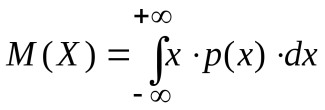 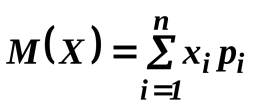 5. По какой формуле рассчитывается дисперсия дискретной случайной величины?А) р1х1+р2х2+…+рnхnБ) М(х2)-(М(х))2В)6.В каком случае закон распределения дискретной случайный величины составлен верно?а)                                          б)                                                   в)	                                 7. Какое значение вероятности р3  должно быть, чтобы закон распределения был составлен верно    А) 0,65                б)1 	в)0, 258. Какие значения вероятностей р1 и р3  должны быть, чтобы закон распределения был составлен верно    А) 0,1  и 0,3Б) 0,25 и 0,45В) 0 и 19. Что такое непрерывная случайная величина случайная величина (НСВ)?А) случайная величина, которая может принимать конечное число изолированных друг о друга значений.Б) случайная величина, все возможные значения которой сплошь заполняют некоторый промежуток числовой прямой.В) случайная величина, все возможные значения которой невозможно определить однозначно.10.по какой формуле рассчитывается математическое ожидание непрерывной случайной величины?А) 	б) 	в) М(х)=р1+р2+…+рn11.По какой формуле рассчитывается дисперсия непрерывной случайной величины?А) D(x)=р1х1+р2х2+…+рnхnБ) D(x)= М(х2)-(М(х))2В) 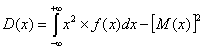 12.Что называется относительной частотой события?А) произведение количества опытов, в которых появилось событие, и их вероятностей.Б) отношение числа опытов, в которых появилось это событие, к числу всех произведенных опытов.В)расность между числом всех опытов и числом опытов, в которых появилось данное событие В различных сериях многочленных испытаний (в каждом из которых может появиться или не появиться это событие) частота принимает значения, достаточно близкие к некоторой постоянной. Эту постоянную считают  А)вероятностью               б) средним арифметическим                в)размахомВ случае статистического определения вероятность обладает следующим свойством:
 вероятность достоверного события равна…А) нулю                б) единице	в) нет такого  свойстваСреди 1000 новорожденных оказалось 515 мальчиков.Чему равна частота рождения девочек?А) 0,485	б)0,515                           в) 0,585Чем занимаются работники статистического отдела?а) сбор, мониторинг и анализ количественной информации разных отраслей жизнедеятельностиб) поиск случайных событий, случайный величин  в) выполнением математических операции элементов дискретных множеств17. Что такое размах выборки?а) максимальное значение элементов выборкиб) разность между максимальным и минимальным значением элементов выборкив) наибольшее количество повторяющихся элементов18. Что такое объем выборки?а) количество повторяющихся  элементов выборкиб) разность между максимальным и минимальным значением элементов выборкив) количество элементов в выборке19. Чему равна мода выборки 2 ; 2; 3; 3; 4; 2; 2; 3; 4; 5; 4; 3А) 4       б)3        в)220. Чему равна медиана выборки 2; 2; 2; 3;3; 4; 4; 5; 5; 5А)3,5               б) 3              в)421. Какие способы отбора единиц из генеральной совокупности по способу организации существуют?А) комбинированный, типический, механическийБ) возвратный, ненулевой, геометрическийВ) алгебраический, исторический, прогрессивный22. как называется данное изображение зависимости случайной величины и её частот?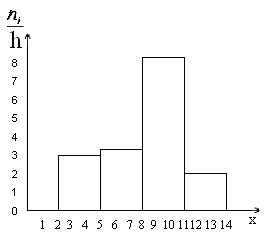 А) полигонБ) гистограммаВ)кумулята23. как называется данное изображение зависимости случайной величины и её накопленных частот?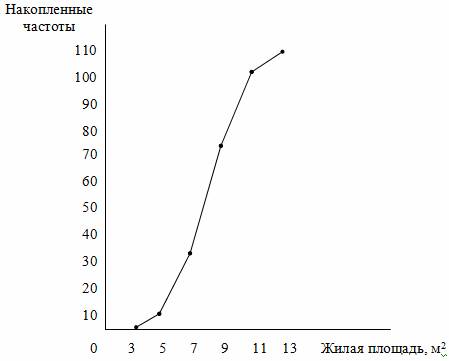 А)огиваБ)кумулятаВ)полигон24. как называется данное изображение зависимости случайной величины (оценки) и её  частот?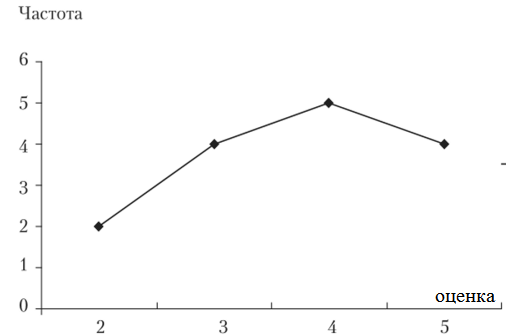  А) полигонБ) гистограммаВ)кумулята25. Чтобы на построенной гистограмме изобразить полигон, необходимо…А) соединить точки-середины интервалов соответствующей частотыБ) отобразить данный график симметрично относительно оси ОУ.В) построить данную гистограмму , поменяв оси координат местамиВариант 2.1.Что такое дискретная случайная величина (ДСВ)?А) случайная величина, которая может принимать конечное число изолированных друг о друга значений.Б) случайная величина, все возможные значения которой сплошь заполняют некоторый промежуток числовой прямой.В) случайная величина, все возможные значения которой бесконечно.2. Один раз бросают игральный кубик. При этом могут выпасть цифры от 1 до 6. Что в данном случае можно считать дискретной случайной величиной (ДСВ)?А) число  очков от 1 до 6	Б) количество раз выпадения каждого очкаВ) вероятность выпадения каждого из очков.3.Что такое закон распределения дискретной случайной величины?А) сумма произведений значений случайной величины и их соответствующих вероятностей.Б) зависимость значений случайной величины и их соответствующих вероятностей.В) зависимость значений случ.величины и их накопленных вероятностей4.По какой формуле рассчитывается математическое ожидание дискретной случайной величины?А)          Б) 	в) М(х)=р1+р2+…+рn5. По какой формуле рассчитывается дисперсия дискретной случайной величины?А) р1х1+р2х2+…+рnхnБ) М(х2)-(М(х))2В)6.В каком случае закон распределения дискретной случайный величины составлен верно?а)                                          б)                                                   в)	                                 7. Какое значение вероятности р2  должно быть, чтобы закон распределения был составлен верно    А) 0,35                б)1 	в)0, 258. Какие значения вероятностей р1 и р3  должны быть, чтобы закон распределения был составлен верно    А) 0,1  и 0,25Б) 0,25 и 0,45В) 0 и 19. Что такое непрерывная случайная величина случайная величина (НСВ)?А) случайная величина, которая может принимать конечное число изолированных друг о друга значений.Б) случайная величина, все возможные значения которой сплошь заполняют некоторый промежуток числовой прямой.В) случайная величина, все возможные значения которой невозможно определить однозначно.10.по какой формуле рассчитывается математическое ожидание непрерывной случайной величины?А) 	б) 	в) М(х)=р1+р2+…+рn11.По какой формуле рассчитывается дисперсия непрерывной случайной величины?А) D(x)=р1х1+р2х2+…+рnхnБ) D(x)= М(х2)-(М(х))2В) 12. В каких числовых пределах может быть относительная частота события?А) от 0 до 1.Б) от -1 до 1.В) величина без ограничений, т.е. от -∞  до +∞13.В различных сериях многочленных испытаний (в каждом из которых может появиться или не появиться это событие) частота принимает значения, достаточно близкие к некоторой постоянной. Эту постоянную считают  А)вероятностью               б) средним арифметическим                в)медианой14.В случае статистического определения вероятность обладает следующим свойством:
 вероятность невозможного события равна…А) нулю                б) единице	в) нет такого  свойства15.Среди 1000 новорожденных оказалось 315 мальчиков. Чему равна частота рождения девочек?А) 0,485	б)0,315                           в) 0,68516.Чем занимаются работники статистического отдела?а) сбор, мониторинг и анализ количественной информации разных отраслей жизнедеятельностиб) поиск случайных событий, случайный величин  в) выполнением математических операции элементов дискретных множеств17. Что такое размах выборки?а) максимальное значение элементов выборкиб) разность между максимальным и минимальным значением элементов выборкив) наибольшее количество повторяющихся элементов18. Что такое объем выборки?а) количество повторяющихся  элементов выборкиб) разность между максимальным и минимальным значением элементов выборкив) количество элементов в выборке19. Чему равна мода выборки 2 ; 1; 3; 3; 4; 4; 2; 3; 4; 5; 4;5А) 4       б)3        в)520. Чему равна медиана выборки 2; 2; 2; 4; 4; 5; 5; 5;6 ; 6А)4               б) 5              в)4,521. Какие способы отбора единиц из генеральной совокупности по способу организации существуют?А) комбинированный, типический, механическийБ) арифметический, графический, геометрическийВ) алгебраический, исторический, прогрессивный22. как называется данное изображение зависимости случайной величины и её частот?А) полигонБ) гистограммаВ)кумулята23. как называется данное изображение зависимости случайной величины и её накопленных частот?А)огиваБ)кумулятаВ)полигон24. как называется данное изображение зависимости случайной величины (оценки) и её  частот? А) полигонБ) гистограммаВ)кумулята25. Чтобы на построенной гистограмме изобразить полигон, необходимо…А) соединить точки-середины интервалов соответствующей частотыБ) отобразить данный график симметрично относительно оси ОУ.В) построить данную гистограмму , поменяв оси координат местами.III Промежуточная аттестация по УДСпецификация дифференцированного зачета по дисциплине ОП. 02   Теория вероятностей и математическая статистика.Назначение дифференцированного зачета  – оценить уровень подготовки студентов по УД с целью промежуточной аттестации по данной дисциплине и установления их готовности к дальнейшему усвоению ОПОП специальности 09.02.05 Прикладная информатика (по отраслям).1. Содержание дифференцированного зачета определяется в соответствии с ФГОС СПО специальности 09.02.05 Прикладная информатика (по отраслям), рабочей программой дисциплины  «ОП. 02   Теория вероятностей и математическая статистика».2. Принципы отбора содержания заданий дифференцированного зачета:	Ориентация на требования к результатам освоения учебной дисциплины, представленным в соответствии с ФГОС СПО специальности  09.02.05 Прикладная информатика (по отраслям) и рабочей программой. В результате изучения учебной дисциплины  ОП. 02   Теория вероятностей и математическая статистика   обучающийся должен:знать:-основы комбинаторики и теории вероятностей;-основы теории случайных величин;-статистические оценки параметров распределения по выборочным данным;-методику моделирования случайных величин, метод статистических испытанийуметь:-собирать и регистрировать статистическую информацию;-проводить первичную обработку и контроль материалов наблюдения;-рассчитывать вероятности событий, статистические показатели и формулировать основные выводы;-записывать распределения и находить характеристики случайных величин;-рассчитывать статистические оценки параметров распределения по выборочным данным и проверять метод статистических испытаний для решения отраслевых задач.Обучающийся должен обладать общими компетенциями, включающими в себя способность: ОК 1. Понимать сущность и социальную значимость своей будущей профессии, проявлять к ней устойчивый интерес. ОК 2. Организовывать собственную деятельность, выбирать типовые методы и способы выполнения профессиональных задач, оценивать их эффективность и качество. ОК 3. Принимать решения в стандартных и нестандартных ситуациях и нести за них ответственность. ОК 4. Осуществлять поиск и использование информации, необходимой для эффективного выполнения профессиональных задач, профессионального и личностного развития. ОК 5. Использовать информационно-коммуникационные технологии в профессиональной деятельности. ОК 6. Работать в коллективе и команде, эффективно общаться с коллегами, руководством, потребителями. ОК 7. Брать на себя ответственность за работу членов команды (подчиненных), результат выполнения заданий.ОК 8. Самостоятельно определять задачи профессионального и личностного развития, заниматься самообразованием, осознанно планировать повышение квалификации. ОК 9. Ориентироваться в условиях частой смены технологий в профессиональной деятельности. Обучающийся должен обладать профессиональными компетенциямиПК 1.1. Обрабатывать статический информационный контент. ПК 1.2. Обрабатывать динамический информационный контент.ПК 2.1. Осуществлять сбор и анализ информации для определения потребностей клиента. ПК 2.2. Разрабатывать и публиковать программное обеспечение и информационные ресурсы отраслевой направленности со статическим и динамическим контентом на основе готовых спецификаций и стандартов. 3. Структура дифференцированного зачета.Задания дифференцированного зачета  состоят из 10 письменных заданий. Задания  дифференцируются по уровню сложности, содержат необходимый и достаточный минимум усвоения знаний и умений в соответствии с требованиями ФГОС СПО, рабочей программы УД. Задания  предлагаются в традиционной форме- письменной.Билеты (варианты)  равноценны по трудности, одинаковы по структуре, параллельны по расположению заданий. Для объективной оценки предлагается не менее 4 билетов (вариантов) заданий.Тематика заданий:Задания 1-2- задачи по комбинаторике. Задание 3-5- определение (нахождение) вероятностей событий противоположных, зависимых, независимых, совместных, несовместных, с использованием условной вероятности.Задание 6-8- описание вариационного ряда, определение числовых характеристик выборки.Задание 9 – составление закона распределения дискретной случайной величиныЗадание 10- вычисление вероятности в схеме Бернулли.4. Система оценивания  заданий  и дифференцированного зачета в целомКаждое правильно решенное задание №1-№5 оценивается в 1 балл, № 6-№10 в 2 балла. Задание считается правильно решенным, если представлен рациональный поэтапный ход решения с пояснениями, промежуточными действиями, в решении нет математических ошибок и правильный результат записан в ответ. Оценка задания может быть уменьшена на 0,5 баллов, если представлен правильный и рациональный ход решения не со всеми промежуточными действиями или отсутствует запись окончательного результата, а так же если допущена описка (неточность), которая не является следствием незнания или непонимания учебного материала и не влияющая на окончательный результат. Оценка заданий №6- №10 может быть уменьшена на 1 балл, если задание решено верно, но представлен нерациональный ход решения не со всеми промежуточными действиями, что свидетельствует о незнании или непонимании учебного материала.Обязательным условием является выполнение заданий №1-№5 и одного задания из №6-№10.Критерии оценки выполнения  работы следующие:5. Время проведения дифференцированного зачета На выполнение письменной  работы дифференцированного зачета студенту отводится не более 2 академических часов.6. Инструкция для студентовФорма проведения промежуточной аттестации по дисциплине ОП.02   Теория вероятностей и математическая статистика   – дифференцированный зачет в письменной форме.Принципы отбора содержания дифференцированного зачета:  Ориентация на требования к результатам освоения учебной дисциплины, представленным в соответствии с ФГОС СПО специальности  09.02.05 Прикладная информатика (по отраслям) и рабочей программой. В результате изучения учебной дисциплины  ОП. 02   Теория вероятностей и математическая статистика   обучающийся должен:знать:-основы комбинаторики и теории вероятностей;-основы теории случайных величин;-статистические оценки параметров распределения по выборочным данным;-методику моделирования случайных величин, метод статистических испытанийуметь:-собирать и регистрировать статистическую информацию;-проводить первичную обработку и контроль материалов наблюдения;-рассчитывать вероятности событий, статистические показатели и формулировать основные выводы;-записывать распределения и находить характеристики случайных величин;-рассчитывать статистические оценки параметров распределения по выборочным данным и проверять метод статистических испытаний для решения отраслевых задач.Обучающийся должен обладать общими компетенциями, включающими в себя способность: ОК 1. Понимать сущность и социальную значимость своей будущей профессии, проявлять к ней устойчивый интерес. ОК 2. Организовывать собственную деятельность, выбирать типовые методы и способы выполнения профессиональных задач, оценивать их эффективность и качество. ОК 3. Принимать решения в стандартных и нестандартных ситуациях и нести за них ответственность. ОК 4. Осуществлять поиск и использование информации, необходимой для эффективного выполнения профессиональных задач, профессионального и личностного развития. ОК 5. Использовать информационно-коммуникационные технологии в профессиональной деятельности. ОК 6. Работать в коллективе и команде, эффективно общаться с коллегами, руководством, потребителями. ОК 7. Брать на себя ответственность за работу членов команды (подчиненных), результат выполнения заданий.ОК 8. Самостоятельно определять задачи профессионального и личностного развития, заниматься самообразованием, осознанно планировать повышение квалификации. ОК 9. Ориентироваться в условиях частой смены технологий в профессиональной деятельности. Обучающийся должен обладать профессиональными компетенциямиПК 1.1. Обрабатывать статический информационный контент. ПК 1.2. Обрабатывать динамический информационный контент.ПК 2.1. Осуществлять сбор и анализ информации для определения потребностей клиента. ПК 2.2. Разрабатывать и публиковать программное обеспечение и информационные ресурсы отраслевой направленности со статическим и динамическим контентом на основе готовых спецификаций и стандартов. Структура дифференцированного зачетаЗадания дифференцированного зачета  состоят из 10 письменных заданий. Задания  дифференцируются по уровню сложности. Задания содержат необходимый и достаточный минимум усвоения знаний и умений в соответствии с требованиями ФГОС СПО, рабочей программы УД. Тематика заданий:Задания 1-2- задачи по комбинаторике. Задание 3-5- определение (нахождение) вероятностей событий противоположных, зависимых, независимых, совместных, несовместных, с использованием условной вероятности.Задание 6-8- описание вариационного ряда, определение числовых характеристик выборки.Задание 9 – составление закона распределения дискретной случайной величиныЗадание 10- вычисление вероятности в схеме Бернулли.Система оценивания отдельных заданий (вопросов) и дифференцированного зачета в целом:Каждое правильно решенное задание №1-№5 оценивается в 1 балл, № 6-№10 в 2 балла. Задание считается правильно решенным, если представлен рациональный поэтапный ход решения с пояснениями, промежуточными действиями, в решении нет математических ошибок и правильный результат записан в ответ. Оценка задания может быть уменьшена на 0,5 баллов, если представлен правильный и рациональный ход решения не со всеми промежуточными действиями или отсутствует запись окончательного результата, а так же если допущена описка (неточность), которая не является следствием незнания или непонимания учебного материала и не влияющая на окончательный результат. Оценка заданий №6- №10 может быть уменьшена на 1 балл, если задание решено верно, но представлен нерациональный ход решения не со всеми промежуточными действиями, что свидетельствует о незнании или непонимании учебного материала.Обязательным условием является выполнение заданий №1-№5 и одного задания из №6-№10.Критерии оценки выполнения  работы следующие:Время проведения дифференцированного зачета.На выполнение письменной  работы дифференцированного зачета студенту отводится не более 2 академических часов.Рекомендации по подготовке к дифференцированному зачету.При подготовке к дифференцированному зачету рекомендуется использовать лекции, а также литературу, имеющуюся в библиотеке: Основные источники:1.Кацман Ю.Я. Теория вероятностей и математическая статистика. Примеры с решениями: учебник для СПО / Ю.Я. Кацман. - М.: Издательство Юрайт, 2019.2.Математика: учебник для студ.учреждений сред.проф.образования/ С.Г. Григорьев С.Г., С.В. Иволгина ;под ред. В.А. Гусева. - 14-е изд., стер. – М.: Издательский центр «Академия» , 2019.3. Теория вероятностей и математическая статистика: учебник для студ.учреждений сред.проф.образования/М.С.  Спирина , П.А. Спирин. - 3-е изд., стер. - М.: Издательский центр «Академия», 2019.Дополнительные источники:1. Письменный Д.Т.Конспект лекций по теории вероятностей, математической статистике и случайным процессам/Дмитрий Письменный.-2-е изд.-М.:Айрис- пресс, 2007.-288с.2. Фадеева Л.Н. Теория вероятностей и математическая статистика: уч.пособие/Л.Н. Фадеева, А.В. Лебедев;под редакцией Л.Н. Фадеевой.-2-е изд., переработ. и дополн.-М.:Эскимо,2010.-496 с.Интернет -ресурсы:1.	https://www.biblio-online.ru   2.Интернет университет информационных технологий [Электронный ресурс] – Режим доступа: http://www.intuit.ru.3.	Компьютерные электронные книги [Электронный ресурс] – Режим доступа: http://www.compebook.ru.4.Онлайн библиотека [Электронный ресурс] – Режим доступа: http://www.vbbooks.ru.Чтобы успешно сдать дифференцированный зачет необходимо внимательно прочитать условие задания. Именно внимательное, вдумчивое чтение-половина успеха.Министерство образования Ставропольского края    Государственное бюджетное профессиональное образовательное учреждение   «Александровский сельскохозяйственный колледж»1. Сколько пар можно составить из группы студентов 25 чел. (12 девушек, 13 юношей) для участия в конкурсе, если для конкурса нужна пара-участники одного пола. 2.Вова услышал в песне, что «…у зим бывают имена…».Он вспомнил 7 самых хороших зим своей жизни и решил им дать 7 разных имен. Сколькими способами он может это сделать?3.На площадке размером 5м х 5м ребенок потерял телефон. Какова вероятность того, что телефон находится в секторе 1?     1    3     2           44.Имеется 12 автомобилей в автопарке грузоперевозок: 7 имеют ГУР (гидроусилитель руля) и 5 его не имеют. Было сделано 2 заказа. Какова вероятность того, что на вызов поедут автомобили, имеющие ГУР.5. Для сигнализации об аварии установлены  два независимо работающих сигнализатора. Вероятность того, что первый сигнализатор сработает равна 0,8. Вероятность того, что сработает второй равна 0,9. Найти вероятность того, что сработает только один сигнализатор.6. Задан ряд данных количества телефонных звонков в определенное время суток. Постройте гистограмму и полигон данного информационного ряда.7. Дана выборка статистических данных (заболевание поголовья скота в течение года). Определить размах, моду, медиану, среднее арифметическое данного ряда. 4,5,6,2,2,4,5,1,1,4,2,4.8. Рассчитайте среднее арифметическое и математическое ожидание ряда данных некоторого признака объектов  2;4;2;4;6;6;1;2;1;4. Сравни полученные значения, сделай выводы.9.По дороге домой автомобилисту встречаются 3 светофора. Вероятность того, что светофор будет гореть красным (в момент приближения автомобилиста) равна 0,4. Составьте закон распределения случайной дискретной величины пройденных зеленых светофоров, если автомобиль движется до первой остановки (до момента появления красного света светофора).10.  Вероятность выпуска бракованного изделия на станке 0,3. Определить вероятность того, что в партии из 6 выпущенных на этом станке деталей ровно 2 будут без брака.Преподаватель_____________Сушилина С.В.Министерство образования Ставропольского края    Государственное бюджетное профессиональное образовательное учреждение   «Александровский сельскохозяйственный колледж»1. Сколько пар можно составить из группы студентов 18 чел. (12 девушек, 6 юношей) для участия в конкурсе, если для конкурса нужна пара-участники одного пола. 2.Вова услышал в песне, что «…у зим бывают имена…».Он вспомнил 4 самых хороших зим своей жизни и решил им дать женские имена: Анна, Виктория , Маша, Катя, Даша. Сколькими способами он может это сделать?3.На треугольной площадке размером 5м х 5м х 5м ребенок потерял телефон. Какова вероятность того, что телефон находится в секторе 3?                            1                             4    3   24.Имеется 12 преподавателей- претендентов на поездку за границу: 7 из них имеют филологическое образование и 5 – по истории. Министерством образования было оплачено 2 последовательных тура. Какова вероятность того, что в оба тура поедут историки?5. Для сигнализации об аварии установлены  два независимо работающих сигнализатора. Вероятность того, что первый сигнализатор сработает равна 0,7. Вероятность того, что сработает второй равна 0,6. Найти вероятность того, что сработает только один сигнализатор.6. Задан ряд данных количества телефонных звонков в определенное время суток. Постройте гистограмму и полигон данного информационного ряда.7. Дана выборка статистических данных (заболевание поголовья скота в течение года). Определить размах, моду, медиану, среднее арифметическое данного ряда. 4,6,8,3,2,4,6,1,2,4,3,4.8. Рассчитайте среднее арифметическое и математическое ожидание ряда данных некоторого признака объектов  3;2;3;2;6;6;1;3;1;2. Сравни полученные значения, сделай выводы.9. Охотник стреляет по дичи до первого попадания. Вероятность того, что он попадет в дикого зверя равна 0,7. Составьте закон распределения промахов охотника, если у него 4 патрона (т.е. может сделать всего 4 выстрела) .10.  Вероятность выпуска бракованного изделия на станке 0,3. Определить вероятность того, что в партии из 5 выпущенных на этом станке деталей ровно 2 будут без брака.Преподаватель_____________Сушилина С.В.Министерство образования Ставропольского краяГосударственное бюджетное профессиональное образовательное учреждение«Александровский сельскохозяйственный колледж»1. Сколько пар можно составить из группы студентов 15 чел. (10 девушек, 5 юношей) для участия в конкурсе, если для конкурса нужна пара-участники одного пола. 2.Вова услышал в песне, что «…у зим бывают имена…».Он вспомнил 6 самых хороших зим своей жизни и решил им дать женские имена: Анна, Виктория, Маша, Катя, Даша, Рита. Сколькими способами он может это сделать?3.На площадке размером 5м х 5м ребенок потерял телефон. Какова вероятность того, что телефон находится в секторе 2?              1     2                                       4.Имеется 16 преподавателей- претендентов на поездку за границу: 6 из них имеют филологическое образование и 10 – по истории. Министерством образования было оплачено 2 последовательных тура. Какова вероятность того, что в оба тура поедут историки?5. Для сигнализации об аварии установлены  два независимо работающих сигнализатора. Вероятность того, что первый сигнализатор сработает равна 0,7. Вероятность того, что сработает второй равна 0,9. Найти вероятность того, что сработает только один сигнализатор.6. Задан ряд данных количества телефонных звонков в определенное время суток. Постройте гистограмму и полигон данного информационного ряда.7. Дана выборка статистических данных (заболевание поголовья скота в течение года). Определить размах, моду, медиану, среднее арифметическое данного ряда. 5,6,8,3,2,5,6,1,2,5,3,5.8. Рассчитайте среднее арифметическое и математическое ожидание ряда данных некоторого признака объектов  3;2;3;2;7;7;1;3;1;2. Сравни полученные значения, сделай выводы.9. Охотник стреляет по дичи до первого попадания. Вероятность того, что он попадет в дикого зверя равна 0,8. Составьте закон распределения промахов охотника, если у него 4 патрона (т.е. может сделать всего 4 выстрела) .10.  Вероятность выпуска бракованного изделия на станке 0,2. Определить вероятность того, что в партии из 5 выпущенных на этом станке деталей ровно 2 будут без брака.Преподаватель_____________Сушилина С.В.                                                                                             ПРИЛОЖЕНИЕ №1КОМПЛЕКТ ЗАДАНИЙДЛЯ АУДИТОРНЫХ ПРАКТИЧЕСКИХ РАБОТ
по дисциплине ОП.02 Теория вероятностей и математическая статистикана 2020-2021 учебный год	специальности 09.02.05 «Прикладная информатика (по отраслям)»Александровское, 2020Список аудиторных практических работПрактическая работа №1 Решение задач на расчет количества выборокПрактическая работа №2 Решение задач на расчет количества выборокПрактическая работа №3 Вычисление вероятностей событий по классической формуле определения вероятностиПрактическая работа №4 Вычисление вероятностей сложных событий.Практическая работа №5 Вычисление вероятностей событий в схеме БернуллиПрактическая работа №6 Решение задач на запись распределения ДСВ. График. Свойства числовых характеристик ДСВПрактическая работа №7 Вычисление числовых характеристик ДСВ. Вычисление (с помощью свойств) характеристик функций от ДСВПрактическая работа № 8 Биноминальное распределение. Геометрическое распределенияПрактическая работа №9 Решение задач на формулу геометрического определения вероятностиПрактическая работа №10 Вычисление вероятностей и нахождение характеристик для НСВ с помощью функции плотности и интегральной функции распределенияПрактическая работа №11 Решение задач на понятие частоты события, статистическое понимание вероятностиПрактическая работа №12 Построение для заданной выборки ее графической диаграммы; расчет по заданной выборке ее числовых характеристикПрактическая работа №13 Интервальное оценивания математического ожидания нормального распределения; интервальное оценивание вероятности событияПрактическая работа №14 Расчет коэффициента корреляции. Анализ значимости коэффициента корреляцииПрактическая работа №15 Моделирование испытания и анализ полученных результатовПрактическая работа №1 Тема: Решение задач на расчет количества выборокМетодические рекомендации: Перестановками называют комбинации, состоящие из одних и тех же  различных объектов и отличающиеся только порядком их расположения. Количество всех возможных перестановок выражается формулой 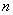 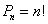 Отличительной особенностью перестановок является то, что в каждой из них участвует ВСЁ множество, то есть, все  объектов. Например, дружная семья:Задание  1.Сколькими способами можно рассадить 5 человек за столом?Решение: используем формулу количества перестановок: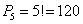 Ответ: 120 способами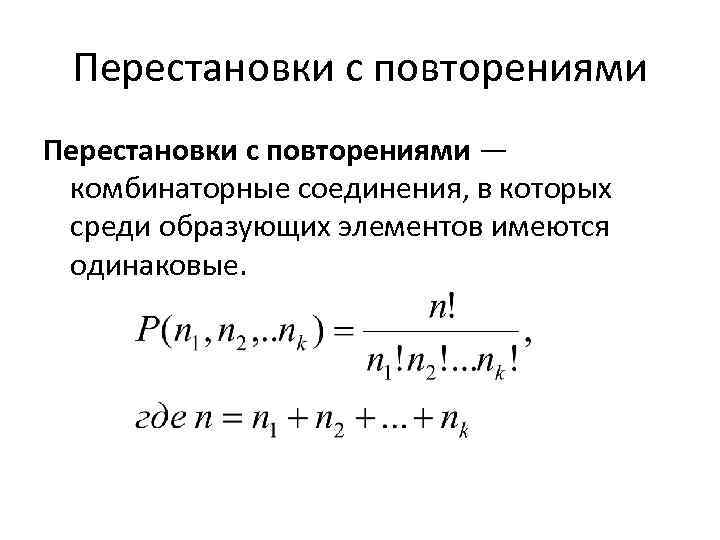 Задание 2. У мамы 2 яблока и 3 груши. Каждый день в течение 5 дней подряд она выдает по одному фрукту. Сколькими способами это может быть сделано? Решение. Имеем набор {я, я, г, г, г}. Всего перестановок пятиэлементного множества 5!, но мы не должны учитывать перестановки, в которых объекты одного типа меняются местами несколько раз, поэтому нужно поделить на возможное число таких перестановок: 2! · 3!. Получаем в итоге 5! / (2! · 3!) = 3 · 4 · 5/( 2 · 3) = 10. Ответ: 10 способов.Размещениями называют различные комбинации из объектов, которые выбраны из множества  различных объектов, и которые отличаются друг от друга как составом объектов в выборке, так и их порядком. Количество размещений рассчитывается по формуле 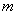 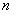 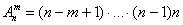 Что наша жизнь? Игра:Задание 3Боря, Дима и Володя сели играть в «очко». Сколькими способами им можно сдать по три карты? (колода содержит 36 карт)Решение: ситуация похожа на, но отличается тем, что здесь важно не только то, какие три карты будут извлечены из колоды, но и то, КАК они будут распределены между игроками. По формуле размещений: способами можно раздать 3 карты игрокам.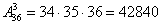 Решить задачи, записав необходимую формулу, подробные вычисления и ответ.Сколько четырёхзначных чисел можно составить из четырёх карточек с цифрами 6, 5, 7, 9?Сколькими способами можно рассадить 5 разных человек за столом с 5 стульями?Сколькими способами из колоды в 36 карт можно выбрать 3 карты?В студенческой группе 23 человека. Сколькими способами можно выбрать старосту, его заместителя и профорга?5. У Васи дома живут 4 кота. Сколькими способами можно рассадить котов по углам комнаты, считая, что все они разные?6. У Васи дома живут 5 котов. Сколькими способами Вася может взять на руки двух котов ?7. Сколько различных буквосочетаний можно получить перестановкой карточек со следующими буквами: К, О, Л, О, К, О, Л, Ь, Ч, И, К?Алексей занимается спортом, причём 4 дня в неделю – лёгкой атлетикой, 2 дня – силовыми упражнениями и 1 день отдыхает. Сколькими способами он может составить себе расписание занятий на неделю?В кошельке находится достаточно большое количество рублей. Монет достоинством 2 руб.- 3 штуки, достоинством 5 руб.-10 штук и достоинством 10 руб.- 6 штук. Сколькими способами можно извлечь три разные монеты из кошелька?Практическая работа №2Тема: Решение задач на расчет количества выборокМетодические рекомендацииВ учебниках обычно даётся лаконичное и не очень понятное определение сочетаний, поэтому, в моих устах формулировка будет не особо рациональной, но, надеюсь, доходчивой:Сочетаниями называют различные комбинации из  объектов, которые выбраны из множества  различных объектов, и которые отличаются друг от друга хотя бы одним объектом. Иными словами, отдельно взятое сочетание – это уникальная выборка из элементов, в которой не важен их порядок (расположение). Общее же количество таких уникальных сочетаний рассчитывается по формуле .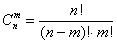 Задание 1В ящике находится 15 деталей. Сколькими способами можно взять 4 детали?Решение: прежде всего, снова обращаю внимание на то, что по логике условия, детали считаются различными – даже если они на самом деле однотипны и визуально одинаковы
(в этом случае их можно, например, пронумеровать).В задаче речь идёт о выборке из 4 деталей, в которой не имеет значения их «дальнейшая судьба» – грубо говоря, «просто выбрали 4 штуки и всё». Таким образом, у нас имеют место сочетания деталей. Считаем их количество: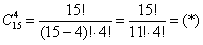 Здесь, конечно же, не нужно ворочать огромные числа .
В похожей ситуации я советую использовать следующий приём: в знаменателе выбираем наибольший факториал (в данном случае ) и сокращаем на него дробь. Для этого числитель следует представить в виде . Распишу очень подробно: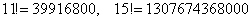 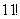 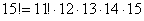  способами можно взять 4 детали из ящика.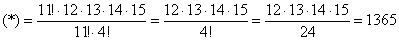 Ещё раз: что это значит? Это значит, что из набора 15 различных деталей можно составить одну тысячу триста шестьдесят пять уникальных сочетания 4 деталей. То есть, каждая такая комбинация из четырёх деталей будет отличаться от других комбинаций хотя бы одной деталью.Ответ: 1365 способамиФормуле  необходимо уделить самое пристальное внимание, поскольку она является «хитом» комбинаторики. При этом полезно ПОНИМАТЬ и без всяких вычислений записывать «крайние» значения: . Применительно к разобранной задаче: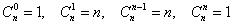  – единственным способом можно не выбрать ни одной детали;
 способами можно взять 1 деталь (любую из пятнадцати);
 способами можно взять 14 деталей (при этом какая-то одна из 15 останется в ящике);
 – единственным способом можно взять все пятнадцать деталей.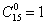 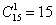 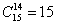 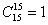 Правило сложения комбинацийЗнак «плюс» следует понимать и читать как союз ИЛИ. Вспоминаем демонстрационную задачу с яблоком, грушей и бананом:

 способами можно выбрать хотя бы один фрукт.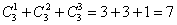 То есть, можно взять 1 фрукт (любой из трёх) ИЛИ какое-нибудь сочетание двух фруктов ИЛИ все три фрукта. Заметьте, что сложение комбинаций предполагает безразличие выбора (без разницы будет ли выбран один, два или 3 фрукта).Рассмотрим более основательный пример:Задание 2Студенческая группа состоит из 23 человек, среди которых 10 юношей и 13 девушек. Сколькими способами можно выбрать двух человек одного пола?Решение: в данном случае подсчёт  не годится, поскольку общее количество сочетаний включает в себя и разнополые пары.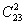 Условие «выбрать двух человек одного пола» подразумевает, что необходимо выбрать двух юношей или двух девушек, и уже сама словесная формулировка указывает на верный путь решения: способами можно выбрать 2 юношей;
 способами можно выбрать 2 девушек.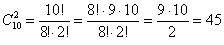 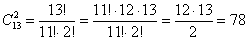 Таким образом, двух человек одного пола (без разницы – юношей или девушек) можно выбрать:  способами.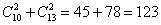 Ответ: 123Правило умножения комбинаций: Знак «умножить» следует понимать и читать как союз И.Рассмотрим ту же студенческую группу, которая пошла на танцы. Сколькими способами можно составить пару из юноши и девушки? способами можно выбрать 1 юношу;
 способами можно выбрать 1 девушку.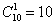 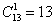 Таким образом, одного юношу и одну девушку можно выбрать:  способами.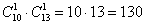 Когда из каждого множества выбирается по 1 объекту, то справедлив следующий принцип подсчёта комбинаций: «каждый объект из одного множества может составить пару с каждым объектом другого множества».То есть, Олег может пригласить на танец любую из 13 девушек, Евгений – тоже любую из тринадцати, и аналогичный выбор есть у остальных молодых людей. Итого:  возможных пар.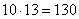 Следует отметить, что в данном примере не имеет значения «история» образования пары; однако если принять во внимание инициативу, то количество комбинаций нужно удвоить, поскольку каждая из 13 девушек тоже может пригласить на танец любого юношу. Всё зависит от условия той или иной задачи!Похожий принцип справедлив и для более сложных комбинаций, например: сколькими способами можно выбрать двух юношей и двух девушек для участия в сценке КВН?Союз И недвусмысленно намекает, что комбинации необходимо перемножить: возможных групп артистов.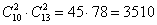 Иными словами, каждая пара юношей (45 уникальных пар) может выступать с любой парой девушек (78 уникальных пар). А если рассмотреть распределение ролей между участниками, то комбинаций будет ещё больше. …Очень хочется, но всё-таки воздержусь от продолжения, чтобы не привить вам отвращение к студенческой жизни =).Правило умножения комбинаций распространяется и на бОльшее количество множителей:Решить письменно задачи У лесника 3 собаки: Астра (А), Вега (В) и Гриф (Г). На охоту лесник решил пойти с двумя собаками. Перечислить все варианты выбора лесником пары собак.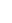 Сколько существует способов выбрать троих ребят из шести желающих дежурить по столовой?В классе 10 человек успешно занимаются математикой. Сколькими способами можно выбрать из них четверых для участия в математической олимпиаде?В магазине «Филателия» продается 8 различных наборов марок, посвященных спортивной тематике. Сколькими способами можно выбрать из них 3 набора?Учащимся дали список из 20 книг, которые рекомендуется прочитать во время каникул. Сколькими способами ученик может выбрать из них 6 книг?Из лаборатории, в которой работают заведующий и 10 сотрудников, надо отправить 5 человек в командировку. Сколькими способами это можно сделать, если:а) заведующий лабораторией должен ехать в командировку;б) заведующий лабораторией должен остаться?В библиотеке читателю предложили на выбор из новых поступлений 10 книг и 4 журнала. Сколькими cпocoбами он может выбрать из них 3 книги и 2 журнала?В классе учатся 16 мальчиков и 12 девочек. Для уборки территории требуется выделить четырех мальчиков и трех девочек. Сколькими способами это можно сделать?В отделе работают 5 ведущих и 8 старших научных сотрудников. В командировку надо послать двух ведущих и трех старших научных сотрудников. Сколькими способами может быть сделан выбор сотрудников, которых надо послать в командировку? В танцевальной группе 10 мальчиков и 8 девочек. Для участия в танцевальном конкурсе нужна пара ребят. Сколько различных пар можно составить, если требуется пара-участник одного пола? Разных полов?Практическая работа №3Тема: Вычисление вероятностей событий по классической формуле определения вероятностиМетодические рекомендацииЕсли А –искомое случайное событие, то его вероятность Р(А)= n / N           где    n-число благоприятных исходов, N-число общих исходов.0≤Р(А)≤1Если А-искомое событие, то А-противоположное событие для А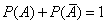 Вероятность суммы несовместных событий,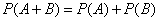 Вероятность произведения независимых событий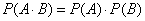 Пример 1: В урне находится 15 белых, 5 красных и 10 чёрных шаров. Наугад извлекается 1 шар, найти вероятность того, что он будет: а) белым, б) красным, в) чёрным.Решение: важнейшей предпосылкой  для использования классического определения вероятности является возможность подсчёта общего количества исходов.Всего в урне: 15 + 5 + 10 = 30 шаров, и, очевидно, справедливы следующие факты:– извлечение любого шара одинаково возможно (равновозможность исходов), при этом исходы элементарны и образуют полную группу событий (т.е. в результате испытания обязательно будет извлечён какой-то один из 30 шаров).Таким образом, общее число исходов: 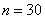 Рассмотрим событие:  – из урны будет извлечён белый шар. Данному событию благоприятствуют  элементарных исходов, поэтому по классическому определению:
 – вероятность того, то из урны будет извлечён белый шар.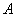 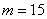 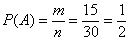 Как ни странно, даже в такой простой задаче можно допустить серьёзную неточность, на которой я уже заострял внимание в первой статье по теории вероятностей. Где здесь подводный камень? Здесь некорректно рассуждать, что «раз половина шаров белые, то вероятность извлечения белого шара ». В классическом определении вероятности речь идёт об ЭЛЕМЕНТАРНЫХ исходах, и дробь  следует обязательно прописать!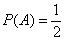 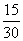 С другими пунктами аналогично, рассмотрим следующие события: – из урны будет извлечён красный шар;
 – из урны будет извлечён чёрный шар.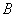 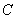 Событию  благоприятствует 5 элементарных исходов, а событию  – 10 элементарных исходов. Таким образом, соответствующие вероятности:
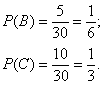 Типичная проверка многих задач по терверу осуществляется с помощью теоремы о сумме вероятностей событий, образующих полную группу. В нашем случае события образуют полную группу, а значит, сумма соответствующих вероятностей должна обязательно равняться единице: .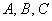 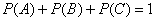 Проверим, так ли это: , в чём и хотелось убедиться.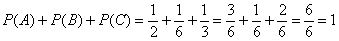 Ответ: 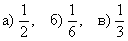 В принципе, ответ можно записать и подробнее, но лично я привык ставить туда только числа – по той причине, что когда начинаешь «штамповать» задачи сотнями и тысячами, то стремишься максимально сократить запись решения. К слову, о краткости: на практике распространён «скоростной» вариант оформления решения:Всего: 15 + 5 + 10 = 30 шаров в урне. По классическому определению:
 – вероятность того, то из урны будет извлечён белый шар;
 – вероятность того, то из урны будет извлечён красный шар;
 – вероятность того, то из урны будет извлечён чёрный шар.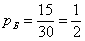 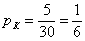 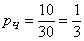 Ответ: Пример 2:Из 25 экзаменационных билетов по математике Николай успел подготовить 20 билетов. Какова вероятность того, что на экзамене ему достанется билет, который он подготовил? Какова вероятность что ему достанется невыученный билет?Решение: А-событие, что попадется подготовленный билет.Р(А)=20/25=0,8                А-событие, что достанется невыученный билет	Р(А)=1-0,8=0,2Ответ: 0,8 -вероятность того, что на экзамене ему достанется билет, который он подготовил; 0,2 – вероятность, что ему достанется невыученный билет.Решите письменно зачачи  (Результаты округлить до сотых)Перед началом первого тура чемпионата по теннису участников разбивают на игровые пары случайным образом с помощью жребия. В чемпионате принимают участие 26 теннисистов, из которых 12 спортсменов из Уфы, в том числе Пётр Дроздов. Найдите вероятность того, что в первом туре Пётр Дроздов будет играть с одним из теннисистов из Уфы.Фабрика выпускает надувные бассейны. В среднем на 240 качественных бассейнов приходится 10, имеющих скрытые дефекты. Найдите вероятность того, что купленный бассейн не будет иметь дефектов.В сборнике билетов по химии всего 30 билетов, в 18 из них встречается вопрос по теме «Щёлочь». Найдите вероятность того, что в случайно выбранном билете на экзамене ученику не попадется вопрос по теме «Щёлочь».За круглый стол на 17 стульев в случайном порядке рассаживаются 15 мальчиков и 2 девочки. Найдите вероятность того, что обе девочки будут сидеть рядом.В секции 21 спортсмен, среди них два друга — Андрей и Михаил. Спортсменов случайным образом делят на 3 равные группы. Какова вероятность того, что спортсмены Андрей и Михаил попадут в одну и ту же группу.В случайном эксперименте симметричную монету бросают трижды. Найдите вероятность того, что орел выпадет один раз , а решка при этом два раза .Найдите вероятность того, что при бросании двух игральных кубиков в сумме выпадет 8 очков.Из группы 20 человек (12 девочек, 8 мальчиков) выбирают случайным образом два человека для участия в конкурсе. Найдите  вероятность того, что это будут две  девочки.Гелием наполняются два воздушных шара. Вероятность того, что один воздушный шар лопнет в течение месяца составляет 0,2. Найдите вероятность того, что в течение месяца хотя бы один шар не лопнет.Из трехзначных чисел от 400 до 600 включительно выбирают случайным образом число. Найдите вероятность того, что выбранное число делится на цело на 4.Практическая работа №4Тема: Вычисление вероятностей сложных событии	Методические рекомендацииЕсли А –искомое случайное событие, то его вероятность Р(А)= n / N            где    n-число благоприятных исходов, N-число общих исходов.0≤Р(А)≤1Если А-искомое событие, то А-противоположное событие для АВероятность суммы несовместных событий,Вероятность произведения независимых событий Вероятность  наступления произведения зависимых событий с использованием условной вероятности  P(A·B)=P(A)·PA(B) , где PA(B)-условная вероятность события В с учетом того, что А уже произошлоПример 1:В корзине лежат 15 красных шаров, 7 синих. Найдите вероятность того, что взятые наугад два шара будут:- оба красными,-оба синими,-первый красный, второй синий,-один красный и один синий.
Решение:Пусть Аi-событие, что  i-ый шар красный, где i=1,2. Вi-событие, что i-ый шар синий.События А и В зависимые, т.к. вероятность наступления последующего события зависит от того, какой был предыдущий шар. Воспользуемся формулой P(A·B)=P(A)·PA(B) ,Вероятность того, что оба шара красные:Вероятность, что оба шара синие равна:Вероятность , что первый красный, второй синий шар:Вероятность, что один красный и один синий состоит из суммы событий-первый красный, а второй синий или первый синий, а второй красный, т.е.Выполнить письменно задачи№1) На полке стоят 17 научных книг и 5 художественных.- Какова вероятность того, что две подряд наугад взятые книги окажутся художественными?-Какова вероятность того, что две подряд наугад взятые книги окажутся научными?- Какова вероятность того, что первую книгу возьмут научную, вторую художественную?№2) Турист равновероятно выбирает один из трех маршрутов: конный, водный и горный. Вероятность, что он успешно преодолеет путь при выборе конного способа передвижения, равна 0,75; при выборе водного пути – 0,95; при выборе горного маршрута – 0,6. Найдите вероятность, что турист -успешно преодолеет маршрут при выборе водного пути.-успешно преодолеет путь при любом выборе маршрута.№3) Из  пяти карточек составлено слово «КУЛАК». Из них школьник наудачу выбирает поочередно три карточки и приставляет одну к другой. Какова вероятность того, что получится слово «ЛАК»?№4) Два стрелка из одной команды независимо один от другого делают по одному выстрелу по одной и той же мишени. Вероятность поражения мишени первым стрелком – 0,95, вторым – 0,85. -Какова вероятность того, что мишень будет поражена?- Какова вероятность того, что мишень не будет поражена?№5) В некоторой местности наблюдения показали:а) Если июньское утро ясное, то вероятность дождя в этот день 0,2.б) Если июньское утро пасмурное, то вероятность дождя в течение дня равна 0,75.в) Вероятность того, что утро в июне будет пасмурным, равна 0,15.Найдите вероятность того, что в случайно взятый июньский день дождя не будет.Практическая работа №5Тема: Вычисление вероятностей событий в схеме БернуллиМетодические указанияСхема Бернулли — это когда производится n однотипных независимых опытов, в каждом из которых может появиться интересующее нас событие A, причем известна вероятность этого события P(A) = p. Требуется определить вероятность того, что при проведении nиспытаний событие A появится ровно k раз.Задачи, которые решаются по схеме Бернулли, чрезвычайно разнообразны: от простеньких (типа «найдите вероятность, что стрелок попадет 1 раз из 10») до весьма суровых (например, задачи на проценты или игральные карты). В реальности эта схема часто применяется для решения задач, связанных с контролем качества продукции и надежности различных механизмов, все характеристики которых должны быть известны до начала работы.Вернемся к определению. Поскольку речь идет о независимых испытаниях, и в каждом опыте вероятность события A одинакова, возможны лишь два исхода:A — появление события A с вероятностью p;«не А» — событие А не появилось, что происходит с вероятностью q= 1 − p.Важнейшее условие, без которого схема Бернулли теряет смысл — это постоянство. Сколько бы опытов мы ни проводили, нас интересует одно и то же событие A, которое возникает с одной и той же вероятностью p. Между прочим, далеко не все задачи в теории вероятностей сводятся к постоянным условиям. Об этом вам расскажет любой грамотный репетитор по высшей математике. Даже такое нехитрое дело, как вынимание разноцветных шаров из ящика, не является опытом с постоянными условиями. Вынули очередной шар — соотношение цветов в ящике изменилось. Следовательно, изменились и вероятности.Если же условия постоянны, можно точно определить вероятность того, что событие A произойдет ровно k раз из n возможных. Сформулируем этот факт в виде теоремы: Теорема Бернулли. Пусть вероятность появления события A в каждом опыте постоянна и равна р. Тогда вероятность того, что в nнезависимых испытаниях событие A появится ровно k раз, рассчитывается по формуле: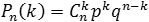 где Cnk — число сочетаний, q = 1 − p.Эта формула так и называется: формула Бернулли. Интересно заметить, что задачи, приведенные ниже, вполне решаются без использования этой формулы. Например, можно применить формулы сложения вероятностей. Однако объем вычислений будет просто нереальным.Задача. Вероятность выпуска бракованного изделия на станке равна 0,2. Определить вероятность того, что в партии из десяти выпущенных на данном станке деталей ровно k будут без брака. Решить задачу для k = 0, 1, 10.По условию, нас интересует событие A выпуска изделий без брака, которое случается каждый раз с вероятностью p = 1 − 0,2 = 0,8. Нужно определить вероятность того, что это событие произойдет k раз. Событию Aпротивопоставляется событие «не A», т.е. выпуск бракованного изделия.Таким образом, имеем: n = 10; p = 0,8; q = 0,2.Итак, находим вероятность того, что в партии все детали бракованные (k = 0), что только одна деталь без брака (k = 1), и что бракованных деталей нет вообще (k = 10):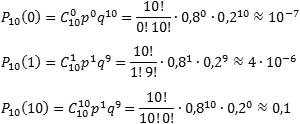 Задача. Монету бросают 6 раз. Выпадение герба и решки равновероятно. Найти вероятность того, что:герб выпадет три раза;герб выпадет один раз;герб выпадет не менее двух раз.Итак, нас интересует событие A, когда выпадает герб. Вероятность этого события равна p = 0,5. Событию A противопоставляется событие «не A», когда выпадает решка, что случается с вероятностью q = 1 − 0,5 = 0,5. Нужно определить вероятность того, что герб выпадет k раз.Таким образом, имеем: n = 6; p = 0,5; q = 0,5.Определим вероятность того, что герб выпал три раза, т.е. k = 3:Теперь определим вероятность того, что герб выпал только один раз, т.е. k = 1: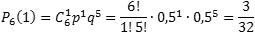 Осталось определить, с какой вероятностью герб выпадет не менее двух раз. Основная загвоздка — во фразе «не менее». Получается, что нас устроит любое k, кроме 0 и 1, т.е. надо найти значение суммы X = P6(2) + P6(3) + ... + P6(6).Заметим, что эта сумма также равна (1 − P6(0) − P6(1)), т.е. достаточно из всех возможных вариантов «вырезать» те, когда герб выпал 1 раз (k = 1) или не выпал вообще (k = 0). Поскольку P6(1) нам уже известно, осталось найти P6(0):Задача. Вероятность того, что телевизор имеет скрытые дефекты, равна 0,2. На склад поступило 20 телевизоров. Какое событие вероятнее: что в этой партии имеется два телевизора со скрытыми дефектами или три?Интересующее событие A — наличие скрытого дефекта. Всего телевизоров n = 20, вероятность скрытого дефекта p = 0,2. Соответственно, вероятность получить телевизор без скрытого дефекта равна q = 1 − 0,2 = 0,8.Получаем стартовые условия для схемы Бернулли: n = 20; p = 0,2; q = 0,8.Найдем вероятность получить два «дефектных» телевизора (k = 2) и три (k = 3):Очевидно, P20(3) > P20(2), т.е. вероятность получить три телевизора со скрытыми дефектами больше вероятности получить только два таких телевизора. Причем, разница неслабая.Небольшое замечание по поводу факториалов. Многие испытывают смутное ощущение дискомфорта, когда видят запись «0!» (читается «ноль факториал»). Так вот, 0! = 1 по определению.P. S. А самая большая вероятность в последней задаче — это получить четыре телевизора со скрытыми дефектами. Подсчитайте сами — и убедитесь.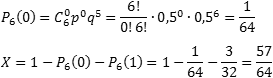 Небольшое замечание по поводу факториалов. Многие испытывают смутное ощущение дискомфорта, когда видят запись «0!» (читается «ноль факториал»). Так вот, 0! = 1 по определению.P. S. А самая большая вероятность в последней задаче — это получить четыре телевизора со скрытыми дефектами. Подсчитайте сами — и убедитесь.Решить письменно задачи1. Монету бросают 6 раз. Выпадение герба и решки равновероятно. Найти вероятность того, что:-герб выпадет четыре раза;-герб выпадет один раз;-герб выпадет не менее двух раз.2. На склад поступили 20 телевизоров. Вероятность, что телевизор имеет скрытые дефекты, равна 0,3. Какое событие вероятнее: что в этой партии имеется два телевизора со скрытыми дефектами или что три телевизора со скрытыми дефектами?3. В результате обследования были выделены семьи, имеющие по 4 ребенка. Считая вероятности появления мальчика и девочки в семье равными, определить вероятности появления в ней: а) одного мальчика; б) двух мальчиков.4. Статистика аудиторских проверок компании утверждает, что вероятность обнаружения ошибки в каждом проверяемом документе равна 0,1. Какова вероятность, что из десяти проверяемых документов девять из них не будет содержать ошибки?Практическая работа №6Тема: Решение задач на запись распределения ДСВ. График. Свойства числовых характеристик ДСВМетодические указанияВеличина, которая может быть количественно определена и которая в результате эксперимента может принимать в зависимости от случая различные значения, называется случайной величиной.Примеры случайных величин:1. Число выпадений четного числа очков при десяти бросаниях игральной кости.2. Число попаданий в мишень стрелком, который производит серию выстрелов.3. Число осколков разорвавшегося снаряда.В каждом из приведенных примеров случайная величина может принимать лишь изолированные значения, то есть значения, которые можно пронумеровать с помощью натурального ряда чисел.Такая случайная величина, возможные значения которой есть отдельные изолированные числа, которые эта величина принимает с определенными вероятностями, называется дискретной.Число возможных значений дискретной случайной величины может быть конечным или бесконечным (счетным).Законом распределения дискретной случайной величины называют перечень её возможных значений и соответствующих им вероятностей. Закон распределения дискретной случайной величины можно задать в виде таблицы (ряд распределения вероятностей), аналитически и графически (многоугольник распределения вероятностей).Закон распределения может быть задан таблицей:События X = xi (i = 1, 2, 3,…,n) являются несовместными и единственно возможными, т.е. они образуют полную систему событий. Поэтому сумма их вероятностей равна единице: р1+р2+р3+…+рn = ∑pi =1Пример. В аккредитации участвуют 4 коммерческих вуза. Вероятности пройти аккредитацию и получить сертификат для этих вузов, соответственно равны 0,5; 0,4; 0,3; 0,2. Составить закон распределения числа коммерческих вузов, не прошедших аккредитацию. Найти числовые характеристики этого распределения.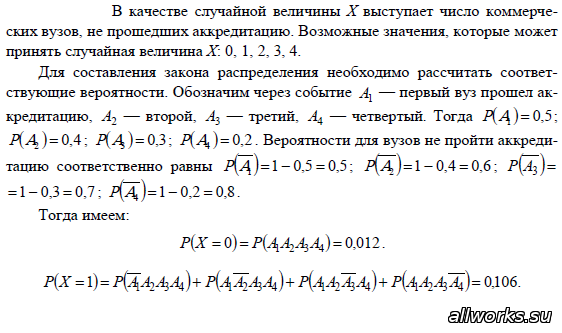 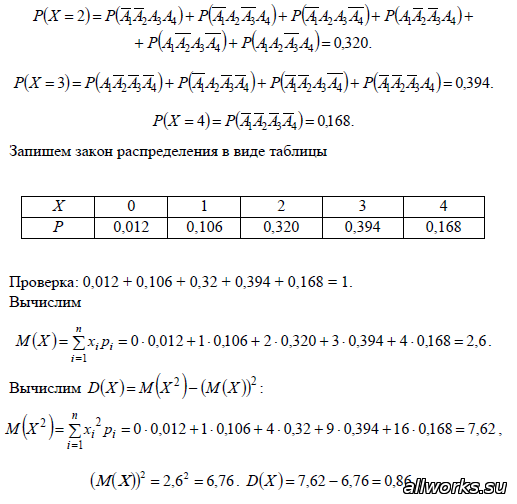 Вариант 1На пути движения автомашины 4 светофора, первый и второй из которых запрещает дальнейшее движение автомашины с вероятностью 0,2, а третий и четвертый запрещает дальнейшее движение с вероятностью 0,3. Записать закон распределения числа светофоров, пройденных машиной до первой остановки. (Записать подробный ход решения и результаты занести в таблицу). Построить график зависимости величины и значений вероятностей. Вычислить мат.ожидание, дисперсию.2. Охотник стреляет по дичи до первого попадания, но успевает сделать не более четырех выстрелов. Составить закон распределения числа промахов, если вероятность попадания в цель при одном выстреле равна 0,45. (Записать подробный ход решения и результаты занести в таблицу). Построить график зависимости величины и значений вероятностей.3.(дополнительно). Выпущено 1000 лотерейных билетов: на 15 из них выпадает выигрыш в сумме 500 рублей, на 70 – выигрыш в 100 рублей, на 30 – выигрыш в 50 рублей, на 100 – выигрыш в 10 рублей. Определить закон распределения вероятностей случайной величины X – выигрыша на один билет. Построить график зависимости величины и значений вероятностей.4. Маша приобрела подержаные 3 ноутбука от разных производителей. Вероятность того, что  первый ноутбук имеет дефект  0,1, вероятность того, что второй имеет дефект 0,2, вероятность, что третий имеет дефект 0,3. Составить закон распределения числа исправных ноутбуков у Маши. Найти числовые характеристики этого распределения.Практическая работа №7Методические рекомендации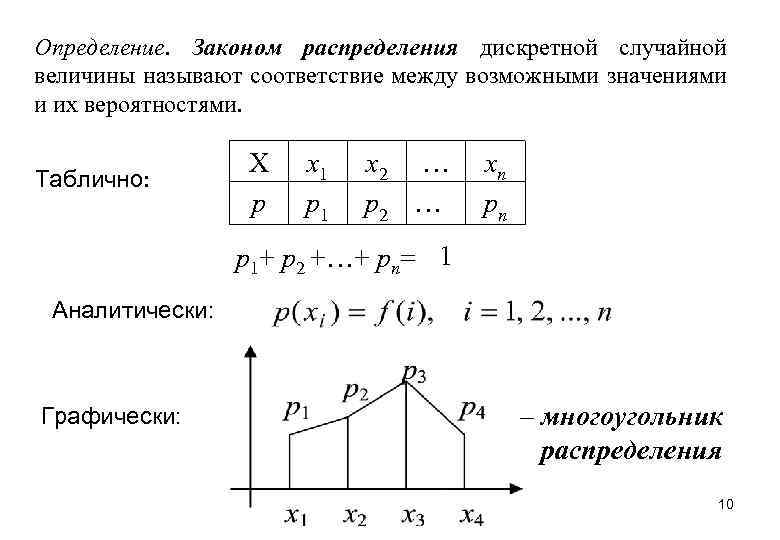 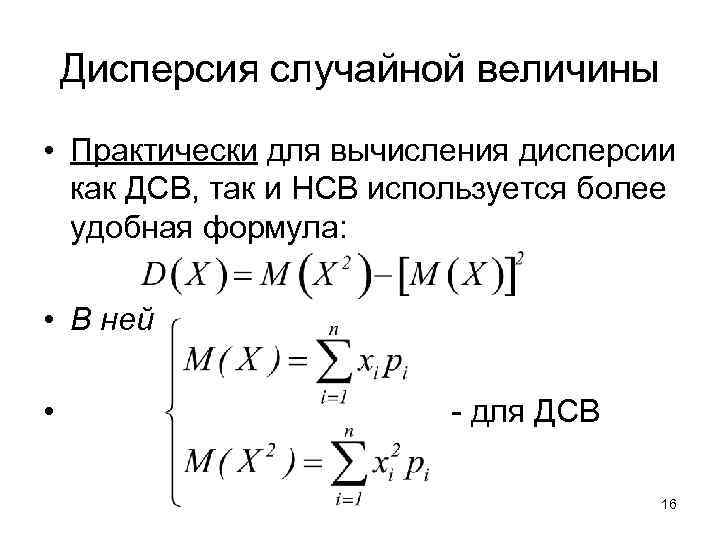 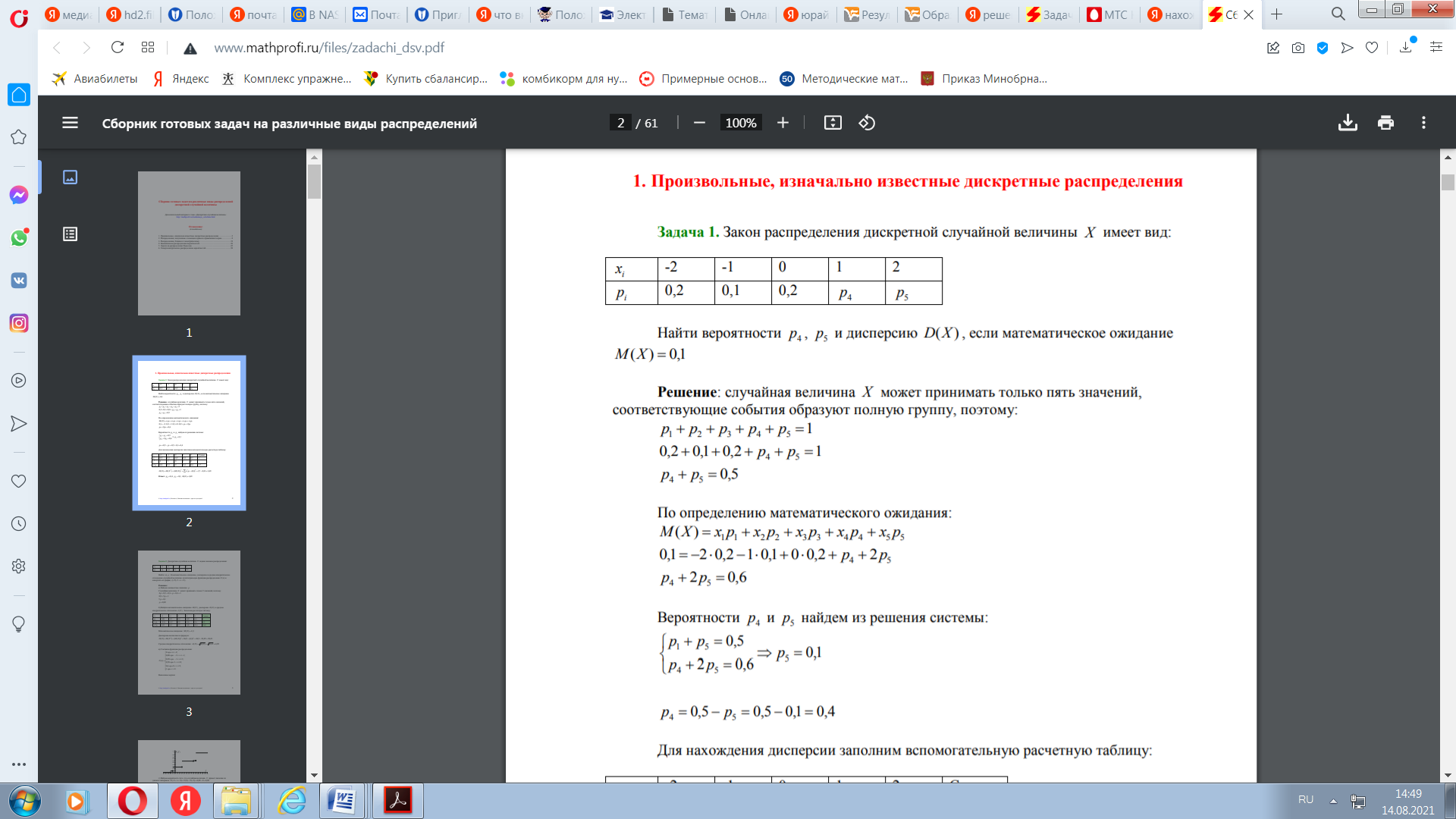 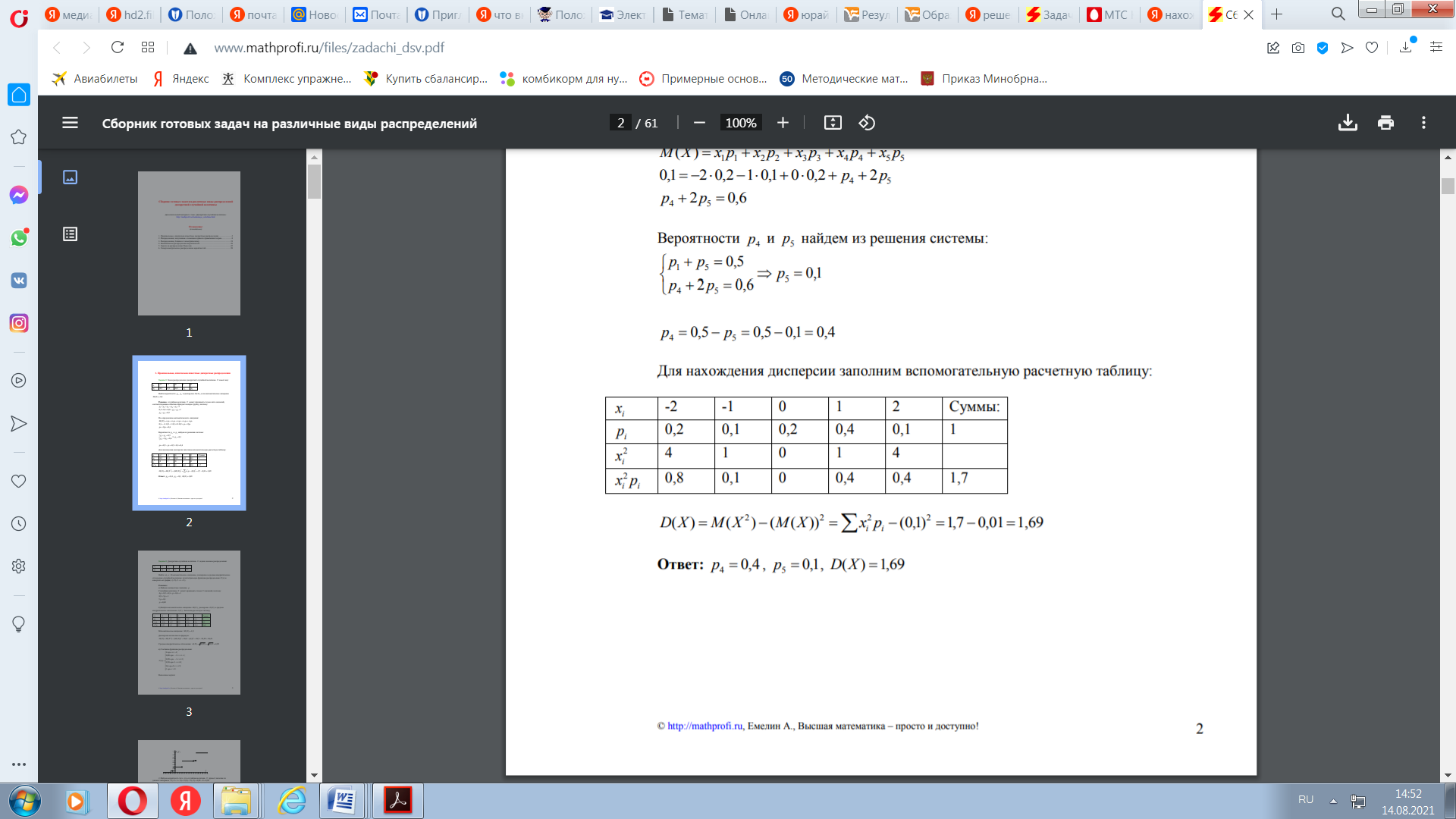 Выполнить письменно заданияДано табличное представление данных, постройте (соблюдая масштаб) графическое представление данныхПредставлен таблично закон распределения дискретной случайной величины:Построить график зависимости величины и значений вероятностей (многоугольник распределения) и вычислить подробно числовые характеристики: математическое ожидание, дисперсию, среднеквадратичное отклонение.Представлен таблично закон распределения дискретной случайной величины:Найти Р2, Р4, а также дисперсию, если мат.ожидание равно 1,55Практическая работа №8Тема: Биноминальное распределение. Геометрическое распределенияМетодические рекомендации.Случайная величина В называется биномиальной и принимает значения от 0 до n (при B = 0 – все детали годные, при B = n – все детали бракованные). Предполагается, что все значения x независимы между собой. 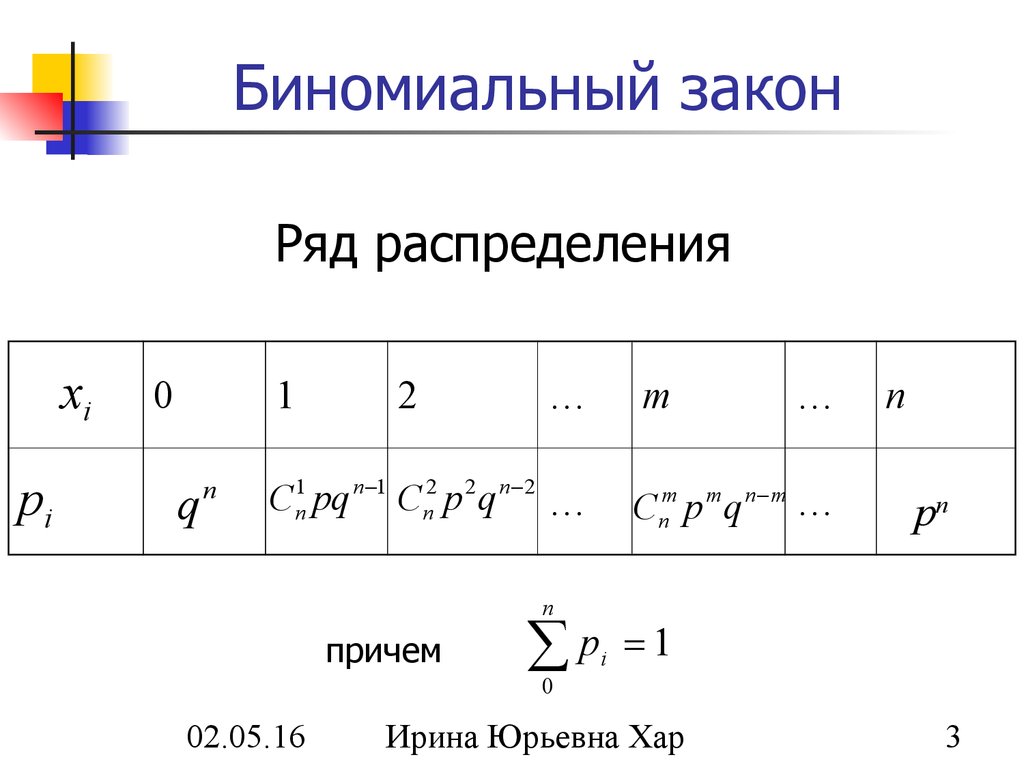 Рассмотрим основные характеристики биномиальной переменной, то есть установим ее математическое ожидание, дисперсию и распределение.Мат.ожидание биномиальной переменной получить очень легко. Математическое ожидание суммы величин есть сумма математических ожиданий каждой складываемой величины, а оно у всех одинаковое, поэтому: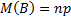 Например, математическое ожидание количества выпавших орлов при 100 подбрасываниях равно 100 × 0,5 = 50.Теперь выведем формулу дисперсии биномиальной переменной. Дисперсия суммы независимых случайных величин есть сумма дисперсий. Отсюда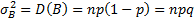 Стандартное отклонение, соответственно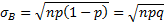 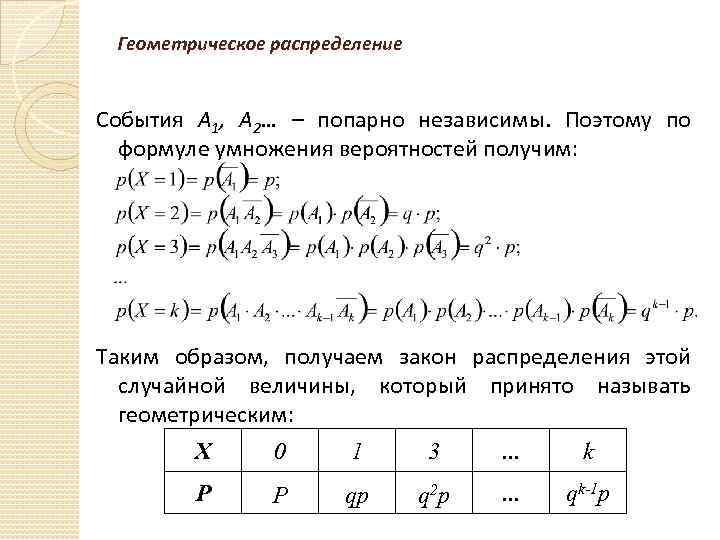 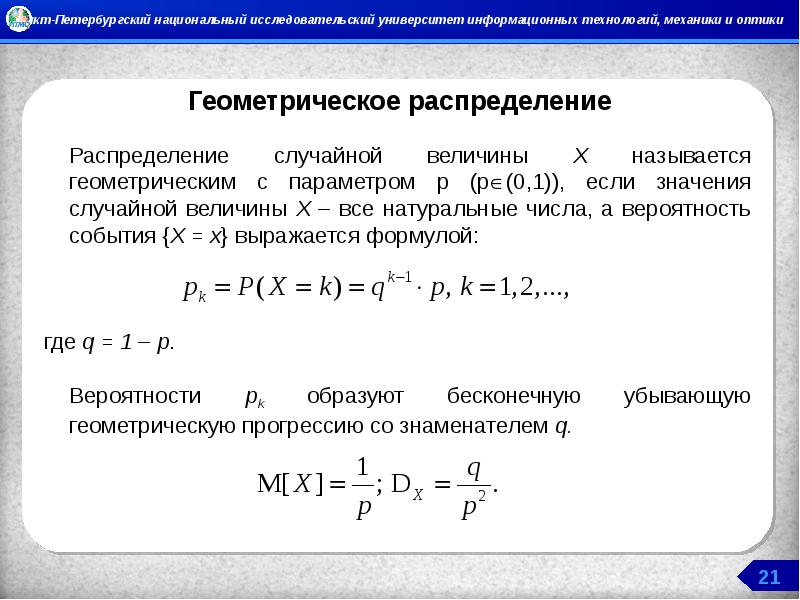 Выполнить письменно заданияВариант 1.Имеется 5 станций, с которыми поддерживается связь.  Связь может прерваться из-за атмосферных помех. Вследствие удаленности станций друг от друга прерывание связи с каждой из них происходит независимо от остальных с вероятностью 0,2. Составьте закон распределения ДСВ для числа станций, прервавших связь. Вычислите математическое ожидание, дисперсию и среднеквадратичное отклонение для составленного закона. Определите его вид.Контрольная работа состоит из трех вопросов. На каждый вопрос приведено четыре варианта ответа, один из которых правильный. Составить закон распределения числа правильных ответов при простом угадывании. Найти M(X), D(X).В городе 4 коммерческих банка. У каждого риск банкротства в течение года составляет 20%. Составьте ряд распределения числа банков, которые могут обанкротиться в течение следующего года. Вычислить мат. ожидание и дисперсию.Практическая работа №9Тема: Решение задач на формулу геометрического определения вероятностиМетодические рекомендации По геометрическому определению вероятности-вероятность наступления некоторого события  в испытании равна отношению , где  – геометрическая мера, выражающая общее число всех возможных и равновозможных исходов данного испытания, а  – мера, выражающая количество благоприятствующих событию  исходов. На практике в качестве такой геометрической меры чаще всего выступает длина или площадь, реже – объём.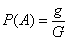 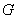 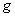 Для этого вам необходимо знать некоторые геометрические формулы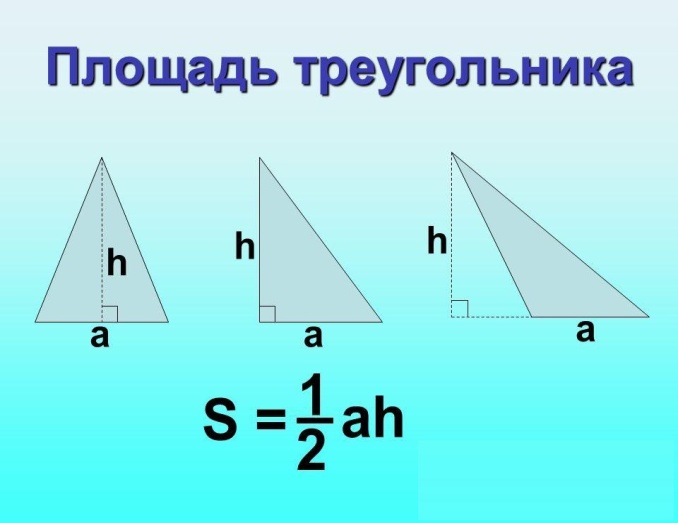 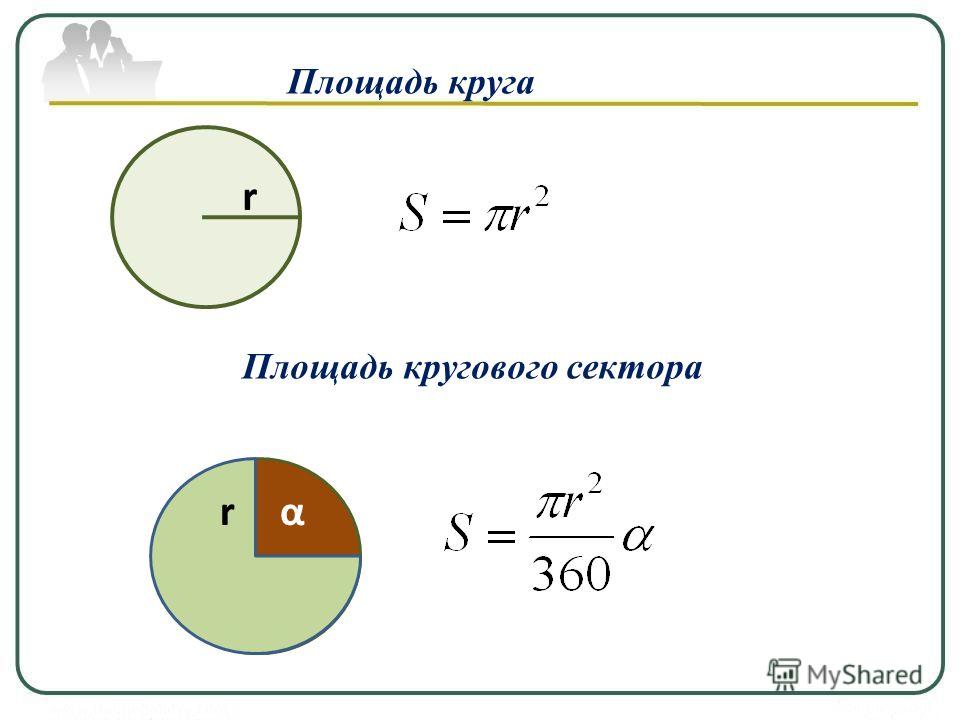 Выполнить письменно заданияНа отрезок [-1;2] наудачу бросается  точка. Какова вероятность того, что она попадёт в промежуток ?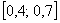 В круге радиуса 10 см находится прямоугольный треугольник с катетами 12 и 7 см. В круг наудачу ставится точка. Найти вероятность того, что она не попадёт в данный треугольник. (π=3,14)Следует отметить, что в этой задаче треугольник вовсе не обязан как-то касаться окружности, он просто расположен внутри круга и всё. Будьте внимательны!В квадрат с вершинами  (0;0), (3;0), (3;3), (0;3) наудачу брошена точка . Найдите вероятность того, что координаты этой точки удовлетворяют неравенству.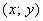 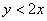 Студенты случайным образом приходят в столовую с 14.00 до 15.00, при этом обед каждого из них занимает примерно 20 минут. Найти вероятность того, что:а) Коля встретится с Олей во время обеда, б) данная встреча не состоится.5. В круг радиуса  см вписан равнобедренный прямоугольный треугольник. В круг наудачу ставится точка. Найдите вероятность того, что она не попадёт в данный треугольник. При необходимости в расчетах используйте значение π с точностью до целых.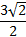 6. Для игры в «Дартс» используется круглая мишень радиусом 30 см. Центральный круг – «десятка» – имеет радиус 3 см. Если игрок всегда попадает в мишень в любую точку с одинаковой вероятностью, какова вероятность попасть в «десятку»?Практическая работа №10Тема: Вычисление вероятностей и нахождение характеристик для НСВ с помощью функции плотности и интегральной функции распределенияМетодические указанияВ отличие от дискретной случайной величины, НСВ может принять любое действительное значение из некоторого промежутка ненулевой длины, что делает невозможным её представление в виде таблицы (т.к. действительных чисел несчётно много). В этой связи непрерывную случайную величину задают функциями двух типов, названия которых вы видите в заголовке.Функция распределения непрерывной случайной величины  определяется точно так же, как и функция распределения ДСВ: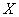  – вероятность того, что случайная величина  примет значение, МЕНЬШЕЕ, чем переменная , которая «пробегает» все значения от «минус» до «плюс» бесконечности. Таким образом, учитываются все значения, которые В ПРИНЦИПЕ может принять произвольная случайная величина. С увеличением  функция распределения «накапливает» (суммирует) вероятности, а значит, является неубывающей и изменяется в пределах . По этой причине её иногда называют интегральной функцией распределения.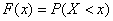 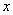 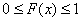 Важной особенностью является тот факт, что функция распределения ЛЮБОЙ непрерывной случайной величины всегда и всюду непрерывна! Часто её можно встретить в кусочном виде, например: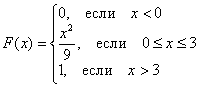 Функция плотности распределения вероятностейили дифференциальная функция распределения. Она представляет собой производную функции распределения: .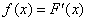 Примечание: для дискретной случайной величины такой функции не существуетВ нашем примере:
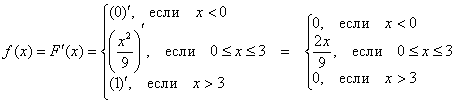 Математическое ожидание непрерывной случайной величины Х с плотностью вероятности f (x) находится по формуле          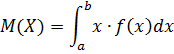 Дисперсия непрерывной случайной величины Х с плотностью вероятности f (x) находится по формуле           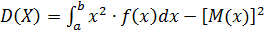 Средним квадратическим отклонением случайной величины Х называется число , определяемое равенством           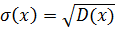 Рассмотрим пример 1:Найти вероятность того, что в результате испытания Х примет значение, принадлежащее интервалу (0,2).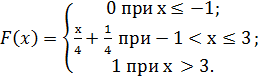 1способ: .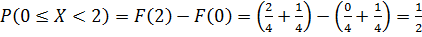 2 способ: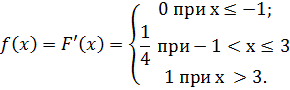 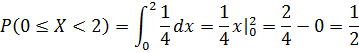 Ответ :      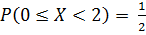 Рассмотрим пример 2Найти математическое ожидание и дисперсию НСВ Х, заданной функции распределения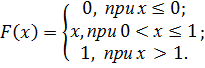 Решение:Найдем функцию плотности распределения: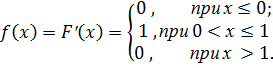 Найдем математическое ожидание по формуле:      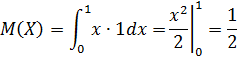 Найдем дисперсию по формуле:         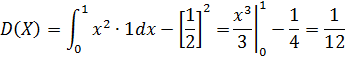 Выполнить письменно задания1. Дана функция распределения непрерывной случайной величины Х: 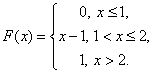 -Найти плотность распределения f(х). -Найти вероятность того, что Х примет значение, принадлежащее интервалу (1,5; 2). -Найти математическое ожидание, дисперсию и среднеквадратичное отклонение.2. Задана плотность распределения непрерывной случайной величины Х: 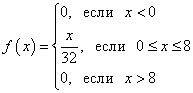 Найти математическое ожидание, дисперсию и среднее квадратическое отклонение. Практическая работа №11Тема: Решение задач на понятие частоты события, статистическое понимание вероятностиМетодические указанияКлассическое определение вероятности предполагает, что все элементарные исходы равновозможны. О равновозможности исходов опыта заключают в силу соображений симметрии (как в случае монеты или игрального кубика). Задачи, в которых можно исходить из соображений симметрии, на практике встречаются редко. Во многих случаях трудно указать основания, позволяющие считать, что все элементарные исходы равновозможны. В связи с этим появилась необходимость введения еще одного определения вероятности, называемого статистическим. Чтобы дать это определение, предварительно вводят понятие относительной частоты события.Относительной частотой события, или частотой, называется отношение числа опытов, в которых появилось это событие, к числу всех произведенных опытов. Обозначим частоту события A через W(A), тогда по определениюW(A) =     (1) , где
m - число опытов, в которых появилось событие A,n - число всех произведенных опытов.Частота события обладает следующими свойствами.Частота случайного события есть число, заключенное между нулем и единицей:
0<W(A)<1.    Частота достоверного события U равна единице:
W(U)=1    Частота невозможного события V равна нулю:
W(V)=0    Частота суммы двух несовместных событий A и B равна сумме частот этих событий:
W(A+B)=W(A)+W(B)    Наблюдения позволили установить, что относительная частота обладает свойствами статистической устойчивости: в различных сериях многочленных испытаний (в каждом из которых может появиться или не появиться это событие) она принимает значения, достаточно близкие к некоторой постоянной. Эту постоянную, являющуюся объективной числовой характеристикой явления, считают вероятностью данного события.Вероятностью события называется число, около которого группируются значения частоты данного события в различных сериях большого числа испытаний.Это определение вероятности называется статистическим.В случае статистического определения вероятность обладает следующими свойствами:
1) вероятность достоверного события равна единице;
2) вероятность невозможного события равна нулю;
3) вероятность случайного события заключена между нулем и единицей;
4) вероятность суммы двух несовместных событий равна сумме вероятностей этих событий.Пример 1. Из 500 взятых наудачу деталей оказалось 8 бракованных. Найти частоту бракованных деталей.Решение. Так как в данном случае m = 8, n = 500, то в соответствии с формулой (1) находимW=8/500=0,016Пример 2.   Частота нормального всхода семян W = 0,97. Из высеянных семян взошло 970. Сколько семян было высеяно?Решение. Из формулы (1) следует, что n=m/W. Поскольку m=970, W=0,97, то n=970/0,97=1000. Итак, было высеяно 1000 семян.Выполнить письменно заданияЗапишите формулу вычисления вероятности события, поясните каждую букву в формуле.Запишите формулу вычисления частоты события, поясните каждую букву в формуле.Как изменяется частота события при изменении количества испытаний, т.е. как связана вероятность события и частота?Чтобы определить, как часто встречаются в лесопарке деревья разных пород, ребята провели следующие эксперименты. Каждый выбрал тропинку и по пути следования записывал породу каждого десятого дерева. Результаты в таблице Определите вероятность того, что выбранное наугад в этом парке дерево будет:А) сосной, Б) хвойнымВ) лиственным5. Демографы утверждают, что вероятность рождения близнецов равна 0,115. В скольких случаях из 100 000 рождений можно ожидать появление близнецов6. За лето 2016 года на черноморском побережье было 82 солнечных дня. Какова частота солнечных дней на побережье? Частота пасмурных дней?7. Для проведения исследований на поле взяли выборку случайную из 300 колосьев пшеницы. Относительная частота колосьев, имеющих по 12 колосков оказалась равной 0,13, а по 18 колосков – 0,19. Найти частоты (абсолютные частоты) колосьев, имеющих по 12 и по 18 колосков в колосе. 8. Вероятность того, что новый HDD (жесткий диск) в течение года поступит в гарантийный ремонт, равна 0,05. В некотором городе из 3000 проданных HDD в течение года в гарантийную мастерскую поступили 120 штук. Насколько отличается частота события «гарантийный ремонт» от его вероятности в этом городе?9. Найдите частоту появления простых чисел в следующих отрезках натурального ряда:     а) от 21 до 40;             б) от 41 до 50;             в) от 51 до 70.Практическая работа №12Тема: Построение для заданной выборки ее графической диаграммы; расчет по заданной выборке ее числовых характеристикМетодические рекомендацииАнализируем исходные данные Таблица 1. Данные тестирования 8 класса в 2016-2017 уч.году МОУ СОШ № ___ села АлександровскогоОБРАБОТКА ДАННЫХ, НАХОЖДЕНИЕ ЧИСЛОВЫХ ХАРАКТЕРИСТИК РЯДА РЕЗУЛЬТАТОВ Работаю с данными Таблицы 1, а именно с результатами прыжков в длину с места Хi, где Х-значение результата, i-номер ученика, i=. Таким образом объем выборки N равен 16.167, 157,167,148,212,151,167,207,188,139,168,207,125,227,110,193.Для удобства упорядочим  данные числового ряда по возрастанию (ранжирование числового ряда)110,125,139,148,151,157,167,167,167,168,188,193,207,207,212 ,227.Найду среднее арифметическое значение  исследуемого числового ряда (Х1+Х2+Х3+Х4…+Х16 )/16=(110+125+139+148+151+157++167+167+167+168+188+193+207+207+212 +227)/16=2733/16=170,81Вычисляю размах числового ряда, то есть разность между наибольшим числом из числового ряда и наименьшим числом из числового ряда. Размах равен 227-110=117.Мода-это значение во множестве наблюдений, которое встречается наиболее часто.Мода равна 167.Медиана (Ме)- значение варьирующего признака, которое делит ряд распределения на две равные части по объему частот. Если в выборке чётное число элементов, медиана может быть не определена однозначно: для числовых данных чаще всего используют полусумму двух соседних значений.Медиана равна 167 или Ме=167.Составляем таблицу частот числового рядаЗамечание. Сумма частот, то есть сумма чисел, записанных во второй строке таблицы частот числового ряда, равна объему выборки (числу чисел в числовом ряде). В рассматриваемом случае  это число  16.Найдем дисперсию D(х)	Дисперсию, как и среднее арифметическое, можно вычислять с использованием либо абсолютных, либо относительных частот.Воспользуемся формулой с использованием среднего арифметического значения для исследуемого рядаD(х)=D(х)= [(110-170,81)2·1+ (125-170,81)2·1+(139-170,81)2·1+(148-170,81)2·1++(151-170,81)2·1+(157-170,81)2·1+(167-170,81)2·3+(168-170,81)2·1++(188-170,81)2·1+(193-170,81)2·1+(207-170,81)2·2+(212-170,81)2·1++(227-170,81)2·1]/16=16224,4376/16=1014,027У дисперсии есть один существенный недостаток: если исходные значения ряда измеряются в каких-то единицах (например, в рублях), то у дисперсии эти единицы возводятся в квадрат («квадратные» рубли). В нашем примере среднее значение прыжка в длину 170,81 см, а вот дисперсия  —около 1014 квадратных сантиметров. Избавиться от таких странных единиц измерения можно, если использовать другую характеристику разброса — стандартное отклонение.Стандартное отклонение (среднеквадратичное отклонение) числового ряда - называются квадратный корень из дисперсии. Обозначают его греческой буквой ϭ («сигма»).Ϭ=  ≈31,84, т.е. примерно 32 см.Для того, чтобы рассчитать дисперсию через математическое ожидание М(х), необходимо заполнить таблицу зависимости величины результата и вероятности его наступления Величины рi рассчитываются по классической формуле вероятностиМатематическое ожидание рассчитывается по формуле:Дисперсия вычисляется по формуле с помощью математического ожидания , где  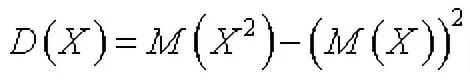 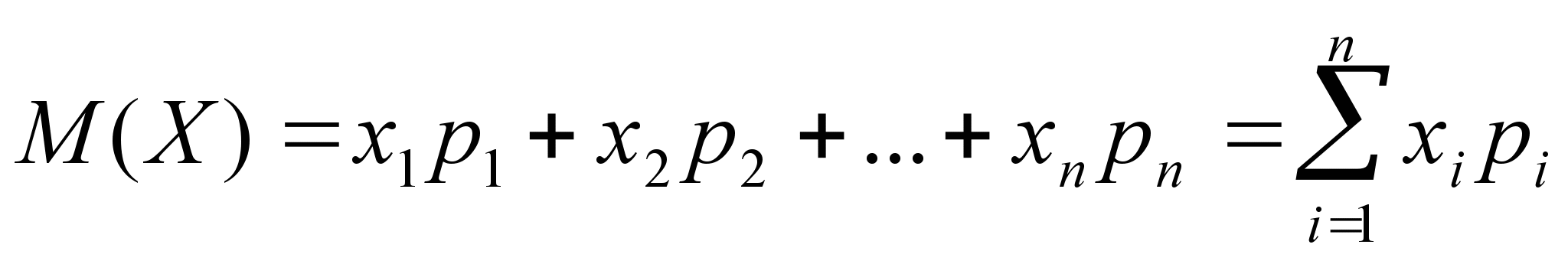  М(х2)=Среднеквадратичное отклонение  ϭ=.Рассмотрим способы построения различных графиковПостроить полигон частот и полигон относительных частот (частостей):РЕШЕНИЕВычислим относительные частоты (частости)  : Wi=Полигон частот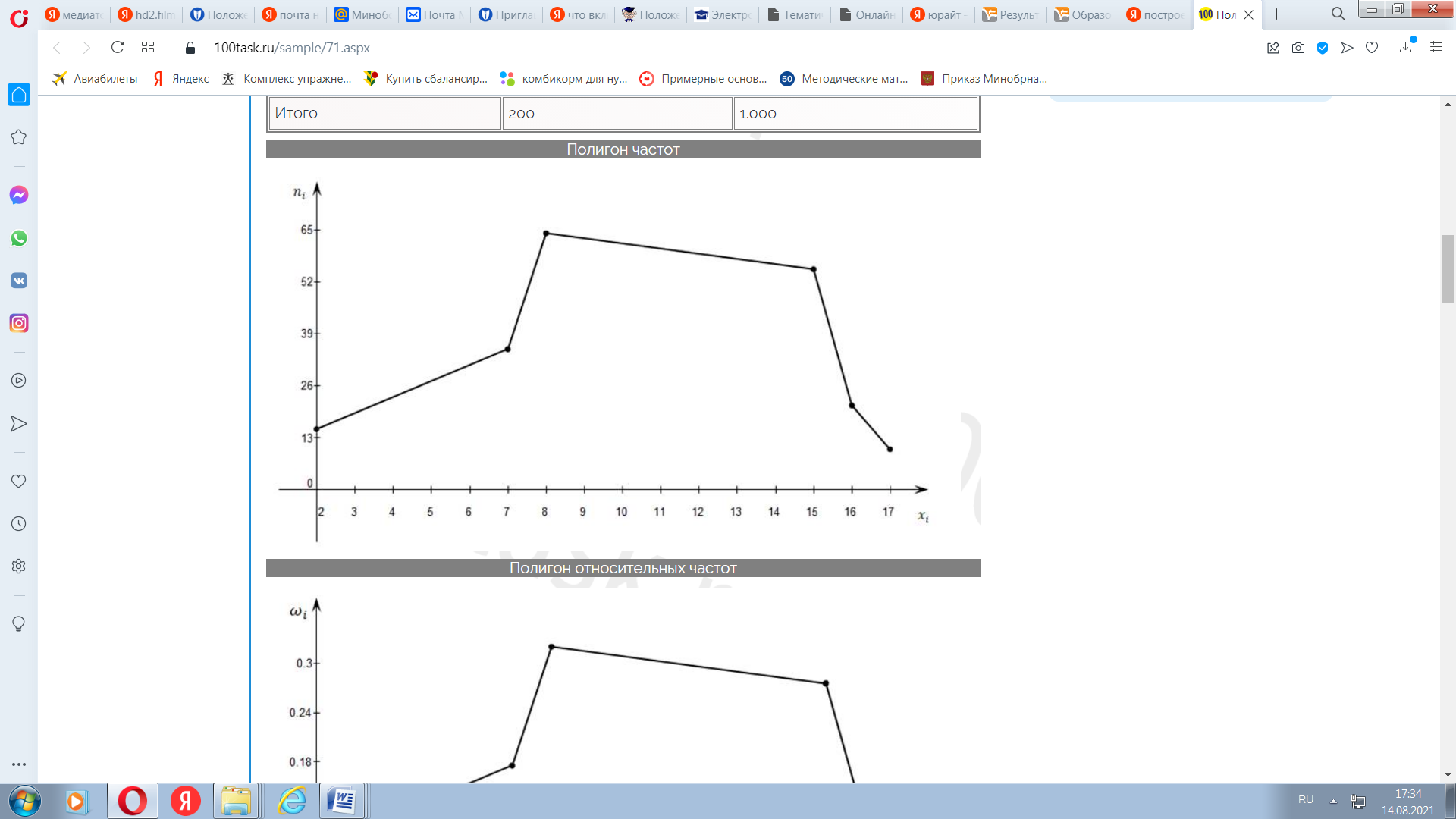 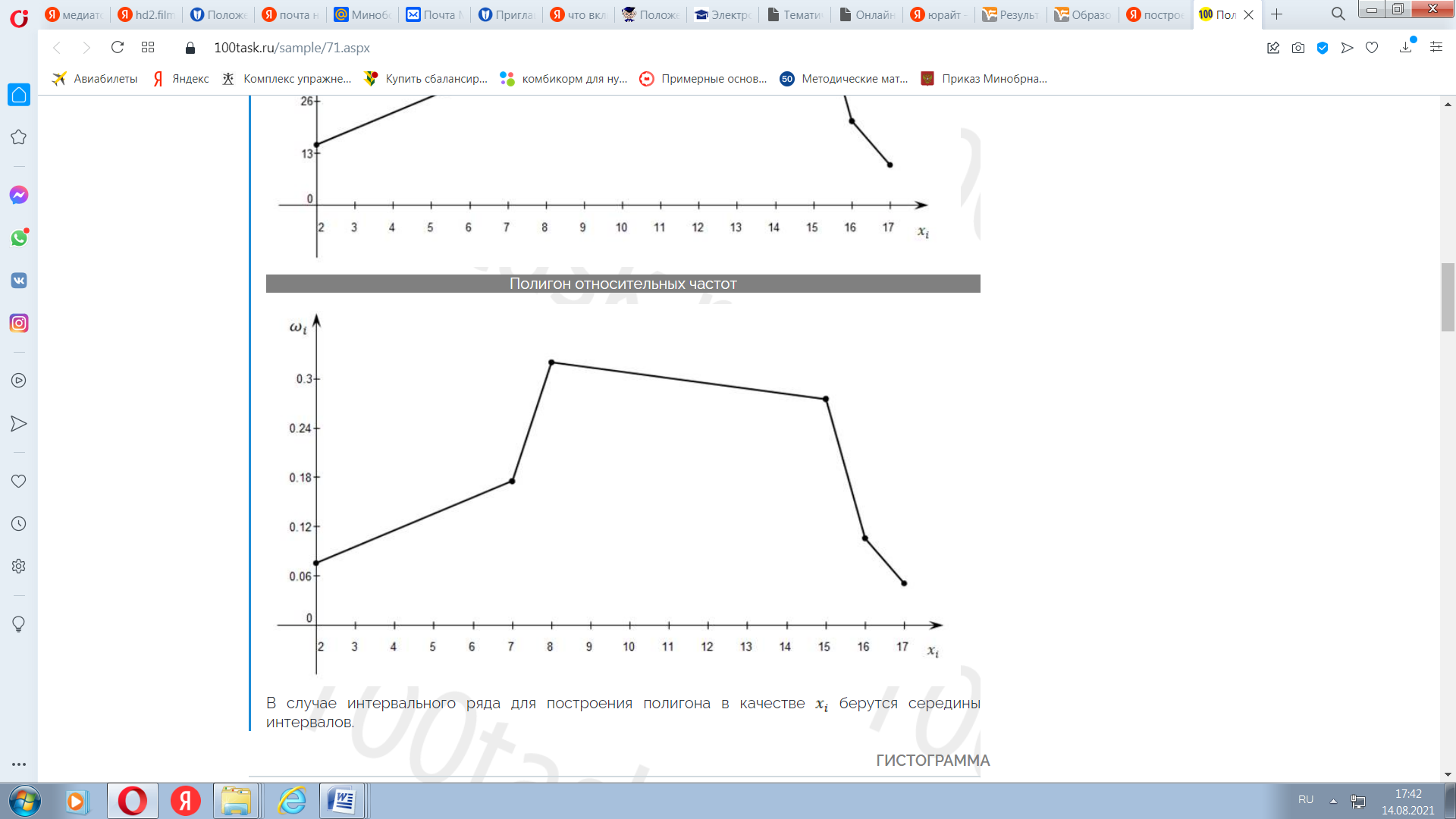 В случае интервального ряда для построения полигона в качестве  берутся середины интервалов.Построить гистограмму частот и относительных частот (частостей)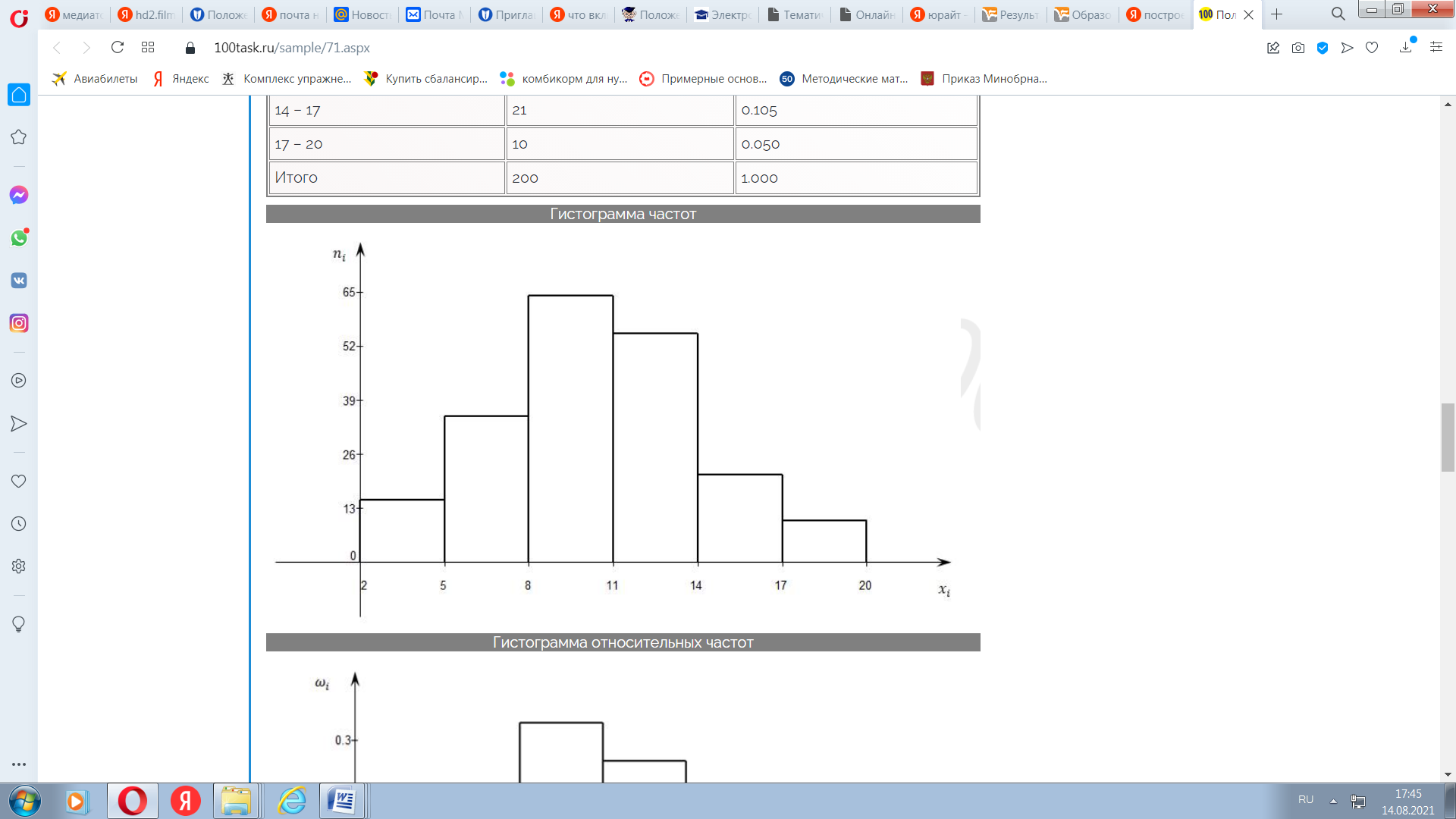 Построить кумулятивную кривую (кумуляту):РЕШЕНИЕВычислим накопленные частоты: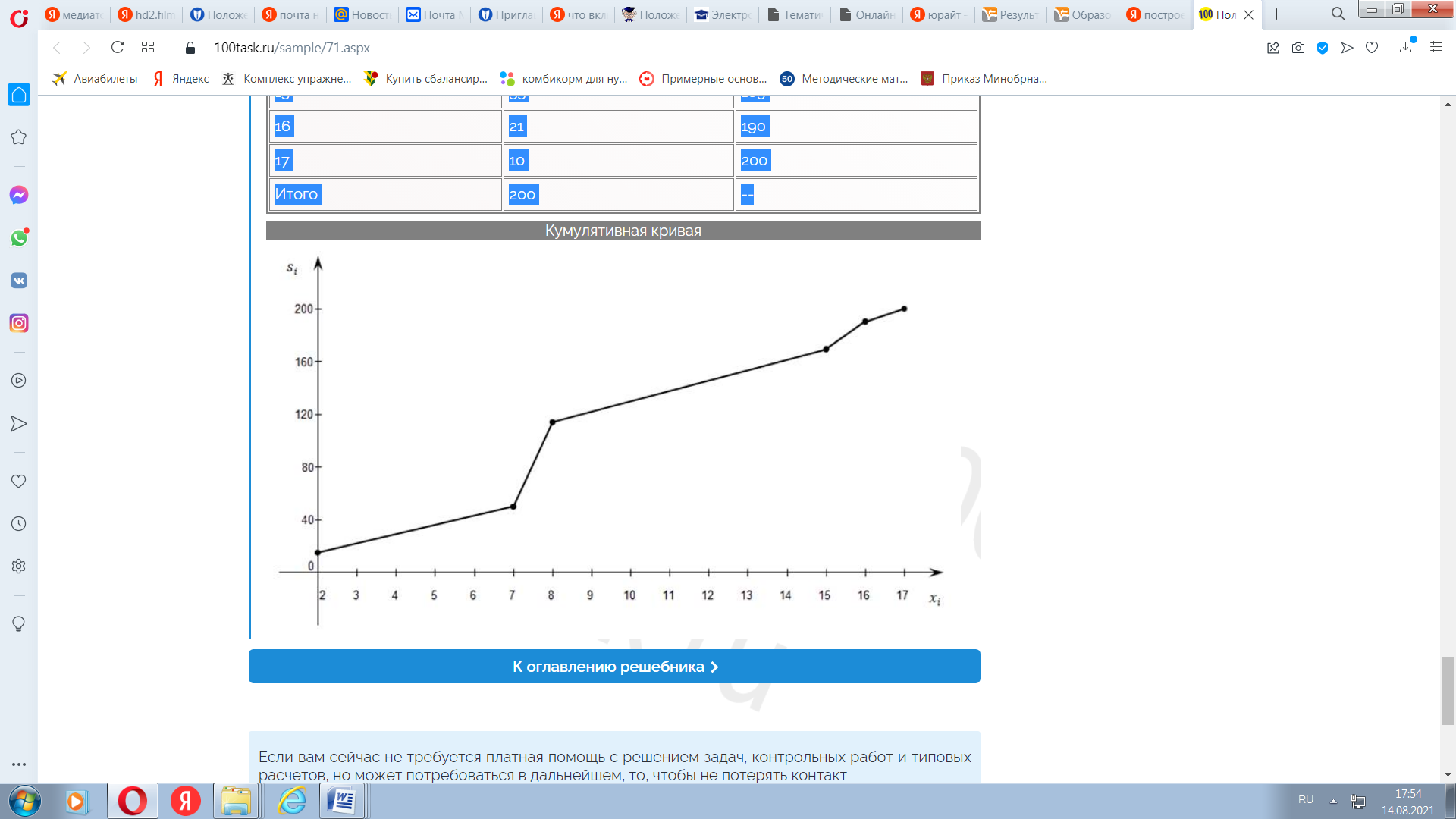 Выполнить письменно задания№ 1. Для выборки 7,7,2,7,7,5,5,7,5,7 определите: а) размах выборки; б) объём выборки; в)моду, медиану; г)среднее арифметическое; д) мат.ожидание, дисперсию; е) построить полигон частот и относительных частот, ж) построить кумуляту№ 2. Построить гистограмму частот и относительных частот по данному распределению выборки. № 3. Для выборки 5,2,8,2,5,2,0,0,8,5 определите: а) размах выборки; б) объём выборки; в) выборочное распределение; г) полигон частот; полигон относительных частотПрактическая работа №13Тема: Интервальное оценивания математического ожидания нормального распределения; интервальное оценивание вероятности событияМетодические рекомендацииДля выполнения работы необходимо знать виды числовых характеристик выборок и формулы для их определения, интервальные оценки; необходимо уметь определять числовые характеристики выборок и интервальные оценки.Интервальной называют оценку, которая определяется двумя числами — концами интервала. Доверительный интервал – это интервал, в который с заданной вероятностью попадет неизвестное значение оцениваемого параметра распределения.Доверительный интервал для оценки математического ожидания нормального распределения при известной дисперсии имеет следующий смысл: с надежностью γ можно утверждать, что доверительный интервал (– tσ/, + tσ/) покрывает неизвестный параметр а; точность оценки δ = tσ/.P(– tσ/ < a < + tσ/) = 2Ф(t) = γДоверительный интервал для оценки математического ожидания нормального распределения при неизвестной дисперсии имеет следующий вид:P(– tγ*s/ < a < + tγ*s/) = γ, где s - «исправленное» выборочное среднее квадратическое отклонение, tγ находят по таблице приложения по заданным n и γ.Пример 1. Случайная величина X имеет нормальное распределение с известным средним квадратическим отклонением σ = 3. Найти доверительные интервалы для оценки неизвестного математического ожидания а по выборочным средним , если объем выборки n = 36 и задана надежность оценки γ = 0,95.РешениеНайдем t. Из соотношения 2Ф(t) = 0,95 получим Ф(t) = 0,475. По таблице приложения 2 находим t = l,96.Найдем точность оценки: δ = tσ/ = 1.96*3/= 0,98Получим доверительный интервал: (– 0,98; + 0,98).Пример. 2 Количественный признак X генеральной совокупности распределен нормально. По выборке объема n = 16 найдены выборочная средняя = 20,2 и «исправленное» среднее квадратическое отклонение s = 0,8. Оценить неизвестное математическое ожидание при помощи доверительного интервала с надежностью 0,95.РешениеНайдем tγ. Пользуясь таблицей приложения при γ = 0,95 и n = 16, получим tγ = 2,13.Найдем доверительные границы:– tγ*s/ =20,2 – 2,13*0,8/ = 19,774.+ tγ*s/ =20,2 +2,13*0,8/ = 20,626.Итак, с надежностью 0,95 неизвестный параметр а заключен в доверительном интервале 19,774 < а < 20,626.Интервальной оценкой (с надежностью γ) неизвестной вероятности р биномиального распределения по относительной частоте w служит доверительный интервал: P1 < Р < Р2.где n – общее число испытаний; m – число появлений события; w – относительная частота, равная отношению m/n; t – значение аргумента функции Лапласа, при котором Ф(t)= γ/2 (у – заданная надежность).Пример 3. Производят независимые испытания с одинаковой, но неизвестной вероятностью Р появления события А в каждом испытании. Найти доверительный интервал для оценки вероятности Р с надежностью 0,95, если в 80 испытаниях событие А появилось 16 раз.Решение. По условию, n = 80, m=16, γ = 0,95. Найдем относительную частоту появления события А:w = m/n = 16/80 = 0,2.Найдем t из соотношения Ф (t) = γ/2 = 0,95/2 =0,475; по таблице функции Лапласа находим t = 1,96.Подставив n = 80, w = 0,2, t = 1,96 в формулы для p1 и p2, получим соответственно р1= 0,128, р2 =0,299.Искомый доверительный интервал 0,128< р< 0,299.Выполнить письменно заданияПо результатам 9 измерений напряжения батареи получено среднее арифметическое значение 30,6В. Точность вольтметра характеризуется средним квадратическим отклонением 0,2В. Требуется найти доверительный интервал для истинного значения напряжения батареи, соответствующий доверительной вероятности β=0,95, предполагая, что контролируемый признак имеет нормальный закон распределения.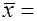 Пусть испытания проводятся по схеме Бернулли, т.е. событие  наступает в единичном испытании с некоторой вероятностью  и испытания независимы. В силу центральной предельной теоремы при большом числе испытаний величины X и частота события подчиняются закону, близкому к нормальному. Нахождение доверительного интервала при нормальном распределении по формуле 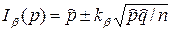 возможно тогда, если величина npq велика (скажем, когда npq>10).Дано, что из 1000 наугад взятых жителей одного города число людей, имеющих на 1-го человека жилую площадь 15 м2, составляет 8+95+204=307, т.е. 30,7%. Оцените долю р людей в этом городе, имеющих площадь меньше 15м2.3. Пусть частота  безотказной работы при первых n испытаниях ракеты составила 0,96. Построить доверительный интервал для вероятности р безотказной работы ракеты в двух случаях х: а) n=1000, б) n=100.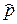 Принять β=0.954. Интервальная оценка вероятности биноминального распределения по относительной частотеПроизводят независимые испытания с одинаковой и неизвестной вероятностью появления события А в каждом испытании. Найти доверительный интервал для оценки вероятности с надежностью 0,95, если в 80 испытаниях событие А появилось 16 раз.Замечание : Если n мало, то используем для определения концов доверительного интервала вероятности события при биноминальном распределении "Таблицу доверительных границ р1 и р2". Значения р1 и р2 находят в зависимости от n и m.Практическая работа № 14Тема: Расчет коэффициента корреляции. Анализ значимости коэффициента корреляцииМетодические указанияРассчитаем коэффициент корреляции данных   в таблице  возрастно-половых статистических показателей смертности населения (на 1000 населения соответствующего пола и возраста)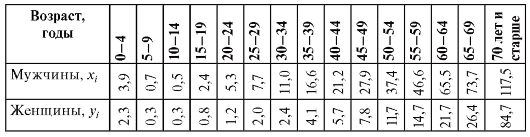 Для удобства вычислений поместите значения в таблицу и представим результаты вычислений.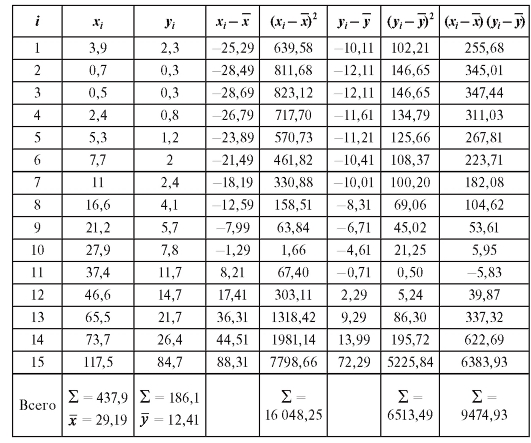 . Используем формулу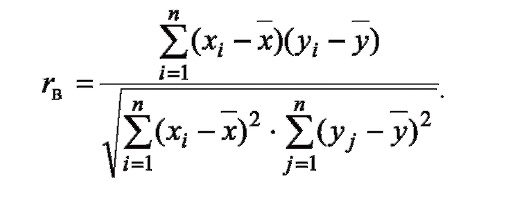 Выполнить письменно заданияВычислить коэффициент корреляции, определить направление и силу связи между количеством кальция в воде и жесткостью воды, если известны следующие данные (табл. 1). Оценить достоверность связи. Сделать вывод.Для решения задачи должен быть выбран метод квадратов (Пирсона), т.к. каждый из признаков (жесткость воды и количество кальция) имеет числовое выражение; нет открытых вариант.Таблица 1.В связи с ростом ревматизма в районе А. врач провел обследование семей жителей своего участка с целью выявления носителей стрептококковой инфекции в каждой семье. Специалист Роспотребнадзора оценил санитарно-гигиеническую характеристику жилищных условий этих семей (см. таблицу 2). Определите, какой метод позволит установить корреляцию между факторным признаком и результативным? Обоснуйте свой вывод.Таблица 2.Практическая работа №15Тема: Моделирование испытания и анализ полученных результатовВыполнить задания (содержащие методические указания) в таблице ЭКСЕЛЬЗадание  1. Построение модели.Построить компьютерную модель реализации случайного события с заданной вероятностью и исследовать ее свойства.Порядок выполнения работыДанная работа выполняется в среде электронных таблиц. Для решения задачи необходимо построить таблицу по рис. 5.15. Исходным данным в этой модели является вероятность реализации события р — ячейка А1. В столбец В электронной таблицы вводится функция СЛЧИС(). В столбец С вводится функция ЕСЛЩ), которая возвращает значение, равное 1, если выполняется неравенство хi < р, или значение 0 в противном случае. В колонку D вводится аналогичная функция, которая возвращает значение 1, если событие А не произошло.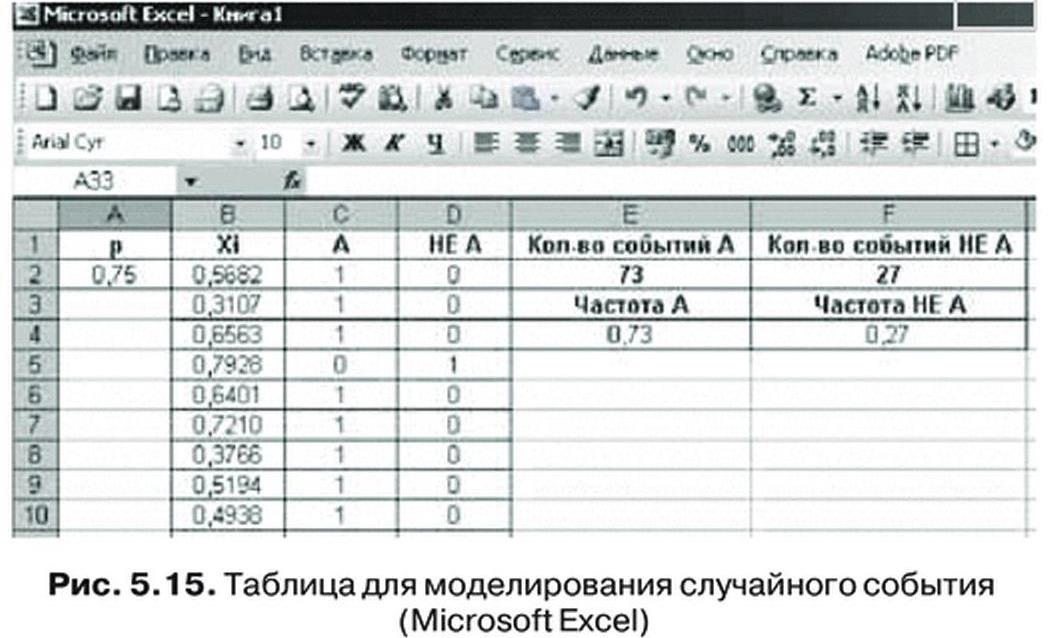 В ячейках Е2 и F2 с помощью функции СУММ() подсчитывается количество реализаций событий А и НЕ А. В ячейках Е4 и F4 необходимо рассчитать частоту реализации каждого события (СРЗНАЧ()).Задание 2. Анализ результатов моделирования.Проведите ряд экспериментов при разном количестве реализаций события А: 50, 100, 200 и т. д. и сопоставьте значения заданной вероятности события р и частоты его реализации в эксперименте. (Пересчет формул производится при нажатии клавиши F9.)Задание 3. Построение модели.Постройте модель реализации полной группы событий: А, В, С с вероятностями Ра , Рь, Рс, где Ра + Рь + Рс = 1 (рис. 5.16).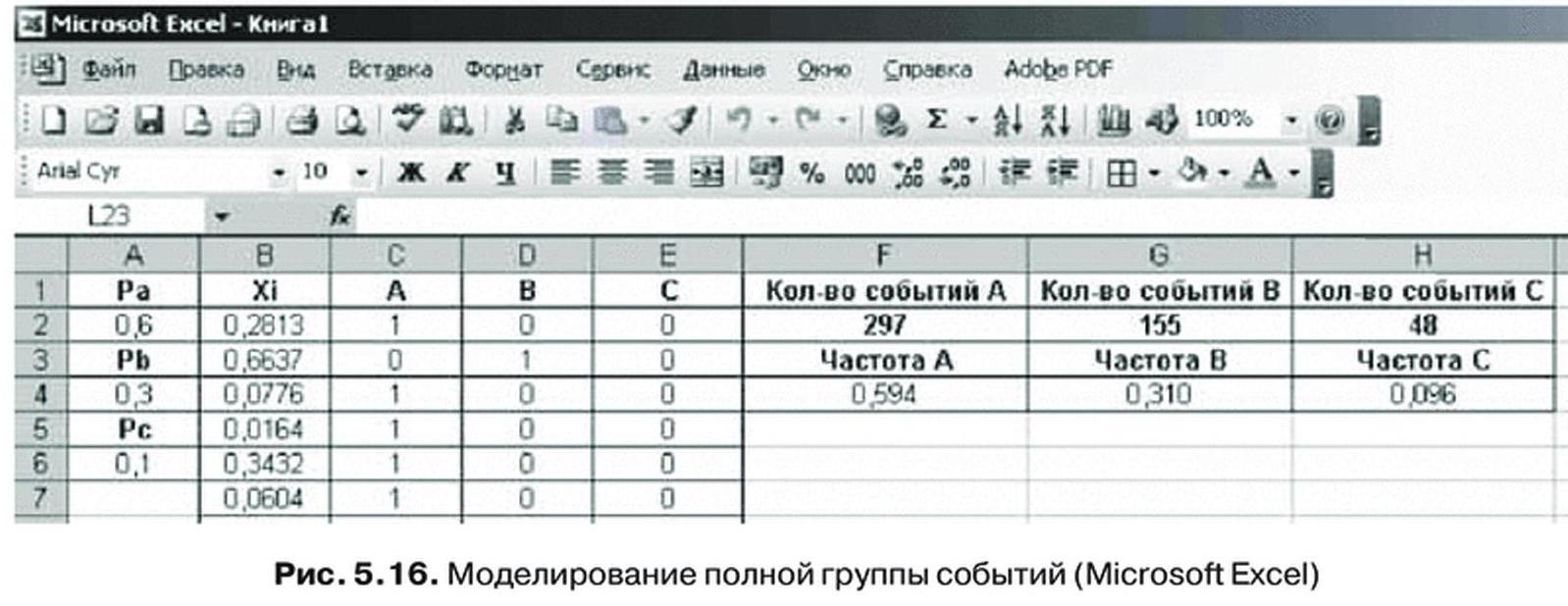 ПРИЛОЖЕНИЕ № 2Список тем для рефератов (докладов), презентацийИстория развития математики. Место математики в современном мире. Значение математической науки в проф. деятельности.Комбинаторика вокруг насКомбинаторика и вероятностьКомбинаторика и комбинаторные задачиКомбинаторика – первый шаг в большую наукуВероятность выигрыша в лотереях, выигрышная ситуация в азартных играхВлияние интенсивности рекламы на выбор человеком продукцииИспользование случая в детских настольных играхМнимая загадочность в поведении игральных кубиковЖизнь и работы БернуллиИсследование статистической связи между случайными величинамиМатематическая статистика в действииМатематическая статистика в жизни одной группы (класса)Математическая статистика в нашей жизниСтатистика в биологииСтатистика на службе колледжаСтатистика — лукавая наука или нет?
Министерство образования Ставропольского края    Государственное бюджетное профессиональное образовательное учреждение   «Александровский сельскохозяйственный колледж»	МЕТОДИЧЕСКИЕ РЕКОМЕНДАЦИИ ПО ОРГАНИЗАЦИИ САМОСТОЯТЕЛЬНОЙ работы студентов    по дисциплине ОП.02 Теория вероятностей и математическая статистикаспециальность 09.02.05 Прикладная информатика (по отраслям)Александровское, 2020 Методические рекомендации по организации и проведению самостоятельной работы предназначены для обучающихся государственного бюджетного профессионального образовательного учреждения «Александровский сельскохозяйственный колледж» по специальности среднего профессионального образования 09.02.05 Прикладная информатика (по отраслям) в соответствии с рабочей программой дисциплины ОП.02 Теория вероятностей и математическая статистика.Организация разработчик: государственное бюджетное профессиональное образовательное учреждение «Александровский сельскохозяйственный колледж»Разработчик: Сушилина Светлана Викторовна, преподаватель математики.СодержаниеПояснительная запискаОбщие положения о самостоятельной работе студентовРабота на лекцииОсновные виды систематизированной записи прочитанногоМетодические рекомендации по составлению конспектаПрактические занятияСамопроверкаКонсультацииМетодические указания по подготовке к написанию и оформлению информационного сообщения (доклада)Методические рекомендации к подготовке мультимедийных презентаций и докладовМетодические рекомендации по подготовке доклада по презентацииПодготовка к тестовой работеПодготовка к дифференцированному зачету13.Методические рекомендации при дистанционной (электронной) форме обучения.ЗаключениеПояснительная записка.Самостоятельная работа – это планируемая работа студентов, выполняемая по заданию и при методическом руководстве преподавателя, но без его непосредственного участия. Самостоятельная  работа студентов  проводится с целью:- систематизации и закрепления полученных теоретических знаний и практических умений студентов;- углубления и расширения теоретических знаний;- формирования умений использовать нормативную, справочную документацию и специальную литературу;- развития познавательных способностей и активности студентов: творческой инициативы, самостоятельности, ответственности и организованности;- формирования самостоятельности мышления, способностей к саморазвитию, самосовершенствованию и самореализации;- развития исследовательских умений.В учебном процессе среднего специального учебного заведения выделяют два вида самостоятельной работы:- аудиторная;- внеаудиторная.	Аудиторная самостоятельная работа по дисциплине выполняется на учебных занятиях под непосредственным руководством преподавателя и по его заданию.	Внеаудиторная  самостоятельная- планируемая учебная, учебно-исследовательская работа студентов, которая выполняется студентом по заданию преподавателя, но без его непосредственного участия. Для выполнения заданий по самостоятельной внеаудиторной работе студент может пользоваться информационными источниками, указанными в данной работе, а также находить информацию самостоятельно в учебной литературе или в сети Интернет. В любом случае студент в конце выполненного задания должен сделать ссылку на использованный источник.Для работы в сети Интернет можно воспользоваться домашним компьютером, компьютерами, расположенными в компьютерных классах колледжа или расположенными в читальном зале районной библиотеки. Учебная литература, указанная в информационных источниках в данной работе, имеется в наличии в кабинете математики, библиотеке колледжа.Задания на выполнение самостоятельной работы выдает преподаватель после изучения соответствующей темы. Объем времени, отведенный на внеаудиторную самостоятельную работу, находит отражение:- в  учебном плане - в целом по теоретическому обучению дисциплины;- в рабочих программах учебных дисциплин с ориентировочнымраспределением времени по  темам в разделах.Контроль выполнения заданий для самостоятельной работы студентов осуществляется преподавателем в пределах учебного времени, отведенного на обязательные аудиторные учебные занятия по дисциплине. Оценивание результатов выполнения студентами заданий для самостоятельной работы может проводиться на учебных занятиях в форме оценки преподавателем устного сообщения (ответа), письменной работы, проверка конспекта, защиты творческой работы и т.п. Результаты оценивания (соответствующая отметка) отражаются в журнале учебной группы и учитываются при промежуточной аттестации студентов. Конкретные виды заданий, требования к их выполнению и способы проверки указаны в таблице «Задания для самостоятельной работы»Материальный продукт (изделие), продукт творческой или исследовательской деятельности на бумажном или электронном носителе, являющийся результатом самостоятельной работы, сохраняется до конца учебного года и используется по усмотрению преподавателя.Рекомендации по выполнению конкретного вида самостоятельной работы приведены ниже.1.Общие положения о самостоятельной работе студентовОсновные виды аудиторной самостоятельной работы студентов при изучении дисциплины:ответы на проблемные вопросы преподавателя;формулировка вопросов студентам, преподавателю;выполнение письменных заданий, тестирование;выполнение творческих работ;выступление с сообщением по новому материалу;конспектирование, работа с книгой;выполнение практических работ (письменных).Основные виды внеаудиторной самостоятельной работы студентов при изучении дисциплины:работа с учебником, справочной литературой, научными и периодическими  изданиями;конспектирование темы или отдельного вопроса;структурирование нового материала;подготовка сообщений к выступлению на семинаре;подготовка рефератов, докладов, сообщений;составление кроссвордов;решение заданий;создание презентаций;изготовление наглядных пособий, макетов фигур, наглядного материала;выполнение проекта;использование  Интернета.Контрольные и самостоятельные работы, практические занятия, проводимые в соответствии с календарно-тематическим планированием и рабочей программой дисциплины, являются основным средством проверки уровня знаний, умений и навыков. Также формой контроля за самостоятельной работой студента являются защита рефератов на лекциях, выполнение индивидуального проекта.Итоговой формой контроля является экзамен в конце изучения дисциплины.2.Работа на лекцииНа лекциях студенты получают самые необходимые данные, во многом дополняющие учебники (иногда даже их заменяющие с последними достижениями науки). Умение сосредоточенно слушать лекции, активно, творчески воспринимать излагаемые сведения является непременным условием их глубокого и прочного усвоения, а также развития умственных способностей. Запись лекций рекомендуется вести математической терминологией с точными определениями, формулировками  теорем, свойств, аксиом, правил. Конспект лучше подразделять на пункты, параграфы, соблюдая красную строку. Принципиальные места, определения, формулы следует сопровождать замечаниями: "важно", "особо важно", "хорошо запомнить" или символами «!» , «*» и т.п. Целесообразно использовать принятые математические символы для сокращения записи слов и уменьшения объема лекции. Не лишним будет и изучение основ стенографии. Работая над конспектом лекций, всегда используй не только учебник, но и ту литературу, которую дополнительно рекомендовал преподаватель. Именно такая серьезная, кропотливая работа с лекционным материалом позволит глубоко овладеть знаниями. Выделяют четыре основные установки в чтении научного текста:информационно-поисковый (задача – найти, выделить искомую информацию)усваивающая (усилия читателя направлены на то, чтобы как можно полнее осознать и запомнить как сами сведения излагаемые автором, так и всю логику его рассуждений)аналитико-критическая (читатель стремится критически осмыслить материал, проанализировав его, определив свое отношение к нему)творческая (создает у читателя готовность в том или ином виде – как отправной пункт для своих рассуждений, как образ для действия по аналогии и т.п. – использовать суждения автора, ход его мыслей, результат наблюдения, разработанную методику, дополнить их, подвергнуть новой проверке).С наличием различных установок обращения к научному тексту связано существование и нескольких видов чтения: 1. библиографическое – просматривание карточек каталога, рекомендательных списков, сводных списков журналов и статей за год и т.п.; 2. просмотровое – используется  для поиска материалов, содержащих нужную информацию, обычно к нему прибегают сразу после работы со списками литературы и каталогами, в результате такого просмотра читатель устанавливает, какие из источников будут использованы в дальнейшей работе; 3. ознакомительное – подразумевает сплошное, достаточно подробное прочтение отобранных статей, глав, отдельных страниц, цель – познакомиться с характером информации, узнать, какие вопросы вынесены автором на рассмотрение, провести сортировку материала;4. изучающее – предполагает доскональное освоение материала; в ходе такого чтения проявляется доверие читателя к автору, готовность принять изложенную информацию, реализуется установка на предельно полное понимание материала;5. аналитико-критическое и творческое чтение – два вида чтения близкие между собой тем, что участвуют в решении исследовательских задач. Первый из них предполагает направленный критический анализ, как самой информации, так и способов ее получения и подачи автором; второе – поиск тех суждений, фактов, по которым или в связи с которыми, читатель считает нужным высказать собственные мысли.Из всех рассмотренных видов чтения основным для студентов является изучающее – именно оно позволяет в работе с учебной литературой накапливать знания в различных областях. Вот почему именно этот вид чтения в рамках учебной деятельности должен быть освоен в первую очередь. Кроме того, при овладении данным видом чтения формируются основные приемы, повышающие эффективность работы с научным текстом.3.Основные виды систематизированной записи прочитанного:Аннотирование – предельно краткое связное описание просмотренной или прочитанной книги (статьи), ее содержания, источников, характера и назначения;Планирование – краткая логическая организация текста, раскрывающая содержание и структуру изучаемого материала;Тезирование – лаконичное воспроизведение основных утверждений автора без привлечения фактического материала;Цитирование – дословное выписывание из текста выдержек, извлечений, наиболее существенно отражающих ту или иную мысль автора;Конспектирование – краткое и последовательное изложение содержания прочитанного.Конспект – сложный способ изложения содержания темы, раздела или статьи в логической последовательности. Конспект аккумулирует в себе предыдущие виды записи, позволяет всесторонне охватить содержание изучаемой информации. Поэтому умение составлять план, тезисы, делать выписки и другие записи определяет и технологию составления конспекта.4.Методические рекомендации по составлению конспекта:Внимательно прочитайте текст. Уточните в справочной литературе непонятные слова, символы, сокращения. При записи не забудьте вынести справочные данные на поля конспекта или выделить ручкой с цветными чернилами.Выделите главное, составьте план (что дано, что найти, какие возможные способы решения, какие используются определения, имеется ли связь с предыдущими изученными темами и какими).Кратко сформулируйте основные положения текста, отметьте, на что был сделан акцент.Законспектируйте материал, четко следуя пунктам плана. При конспектировании старайтесь записать решения и выводы подробно со всеми промежуточными действиями. Записи следует вести разборчиво, четко, ясно.Грамотно записывайте диктуемый материал, учитывайте лаконичность, значимость мысли.В тексте конспекта желательно приводить не только тезисные положения, но и их доказательства. При оформлении конспекта необходимо стремиться к полноте каждого вычисления. Мысли следует излагать кратко, заботясь о стиле и выразительности написанного. Число дополнительных элементов конспекта должно быть логически обоснованным, записи должны распределяться в определенной последовательности, отвечающей логической последовательной структуре изучения тем. Для уточнения и дополнения необходимо оставлять поля. Для промежуточных вычислений необходимо оставлять свободное место и при их большом объеме выделять  в квадратные скобки, чтобы не потерять основную цепочку преобразований. Рисунки, графики должны быть не менее четверти страницы тетради, чтобы при нанесении обозначений изображение было узнаваемо. Их желательно делать карандашом, чтобы в случае некорректного изображения была возможность исправить. При использовании таблиц информация, заносимая в неё, должна размещаться полностью в каждой предназначенной для этого ячейке. При лучшем запоминании математических явлений необходимо проецировать математические процессы на  жизненные события (сопоставлять, искать аналоги).Овладение навыками конспектирования требует от студента целеустремленности, повседневной самостоятельной работы.5.Практические занятия. Для того чтобы практические занятия приносили максимальную пользу, необходимо помнить, что упражнение и решение задач проводятся по вычитанному на лекциях материалу и связаны, как правило, с детальным разбором отдельных вопросов лекционного курса. Следует подчеркнуть, что только после усвоения лекционного материала с определенной точки зрения (а именно с той, с которой он излагается на лекциях) он будет закрепляться на практических занятиях как в результате обсуждения и анализа лекционного материала, так и с помощью решения проблемных ситуаций, задач. При этих условиях студент не только хорошо усвоит материал, но и научится применять его на практике, а также получит дополнительный стимул (и это очень важно) для активной проработки лекции.В процессе самостоятельной практической работы студенты развивают внимание, способности логического мышления, дисциплинированность. Учатся анализировать и выбирать рациональный путь решения, предвидеть конечный результат, отличать главное и существенное от второстепенного, расставлять приоритеты при выборе решаемых заданий по количеству и сложности.Подготовка к практическим работам должна быть следующей:ознакомиться с темой практической работы;ответить на контрольные вопросов к ней;при необходимости, получить предварительные типовые задания от преподавателя и дома рассмотреть методы решения;подготовить необходимые принадлежности;внимательно изучить методические рекомендации к практической работе, изложенные в каждой инструкционно-технологической карте к конкретной практической работе.При самостоятельном решении задач нужно обосновывать каждый этап решения, исходя из теоретических положений курса. Если студент видит несколько путей решения проблемы (задачи), то нужно сравнить их и выбрать самый рациональный. Полезно до начала вычислений составить краткий план решения проблемы (задачи). Решение проблемных задач или примеров следует излагать подробно, вычисления располагать в строгом порядке, отделяя вспомогательные вычисления от основных. Решения при необходимости нужно сопровождать комментариями и краткой записью (схемами, таблицами, чертежами и рисунками).Следует помнить, что решение каждой учебной задачи должно доводиться до окончательного логического ответа, которого требует условие, и с математическими выводами. Полученный ответ следует проверить способами, вытекающими из существа данной задачи. Полезно также (если время позволяет) решать несколькими способами и сравнить полученные результаты. Решение задач данного типа нужно продолжать до приобретения твердых навыков в их решении.6.Самопроверка.После изучения определенной темы по записям в конспекте и учебнику, а также решения достаточного количества соответствующих задач на практических занятиях и самостоятельно студенту рекомендуется, используя лист опорных сигналов, воспроизвести по памяти определения, выводы формул, формулировки основных положений и доказательств.В случае необходимости нужно еще раз внимательно разобраться в материале.Иногда недостаточность усвоения того или иного вопроса выясняется только при изучении дальнейшего материала. В этом случае надо вернуться назад и повторить плохо усвоенный материал. Важный критерий усвоения теоретического материала - умение решать задачи или пройти тестирование по пройденному материалу. Однако следует помнить, что правильное решение задачи может получиться в результате применения механически заученных формул без понимания сущности теоретических положений. Иногда при допущении последовательно 2-х и более математических ошибок в вычислениях можно получить правильный ответ, однако такой ход действий не будет засчитываться как верный.7.КонсультацииЕсли в процессе самостоятельной  работы над изучением теоретического материала или при решении задач у студента возникают вопросы, разрешить которые самостоятельно не удается, необходимо обратиться к преподавателю для получения у него разъяснений или указаний. В своих вопросах студент должен четко выразить, в чем он испытывает затруднения, характер этого затруднения. За консультацией следует обращаться и в случае, если возникнут сомнения в правильности ответов на вопросы самопроверки.8. Методические указания по подготовке к написанию и оформлению информационного сообщения (доклада)Информационное сообщение – это вид внеаудиторной самостоятельной работы по подготовке небольшого по объёму устного сообщения для озвучивания на семинаре, практическом занятии. Сообщаемая информация носит характер уточнения или обобщения, несёт новизну, отражает современный взгляд по определённым проблемам.Сообщение отличается от докладов и рефератов не только объёмом информации, но и её характером – сообщения дополняют изучаемый вопрос фактическими или статистическими материалами. Оформляется задание письменно, оно может включать элементы наглядности (иллюстрации, демонстрацию).Регламент времени на озвучивание сообщения – до 5 мин.Затраты времени на подготовку сообщения зависят от трудности сбора информации, сложности материала по теме, индивидуальных особенностей студента и определяются преподавателем. Ориентировочное время на подготовку информационного сообщения – 1час.Требования к выполнению:собрать и изучить литературу по теме;составить план или графическую структуру сообщения;выделить основные понятия;ввести в текст дополнительные данные, характеризующие объект изучения;оформить текст письменно;сдать на контроль преподавателю и озвучить в установленный срок.Критерии оценки:соответствие содержания теме;глубина проработки материала;грамотность и полнота использования источников;наличие элементов наглядности.Оценка «5» (отлично) выставляется при полном соответствии содержания теме; глубокой проработке материала; учитывается грамотность и полнота использования источников; наличие элементов наглядности. Студент четко, выразительно и ясно озвучивает сообщение. Оценка «4» (хорошо) выставляется при соответствии содержания теме; учитывается грамотность и полнота использования источников. Студент четко зачитывает сообщение. Оценка «3» (удовлетворительно) выставляется, если сообщение не вполне соответствует содержанию темы; отсутствуют элементы наглядности. Студент монотонно зачитывает сообщение.9.Методические рекомендации к подготовке мультимедийных презентаций и докладовМультимедийные презентации - это вид самостоятельной работы студентов по созданию наглядных информационных пособий, выполненных с помощью мультимедийной компьютерной программы PowerPoint. Презентация предполагает сочетание информации различных типов: текста, графических изображений, музыкальных и звуковых эффектов, анимации и видеофрагментов.  Поэтому необходимо учитывать специфику комбинирования фрагментов информации различных типов. Кроме того, оформление и демонстрация каждого из перечисленных типов информации также подчиняется определенным правилам. Так, например, для текстовой информации важен выбор шрифта, для графической — яркость и насыщенность цвета, для наилучшего их совместного восприятия необходимо оптимальное взаиморасположение на слайде.Рассмотрим рекомендации по оформлению и представлению на экране материалов различного вида.Первый слайд – титульный.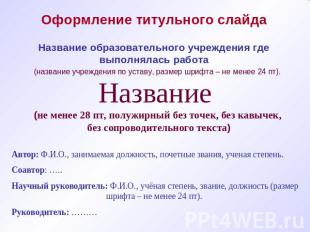 Второй слайд – цели и задачи. Далее идут слайды, раскрывающие содержание работы. На предпоследнем сладе размещаются выводы и рекомендации. На последнем – список информационных источников. Завершать презентацию может слайд с текстом «Спасибо за внимание!»Оформление слайдовСтильСоблюдайте единый стиль оформления.Избегайте стилей, которые будут отвлекать от самой презентации.Вспомогательная информация (управляющие кнопки) не должны преобладать над основной информацией (текст, рисунок). ФонДля фона выбирайте более холодные тона (синий, зеленый).Использование цвета На одном слайде рекомендуется использовать не более трех цветов: один для фона, один для заголовков, один для текста.Для фона и текста слайда выбирайте контрастные цвета.Анимационные эффекты 1. Используйте возможности компьютерной анимации для представления информации на слайде только там, где это действительно необходимо (например, всплывает ответ на поставленный вопрос). 2. Не стоит злоупотреблять различными анимационными эффектами, они не должны отвлекать внимание от содержания на слайде.Содержание информации 1. Используйте короткие слова и предложения. 2. Минимизируйте количество предлогов, наречий, прилагательных 3. Заголовки должны привлекать внимание аудитории, должны быть на всех слайдах в одном стиле. Если информация продолжается на следующем слайде, заголовок дублируется, а в скобках ставится номер дублированного заголовка. Расположение информации на странице 1. Предпочтительно горизонтальное расположение информации. 2. Наиболее важная информация должна располагаться в центре экрана. 3. Если на слайде картинка, надпись должна располагаться под ней.5. Для выделения информации следует использовать жирный шрифт, курсив и подчеркивание.Способы выделения информации 1. Рамки, границы, заливки. 2. Разные цвета шрифтов, штриховку, заливку. 3.Рисунки, диаграммы, схемы для иллюстрации наиболее важных фактов. Объем информации 1. Не стоит заполнять один слайд слишком большим объемом информации: люди могут запомнить не более трех фактов, выводов, определений. 2. Наибольшая эффективность достигается тогда, когда ключевые пункты отображаются по одному на каждом слайде.Виды слайдов Для обеспечения разнообразия следует использовать различные виды слайдов: 1) с текстом; 2) с таблицами; 3) с диаграммами.Текстовая информацияразмер шрифта: 24–54 пункта (заголовок), 18–36 пунктов (обычный текст);цвет шрифта и цвет фона должны контрастировать (текст должен хорошо читаться), но не резать глаза;тип шрифта: для основного текста гладкий шрифт без засечек (Arial, Tahoma, Verdana), для заголовка можно использовать декоративный шрифт, если он хорошо читаем;курсив, подчеркивание, жирный шрифт, прописные буквы рекомендуется использовать только для смыслового выделения фрагмента текстанельзя смешивать различные типы шрифтов в одной презентации.Графическая информациярисунки, фотографии, диаграммы призваны дополнить текстовую информацию или передать ее в более наглядном виде;желательно избегать в презентации рисунков, не несущих смысловой нагрузки, если они не являются частью стилевого оформления;цвет графических изображений не должен резко контрастировать с общим стилевым оформлением слайда;иллюстрации рекомендуется сопровождать пояснительным текстом;если графическое изображение используется в качестве фона, то текст на этом фоне должен быть хорошо читаем.Звукзвуковое сопровождение должно отражать суть или подчеркивать особенность темы слайда, презентации;необходимо выбрать оптимальную громкость, чтобы звук был слышен всем слушателям, но не был оглушительным;если это фоновая музыка, то она должна не отвлекать внимание слушателей и не заглушать слова докладчика. Чтобы все материалы слайда воспринимались целостно, и не возникало диссонанса между отдельными его фрагментами, необходимо учитывать общие правила оформления презентации.Единое стилевое оформлениестиль может включать: определенный шрифт (гарнитура и цвет), цвет фона или фоновый рисунок, декоративный элемент небольшого размера и др.;не рекомендуется использовать в стилевом оформлении презентации более 3 цветов и более 3 типов шрифта;оформление слайда не должно отвлекать внимание слушателей от его содержательной части;все слайды презентации должны быть выдержаны в одном стиле;В тексте ни в коем случае не должно содержаться орфографических ошибок. После создания презентации и ее оформления необходимо отрепетировать ее показ и свое выступление, проверить, как будет выглядеть презентация в целом (на экране компьютера или проекционном экране), насколько скоро и адекватно она воспринимается из разных мест аудитории, при разном освещении, шумовом сопровождении, в обстановке, максимально приближенной к реальным условиям выступления.10.Методические рекомендации по подготовке доклада по презентацииСтруктура доклада должна соответствовать слайдам в презентации.Необходимо соблюдать регламент, оговоренный при получении задания.Выступление состоит из трех частей: вступление, основная часть и заключение.Вступление   помогает обеспечить успех выступления по любой тематике. Вступление должно содержать:название презентации (доклада), представление автора; сообщение основной идеи, цели;современную оценку предмета изложения;краткое перечисление рассматриваемых вопросов;   акцентирование оригинальности подхода.Основная часть, в которой выступающий должен глубоко раскрыть суть затронутой темы, обычно строится по принципу отчета. Задача основной части - представить достаточно данных для того, чтобы слушатели и заинтересовались темой и захотели ознакомиться с материалами. При этом логическая структура теоретического блока не должны даваться без наглядных пособий, аудио - визуальных и визуальных материалов.Заключение - это ясное четкое обобщение и краткие выводы, которых всегда ждут слушатели. Критерии оценки презентациисоответствие содержания теме;правильная структурированность информации;наличие логической связи изложенной информации;эстетичность оформления, его соответствие требованиям;выдержан регламент докладаработа представлена в срок.Оценка «5» (отлично) выставляется, если студент создал презентацию самостоятельно; презентация содержит не менее заданного количества слайдов информации; эстетически оформлена; имеет иллюстрации; содержание соответствует теме; правильная структурированность информации; в презентации прослеживается наличие логической связи изложенной информации; студент представляет свою презентацию.      Оценка «4» (хорошо) выставляется, если студент создал презентацию самостоятельно; презентация содержит на 1-2 слайда менее заданного количества слайдов; эстетически оформлена; не имеет иллюстрации; содержание соответствует теме; правильная структурированность информации; в презентации не прослеживается наличие логической связи изложенной информации; студент представляет свою презентацию в срок. Оценка «3» (удовлетворительно) выставляется, если студент не сам создал презентацию; презентация содержит менее половины заданного количества слайдов; оформлена не эстетически, не имеет иллюстрации; содержание не в полной мере соответствует  теме; в презентации не прослеживается наличие логической связи изложенной информации; студент не представляет свою презентацию в срок.11.Подготовка к тестовой работеТестовая работа – это обязательная форма организации процесса обучения. Она подразумевает контроль и проверку знаний, полученных учащимся в ходе изучения дисциплины. Учащийся должен доказать  преподавателю, что тот не зря тратил время и силы, чтобы донести знания о предмете молодому поколению. Для успешного написания тестовой работы студенту необходимо следовать некоторым правилам Сперва составьте (уточните у преподавателя)  полный список вопросов касательно теории тем, по которым будет проведена тестовая работа. Лучше всего вынести их на отдельный лист бумаги. Так будет намного удобнее, чем постоянно работать с книгой.Приведите информацию к определенной структуре. Подпишите около каждого вопроса страницы, на которых описывается ответ или пояснение в учебнике (лекционной тетради). Выделите определения, пояснения, свойства, основные формулы и правила разными цветами маркера. Может показаться, что это лишняя трата драгоценного времени, но, поверьте, четко следуя этим пунктам, вам будет в несколько раз легче качественно подготовиться к предстоящей тестовой работе.Начните изучение заготовленного материала. Для начала можете просто бегло прочитать всю необходимую информацию и отметить ту, что вы уже знаете. После беглого прочтения начните заучивать те свойства, формулы, которые даются вам труднее всего и заканчивайте легкими.После того как вы более-менее знаете теорию, ее следует закрепить практикой. Для самых сложных и трудно дающихся вопросов разработайте небольшую задачку. Конечно, найти ее реально и в Интернете, просто вбив в поисковик «Задачи по… (нужная вам тема)». Так будет легче убедиться в правильности выбранного метода решения и ответа, а также сэкономить время. Обычно в теоретических учебниках и методичках даются детальные примеры и задачи по описываемым темам, так что трудностей в этом пункте возникнуть не должно.Не мучайте себя слишком долго. После пары часов изучения материала и решения задач сделайте небольшой перерыв на час-полтора. Лучше всего заняться чем-нибудь отвлеченным от умственной деятельности – прогуляйтесь по улице, подышите свежим воздухом. Прилив кислорода даст мозгу новых сил, и вы тут же ощутите, как хорошо укрепилась прочитанная информация, а также что готовы к дальнейшей зубрежке. Не рекомендуется делать перерыв ровно между учебой и практикой. Решите хотя бы пару общих задач.Полезный советНе забывайте, что написание теста рассчитано на короткое время, а обдумывание и выполнение одного задания  не должно занимать более 2 минут. Расчеты , если таковые необходимы, должны делаться устно. Поэтому по сложности задания не будут  превышать 1-2 вычислительных действий. Старайтесь прочесть бегло вопрос, если сразу затрудняетесь ответить, переходите к следующему. Отвечайте сначала на те, в которых точно уверены! Если запоминание правил и формул дается с трудом, попробуйте написать шпаргалки. Известно, что сам процесс их подготовки помогает выучить сложные моменты. Однако, заготовки лучше оставить дома, так как на тестовой работе они запрещены, а их наличие будет только отвлекать.12.Подготовка к дифференцированному зачету.Изучение дисциплины завершается дифференцированным зачетом, проводимым в письменной  или смешанной форме, о чем преподаватель информирует студентов в сроки, установленные в п. 2.1.8 Положения об организации  промежуточной аттестации студентов ГБПОУ АСХК. Подготовка к экзамену способствует закреплению, углублению и обобщению знаний, получаемых, в процессе обучения, а также применению их к решению практических задач. Готовясь к зачету, студент ликвидирует имеющиеся пробелы в знаниях, углубляет, систематизирует и упорядочивает свои знания. На зачете студент демонстрирует то, что он приобрел в процессе обучения по конкретной учебной дисциплине.Зачеты проводятся до наступления экзаменационной сессии, а именно на последнем аудиторном занятии в соответствии с учебным планом и расписанием, о чем преподаватель предупреждает заранее (за 4-5 занятий до окончания изучения дисциплины). За это время нужно систематизировать уже имеющиеся знания. Требования к организации подготовки к зачету те же, что и при занятиях в течение семестра, но соблюдаться они должны более строго. Во-первых, очень важно соблюдение режима дня; сон не менее 8 часов в сутки, занятия заканчиваются не позднее, чем за 2-3 часа до сна. Оптимальное время занятий, особенно по математическим дисциплинам - утренние и дневные часы. В перерывах между занятиями рекомендуются прогулки на свежем воздухе, неутомительные занятия спортом. Во-вторых, наличие хороших собственных конспектов лекций. Даже в том случае, если была пропущена какая-либо лекция, необходимо во время ее восстановить (переписать), обдумать, снять возникшие вопросы для того, чтобы запоминание материала было осознанным. В-третьих, при подготовке к экзаменам у студента должен быть хороший учебник или конспект литературы, прочитанной по указанию преподавателя в течение семестра. Здесь можно эффективно использовать листы опорных сигналов.Вначале следует просмотреть весь материал по сдаваемой дисциплине, отметить для себя трудные темы. Обязательно в них разобраться. В заключение еще раз целесообразно повторить основные положения, используя при этом листы опорных сигналов.Систематическая подготовка к занятиям в течение семестра позволит сэкономить время для подготовки к зачету.Правила подготовки к  дифференцированному зачету:• Лучше сразу сориентироваться во всем материале и обязательно расположить весь материал от сложного к более простому или от понятного к вызывающему сложности в решении.  Эта работа может занять некоторое время, но все остальное – это уже технические детали (главное – это ориентировка в материале!).• Сама подготовка связана не только с воспоминанием формул. Подготовка также предполагает и переосмысление материала, рассмотрение альтернативных идей и выбор  метода решения  конкретного задания. • Сначала студент должен продемонстрировать, что он «усвоил» все, что требуется по программе обучения (или по программе данного преподавателя), и лишь после этого он вправе изложить иные, желательно аргументированные точки зрения и рациональные способы решения.13.Методические рекомендации при дистанционной (электронной) форме обучения.В течение учебного года возможен переход студентов на дистанционную форму обучения на основании постановления Губернатора Ставропольского края. В этом случае преподаватель подготавливает конспект занятия и размещает его на сайте учреждения асхк.рф /студенту/дистанционное обучение/перейти к выполнению заданий. В дальнейшем необходимо выбрать своё отделение, дату и из списка выбрать необходимые дисциплины в соответствии с расписанием данной группы.Открывшийся конспект лекционного (комбинированного) занятия имеет следующий вид:Изучать его студент должен сверху вниз:Изучить теоретический материал в указанных учебниках.Просмотреть видеоуроки (при наличии в данной теме).Выполнить письменно задания в отдельной тетради.Выслать отчет преподавателю в указанные сроки.Если после изучения остались непонятные вопросы, то все вопросы адресуются преподавателю по указанному в конспекте телефону в рабочее время до 17:00 часов (понедельник-пятница) в общей группе системы WhatsApp. Преподаватель в свою очередь отвечает на вопросы в виде голосового сообщения, видеозаписи или прямой видеосвязи.Оценивание выполнения работ по лекционному (комбинированному) занятию: при выполнении всего объема заданий по одному занятию (оформление конспекта, решенные тренировочные письменные задания) оценивается как «зачтено», если объем не полный, то студенту дают дополнительное время  и рекомендации по правильному и полному оформлению.  При изучении 4-5 лекций (комбинированных занятий) преподаватель имеет право выставить оценку в журнал:-«отлично» при  выполнении и своевременном отчете 90-100% конспектов и заданий;-«хорошо» при выполнении и своевременном отчете 75-89% конспектов и заданий; -«удовлетворительно» при выполнении и своевременном отчете 50-74% конспектов и заданий;-«неудовлетворительно» при неуважительном несвоевременном отчете или  выполнении менее 50% конспектов и заданий;Открывшийся конспект практического занятия имеет следующий вид:Изучать его студент должен сверху вниз:Изучить/повторить теоретический материал в указанных учебниках.Просмотреть видеоуроки.Выполнить по ссылке письменно задания в тетрадидля дистанционного обучения по дисциплине.Выслать отчет преподавателю в указанные сроки.Если после рассмотрения заданий остались непонятные вопросы, то все вопросы адресуются преподавателю по указанному в конспекте телефону в рабочее время до 17:00 часов (понедельник-пятница) в общей группе системы WhatsApp. Преподаватель в свою очередь отвечает на вопросы в виде голосового сообщения, видеозаписи или прямой видеосвязи.Оценивание выполнения работ по практическому занятию: каждая практическая работа оценивается и выставляется в журнал.  Оценка «отлично» ставится при  правильном выполнении и своевременном отчете 90-100%  заданий в практической работе;Оценка «хорошо» - при правильном выполнении и своевременном отчете 75-89% заданий из практической работы; Оценка «удовлетворительно» - при правильном выполнении и своевременном отчете 50-74% заданий практической работы;Оценка «неудовлетворительно» - при неуважительном несвоевременном отчете или  при правильном выполнении менее 50% заданий, при этом студенту дается дополнительное время и рекомендации на доработку практической и возможность повысить оценку. Открывшийся конспект тестовой работы имеет следующий вид:Обратите внимание, что на выполнение теста дается 45 мин., значит ещё 45 мин.-это изучение нового материала или закрепление изученного.  Оценивание выполнения дистанционной тестовой работы соответствует оцениванию письменной тестовой работе, описанному в ФОС по данной дисциплине  работы: каждая тестовая работа оценивается и выставляется в журнал.  ЗаключениеМатериалы данной методической разработки апробированы на учебных занятиях ГБПОУ АСХК. Можно сделать вывод, что правильно организованная самостоятельная работа при изучении нового материала и в процессе закрепления на занятиях математических дисциплин повышает у студентов мотивацию к изучению дисциплины, развивает мышление, способствует повышению качества знаний и уровню их профессиональной подготовки.индексНаименование циклов, разделов, модулей,требования к знаниям, умениям, практическомуопытуВсего макс.учебной нагрузкиВ том числе часов обязательных занятийИндекс инаименованиедисциплин,междисциплинарных курсов (МДК)Коды формируемых компетенцийОП.00Общепрофессиональные дисциплиныУМЕТЬ: собирать и регистрировать статистическуюинформацию;проводить первичную обработку и контрольматериалов наблюдения;рассчитывать вероятности событий, статистическиепоказатели и формулировать основные выводы;записывать распределения и находитьхарактеристики случайных величин;рассчитывать статистические оценки параметровраспределения по выборочным данным и проверятьметод статистических испытаний для решенияотраслевых задач;ЗНАТЬ:основы комбинаторики и теории вероятностей;основы теории случайных величин;статистические оценки параметров распределенияпо выборочным данным;методику моделирования случайных величин, методстатистических испытанийОП.02 Теориявероятностей иматематическаястатистикаОК 1-9ПК 1.1, 1.2, 2.1, 2.2СОДЕРЖАНИЕСОДЕРЖАНИЕПАСПОРТ ПРОГРАММЫ УЧЕБНОЙ ДИСЦИПЛИНЫ		ПАСПОРТ ПРОГРАММЫ УЧЕБНОЙ ДИСЦИПЛИНЫ		СТРУКТУРА И СОДЕРЖАНИЕ УЧЕБНОЙ ДИСЦИПЛИНЫСТРУКТУРА И СОДЕРЖАНИЕ УЧЕБНОЙ ДИСЦИПЛИНЫУСЛОВИЯ РЕАЛИЗАЦИИ ПРОГРАММЫ УЧЕБНОЙ ДИСЦИПЛИНЫУСЛОВИЯ РЕАЛИЗАЦИИ ПРОГРАММЫ УЧЕБНОЙ ДИСЦИПЛИНЫКОНТРОЛЬ И ОЦЕНКА РЕЗУЛЬТАТОВ ОСВОЕНИЯ УЧЕБНОЙ ДИСЦИПЛИНЫ КОНТРОЛЬ И ОЦЕНКА РЕЗУЛЬТАТОВ ОСВОЕНИЯ УЧЕБНОЙ ДИСЦИПЛИНЫ Вид учебной работыОбъем часовМаксимальная учебная нагрузка (всего)111Обязательная аудиторская учебная нагрузка (всего) 74в том числе:уроки, лекции44практические занятия30Самостоятельная работа обучающегося (всего)37Промежуточная аттестация в форме Дифференцированный зачетНаименование разделов и темСодержание учебного материала, лабораторные и практические работы, самостоятельная работа обучающихсяОбъем часовУровень усвоения1234Введение4Содержание курсаСодержание учебного материалаИстория развития математики. Место математики в современном мире. Значение математической науки в проф. деятельности. Разделы изучаемого предмета. 21,3Содержание курсаПрактическая работа-Содержание курсаСамостоятельная работа учащихсяПодготовка докладов, презентаций о великих математиках и их вкладе в науку2Раздел 1. Элементы комбинаторики10Тема 1.1. Размещения. Сочетания. перестановкиСодержание учебного материалаУпорядоченные выборки (размещения). Правило произведения. Размещения с повторениями. Размещения без повторений. Перестановки. Размещения с заданным количеством повторений каждого элемента. Неупорядоченные выборки (сочетания). Сочетания без повторений. Сочетания с повторениями.41,2Тема 1.1. Размещения. Сочетания. перестановкиПрактическая работа1) Решение задач на расчет количества выборок4Тема 1.1. Размещения. Сочетания. перестановкиСамостоятельная работа учащихсязакрепление теоретич.материала по основным и дополнительным информационным источникам;решение тренировочных заданий на определение количества комбинаций с повторением и без (перестановки, размещения, сочетания), презентация11Раздел 2. Теория вероятностей24Тема 2.1. Случайные события. Классическое определение вероятностиСодержание учебного материалаПонятие случайного события. Совместимые и несовместимые события. Полная группа событий. Равновозможные события. Общее понятие о вероятности события как о мере возможности его наступления. Классическое определение вероятности.41,2Тема 2.1. Случайные события. Классическое определение вероятностиПрактическая работа1) Вычисление вероятностей событий по классической формуле определения вероятности2Тема 2.1. Случайные события. Классическое определение вероятностиСамостоятельная работа учащихсязакрепление теоретич.материала по основным и дополнительным информационным источникам;решение тренировочных заданий на нахождение вероятности событий по классической формуле11Тема 2.2. Вероятность сложных событийСодержание учебного материалаПротивоположное событие; вероятность противоположного события. Произведение событий. Сумма событий. Условная вероятность. Теорема умножения вероятностей. Независимые события. Вероятность произведения независимых событий. Вероятность суммы несовместимых событий (теорема сложения вероятностей). Вероятность суммы совместимых событий. Формула полной вероятности.41,2Тема 2.2. Вероятность сложных событийПрактическая работаВычисление вероятностей сложных событий.2Тема 2.2. Вероятность сложных событийСамостоятельная работа учащихсязакрепление теоретич.материала по основным и дополнительным информационным источникам;решение тренировочных заданий на нахождение вероятности  несовместных, независимых событий.решение тренировочных заданий на нахождение вероятности событий с использованием формулы условной вероятности.Составление классификации событий  в табличном представлении, презентация, доклад1111Тема 2.3. Схема Бернулли Содержание учебного материалаВычисление вероятностей событий в схеме Бернулли21,2Тема 2.3. Схема Бернулли Практическая работаВычисление вероятностей событий в схеме Бернулли2Тема 2.3. Схема Бернулли Самостоятельная работа учащихсязакрепление теоретич.материала по основным и дополнительным информационным источникам, решение тренировочных заданий на нахождение вероятности событий по схеме Бернулли;Сообщение, доклад, презентация о  Д. Бернулли (биография, научная деятельность)11Контроль знанийТестирование по разделам 1,21Раздел 3. Дискретные случайные величины (ДСВ). Непрерывные случайные величины (НСВ).37Тема 3.1. Дискретная случайная величинаСодержание учебного материалаПонятие случайной величины. Понятие дискретной случайной величины (ДСВ). Примеры ДСВ. Распределение ДСВ. Графическое изображение распределения ДСВ.12Тема 3.1. Дискретная случайная величинаПрактическая работа1) Решение задач на запись распределения ДСВ. График. Свойства числовых характеристик ДСВ2Тема 3.1. Дискретная случайная величинаСамостоятельная работа учащихсязакрепление теоретич.материала по основным и дополнительным информационным источникам;решение тренировочных заданий на описание графических характеристик ДСВ11Тема 3.2. Характеристики ДСВ и их свойстваСодержание учебного материалаМатематическое ожидание ДСВ. Дисперсия ДСВ. Среднеквадратическое отклонение ДСВ.21, 2, 3Тема 3.2. Характеристики ДСВ и их свойстваПрактическая работаВычисление числовых характеристик ДСВ. Вычисление (с помощью свойств) характеристик функций от ДСВ2Тема 3.2. Характеристики ДСВ и их свойстваСамостоятельная работа учащихсязакрепление теоретич.материала по основным и дополнительным информационным источникам;решение тренировочных заданий на нахождение числовых характеристик ДСВ, применение программы EXCEL для проверки правильности вычислений11Тема 3.3. Биноминальное распределениеСодержание учебного материалаПонятие биноминального распределения, характеристики биноминального распределения. Понятие геометрического распределения, характеристики геометрического распределения21, 2Тема 3.3. Биноминальное распределениеПрактическая работаБиноминальное распределение. Геометрическое распределения2Тема 3.3. Биноминальное распределениеСамостоятельная работа учащихсязакрепление теоретич.материала по основным и дополнительным информационным источникам;решение тренировочных заданий определение вида распределения вероятностей и  нахождение вероятностей рациональными способами; составление условий задач с применением различных видов распределения вероятностей11Тема 3.4. Непрерывная случайная величина (НСВ)Содержание учебного материалаНепрерывные случайные величины. Числовые характеристики непрерывных случайных величин. Основные законы распределения непрерывных случайных величин22Тема 3.4. Непрерывная случайная величина (НСВ)Практическая работаРешение задач на формулу геометрического определения вероятности2Тема 3.4. Непрерывная случайная величина (НСВ)Самостоятельная работа учащихсязакрепление теоретич.материала по основным и дополнительным информационным источникам;решение тренировочных заданий по применению основных законов распределения НСВ11Тема 3.5. Функция плотности НВС. Интегральная функция распределения НСВ. Характеристики НСВСодержание учебного материалаФункция плотности НСВ. Функция плотности для равномерно распределенной НСВ. Интегральная функция распределения НСВ. Методика вычисления математического ожидания, дисперсии, среднеквадратического отклонения НСВ. Медиана НСВ.42Тема 3.5. Функция плотности НВС. Интегральная функция распределения НСВ. Характеристики НСВПрактическая работаВычисление вероятностей и нахождение характеристик для НСВ с помощью функции плотности и интегральной функции распределения2Тема 3.5. Функция плотности НВС. Интегральная функция распределения НСВ. Характеристики НСВСамостоятельная работа учащихсязакрепление теоретич.материала по основным и дополнительным информационным источникам;решение тренировочных заданий по нахождения числовых характеристик НСВ;сравнительный анализ ДСВ и НСВсообщение, доклад, презентация о работах  П. Л. Чебышева,  А. Н. Колмогорова,  У. Феллера в области теории вероятности, о роли случайной величины, как одного из основных понятий теории вероятностей,1123.6. Нормальное распределение. Показательное распределение. Система двух случайных величинСодержание учебного материалаОпределение и функция плотности нормально распределенной НСВ. Кривая Гаусса и ее свойства. Смысл параметров а и σ нормального распределения. Интегральная функция распределения нормально распределенной НСВ.Понятие о системе двух случайных величин. Числовые характеристики системы двух случайных величин. Коэффициент корреляции.223.6. Нормальное распределение. Показательное распределение. Система двух случайных величинПрактическая работа-3.6. Нормальное распределение. Показательное распределение. Система двух случайных величинСамостоятельная работа учащихсязакрепление теоретич.материала по основным и дополнительным информационным источникам;решение тренировочных заданий по построению и описанию кривой Гаусса11Раздел 4.Предельные теоремы теории вероятностей20Тема 4.1. Центральная предельная теорема. Закон больших чисел. Вероятность и частотаСодержание учебного материалаЦентральная предельная теорема.Понятие частоты события. Статистическое понимание вероятности. Закон больших чисел в форме Бернулли22, 3Тема 4.1. Центральная предельная теорема. Закон больших чисел. Вероятность и частотаПрактические работыРешение задач на понятие частоты события, статистическое понимание вероятности2Тема 4.1. Центральная предельная теорема. Закон больших чисел. Вероятность и частотаСамостоятельная работа обучающихсязакрепление теоретич.материала по основным и дополнительным информационным источникам;  проанализировать, зафиксировать часто происходящие и в большом количестве события, частоту которых можно рассчитать на протяжении определенного периода (оформить таблицей)11Тема 4.2. Генеральнаясовокупность ивыборка. Числовые характеристикивыборкиСодержание учебного материалаГенеральная совокупность и выборка. Сущность выборочного метода. Дискретные и интервальные вариационные ряды. Полигон и гистограмма, кумулята, огива. Числовые характеристики выборки41, 2, 3Тема 4.2. Генеральнаясовокупность ивыборка. Числовые характеристикивыборкиПрактические работыПостроение для заданной выборки ее графической диаграммы; расчет по заданной выборке ее числовых характеристик2Тема 4.2. Генеральнаясовокупность ивыборка. Числовые характеристикивыборкиСамостоятельная работа обучающихсязакрепление теоретич.материала по основным и дополнительным информационным источникам;составление выборки, элементы которой отражают результаты жизнедеятельности студента или его семьи, описание характеристик, построение полигона и гистограммы для неё, презентация, доклад11Тема 4.3. Понятие точечной оценки для генеральной совокупности. Понятие интервальной оценки. Надежность доверительного интервала.Содержание учебного материалаПонятие точечной оценки. Точечные оценки для генеральной средней (математического ожидания), генеральной дисперсии и генерального среднеквадратического отклонения. Понятие интервальной оценки. Надежность доверительного интервала. Интервальная оценка математического ожидания нормального распределения при известной дисперсии22Тема 4.3. Понятие точечной оценки для генеральной совокупности. Понятие интервальной оценки. Надежность доверительного интервала.Практические работыИнтервальное оценивания математического ожидания нормального распределения; интервальное оценивание вероятности события2Тема 4.3. Понятие точечной оценки для генеральной совокупности. Понятие интервальной оценки. Надежность доверительного интервала.Самостоятельная работа обучающихсязакрепление теоретич.материала по основным и дополнительным информационным источникам;решение тренировочных заданий по определению точечной и интервальной оценке генер. совокупности. Создание таблиц и формул в программе Excel.11Контроль знанийТестирование по разделам 3,41Раздел 5. Элементы математической статистики12Тема 5.1. Корреляционная связь. Коэффициент корреляцииСодержание учебного материалаПонятие о корреляционной и регрессионной связи. Функциональная связь. Статистическая зависимость. Задачи корреляционного анализа. Коэффициент корреляции. Теснота корреляционной связи12Тема 5.1. Корреляционная связь. Коэффициент корреляцииПрактические работыРасчет коэффициента корреляции. Анализ значимости коэффициента корреляции2Тема 5.1. Корреляционная связь. Коэффициент корреляцииСамостоятельная работа обучающихсяВыполнение домашнего задания2Тема. 5.2. Моделированиеслучайныхвеличин. МетодстатистическихиспытанийСодержание курсаПримеры моделирования случайных величин. Сущность метода статистических испытаний22Тема. 5.2. Моделированиеслучайныхвеличин. МетодстатистическихиспытанийПрактическая работа1) Моделирование испытания и анализ полученных результатов2Тема. 5.2. Моделированиеслучайныхвеличин. МетодстатистическихиспытанийСамостоятельная работа обучающихсязакрепление теоретич.материала по основным и дополнительным информационным источникам;повторение изученного материала, подготовка к дифференцированному зачёту, т.е. решение типовых заданий изученных разделов.0,52,5ЗаключениеСодержание учебного материала.Подведение итогов работы, анализ полученных знаний путем проведения дифференцированного зачета.23ИТОГО111Результаты обученияРезультаты обученияФормы и методы контроля иФормы и методы контроля и(освоенные(освоенные умения,оценки результатовоценки результатовкомпетенции)усвоенные знания)обученияобученияОК 1. Понимать сущность и социальную значимость своей будущей профессии, проявлять к ней устойчивый интерес. ОК 2. Организовывать собственную деятельность, выбирать типовые методы и способы выполнения профессиональных задач, оценивать их эффективность и качество. ОК 3. Принимать решения в стандартных и нестандартных ситуациях и нести за них ответственность. ОК 4. Осуществлять поиск и использование информации, необходимой для эффективного выполнения профессиональных задач, профессионального и личностного развития. ОК 5. Использовать информационно-коммуникационные технологии в профессиональной деятельности. ОК 6. Работать в коллективе и команде, эффективно общаться с коллегами, руководством, потребителями. ОК 7. Брать на себя ответственность за работу членов команды (подчиненных), результат выполнения заданий.ОК 8. Самостоятельно определять задачи профессионального и личностного развития, заниматься самообразованием, осознанно планировать повышение квалификации. ОК 9. Ориентироваться в условиях частой смены технологий в профессиональной деятельности. ПК 1.1. Обрабатывать статический информационный контент. ПК 1.2. Обрабатывать динамический информационный контент.ПК 2.1. Осуществлять сбор и анализ информации для определения потребностей клиента. ПК 2.2. Разрабатывать и публиковать программное обеспечение и информационные ресурсы отраслевой направленности со статическим и динамическим контентом на основе готовых спецификаций и стандартов. знания:-основы комбинаторики и теории вероятностей;-основы теории случайных величин;-статистические оценки параметров распределения по выборочным данным;-методику моделирования случайных величин, метод статистических испытанийумения:-собирать и регистрировать статистическую информацию;-проводить первичную обработку и контроль материалов наблюдения;-рассчитывать вероятности событий, статистические показатели и формулировать основные выводы;-записывать распределения и находить характеристики случайных величин;-расчитывать статистические оценки параметров распределения по выборочным данным и проверять метод статистических испытаний для решения отраслевых задач.Устный опрос, проверка практических работ, сам.работыУстный опросУстный опрос, проверка практических работ , сам.работыиндивидуальные заданияУстный опрос, проверка практических работ, сам.работыПроверка внеаудиторной самостоятельной работыИндивид. заданий Устный опрос, проверка практических работ, сам.работыУстный опросУстный опрос, проверка практических работ , сам.работыиндивидуальные заданияУстный опрос, проверка практических работ, сам.работыПроверка внеаудиторной самостоятельной работыИндивид. заданий №Содержание дополнения или изменения к рабочей программеОбоснование изменений или дополненийк рабочей программе1.В пункт 3.2. Раздела 3 УСЛОВИЯ РЕАЛИЗАЦИИ ПРОГРАММЫ внесены обновленные основные, дополнительные источники и интернер-ресурсы  информационного обеспечения обученияПодключение электронной библиотеки издательства «Юрайт»;прежние интернер-ресурсы недоступны или информация устарела№ занятийНаименование разделовКоличество часовКоличество часовКалендсроки(по факту в соответствии с распи-санием)Вид занятийНаглядные пособияЗадание на домПримечание№ занятийНаименование разделовТеорПЗКалендсроки(по факту в соответствии с распи-санием)Вид занятийНаглядные пособияЗадание на домПримечание1История развития математики. Место математики в современном мире. Значение математической науки в проф. деятельности. Разделы изучаемого предмета.2лекцияПодготовка сообщений о великих математиках и их вкладе в науку, презентация2Упорядоченные выборки (размещения). Правило произведения. Размещения с повторениями. Размещения без повторений. Перестановки. Размещения с заданным количеством повторений каждого элемента. 2КомбинирзанятиеСтр 15-22 Спирин, презентация3Неупорядоченные выборки (сочетания). Сочетания без повторений. Сочетания с повторениями.2КомбинирзанятиеСтр 15-22 Спирин4Решение задач на расчет количества выборок2ПЗ 15Решение задач на расчет количества выборок2ПЗ 26Понятие случайного события. Совместимые и несовместимые события. Общее понятие о вероятности события как о мере возможности его наступления. Классическое определение вероятности.2КомбинирзанятиеСтр 27-37Спирин7Полная группа событий. Равновозможные события.2КомбинирзанятиеСтр 27-37Спирин8Вычисление вероятностей событий по классической формуле определения вероятности2ПЗ 39Противоположное событие; вероятность противоположного события. Произведение событий. Сумма событий. Теорема умножения вероятностей. Независимые события. Вероятность произведения независимых событий. Вероятность суммы несовместимых событий (теорема сложения вероятностей). Вероятность суммы совместимых событий. Формула полной вероятности.2КомбинирзанятиеСтр 27-37 повторить,Стр. 38-48 разобрать задачиСпирин10Формула полной вероятности.Условная вероятность.2КомбинирзанятиеПрезентации, доклад11Вычисление вероятностей сложных событий.2ПЗ 4Составление классификации событий  в табличном представлении12Вычисление вероятностей событий в схеме Бернулли2лекцияп.1.10,1.11  стр 62-67Спирин, доклад о Бернулли13Вычисление вероятностей событий в схеме Бернулли2ПЗ 5п.1.10,1.11, 1.12  стр 62-70 Спирин14Понятие случайной величины. Понятие дискретной случайной величины (ДСВ). Примеры ДСВ. Распределение ДСВ. Графическое изображение распределения ДСВ.Тест №12Лекция, контрольП.2.1 (2.1.1, 2.1.2, 2.1.3 )стр 102-109Спирин15Решение задач на запись распределения ДСВ. График. Свойства числовых характеристик ДСВ2ПЗ 6П.2.1 (2.1.1, 2.1.2, 2.1.3 )стр 102-109Спирин16Математическое ожидание ДСВ. Дисперсия ДСВ. Среднеквадратическое отклонение ДСВ.2лекцияП.2.1.3 стр. 109-118   Спирин17Вычисление характеристик ДСВ. Вычисление (с помощью свойств) характеристик функций от ДСВ2ПЗ 7П.2.1.3 стр. 109-118  Спирин18Понятие биноминального распределения, характеристики биноминального распределения. Понятие геометрического распределения, характеристики геометрического распределения2лекцияП.2.2, 2.3 стр 118-127 Спирин19Биноминальное распределение. Геометрическое распределения2ПЗ 8П.2.2, 2.3 стр 118-127 Спирин20Непрерывные случайные величины. Числовые характеристики непрерывных случайных величин. Основные законы распределения непрерывных случайных величин2КомбинирзанятиеП.2.5, 2.6 стр 130-138СпиринП. 7.11-7.12Математика , Григорьев С.Г., Иволгина С.В.21Решение задач на формулу геометрического определения вероятности2ПЗ 922Функция плотности НСВ. Функция плотности для равномерно распределенной НСВ. Интегральная функция распределения НСВ2лекцияП. 2.7, 2.8  стр 138-146Спирин7.11 (7.11.1-7.11.4)Математика , Григорьев С.Г., Иволгина С.В.23 Методика вычисления математического ожидания, дисперсии, среднеквадратического отклонения НСВ. Медиана НСВ.2КомбинирзанятиеП. 2.7, 2.8  стр 138-146Спирин7.11.5Математика , Григорьев С.Г., Иволгина С.В.24Вычисление вероятностей и нахождение характеристик для НСВ с помощью функции плотности и интегральной функции распределения2ПЗ 1025Определение и функция плотности нормально распределенной НСВ. Кривая Гаусса и ее свойства. Смысл параметров а и σ нормального распределения. Интегральная функция распределения нормально распределенной НСВ. Понятие о системе двух случайных величин. Числовые характеристики системы двух случайных величин. Коэффициент корреляции.2лекцияП. 2.9стр 146-148СпиринП.7.12.3.Математика , ГригорьевС.Г. ИволгинаС.В.26Центральная предельная теорема. Понятие частоты события. Статистическое понимание вероятности. Закон больших чисел в форме Бернулли2лекцияП. 2.10. стр 148-160 Спирин27Решение задач на понятие частоты события, статистическое понимание вероятности2ПЗ 1128Генеральная совокупность и выборка. Сущность выборочного метода. Дискретные и интервальные вариационные ряды. Числовые характеристики выборки2Комбинирзанятие3.1.1, 3.1.2.Стр.   181-186,П 3.3стр.  194 -197Спирин, доклад, презентация7.14.1Математика , Григорьев С.Г., Иволгина С.В.29Генеральная совокупность и выборка. Сущность выборочного метода. Полигон и гистограмма. 2Комбинирзанятие3.2.1,3.2.2Стр 186-194Спирин, Доклад, презентация7.14.2, 7.15Математика , Григорьев С.Г., Иволгина С.В.30Построение для заданной выборки ее графической диаграммы; расчет по заданной выборке ее числовых характеристик2ПЗ 1231Понятие точечной оценки. Точечные оценки для генеральной средней (математического ожидания), генеральной дисперсии и генерального среднеквадратического отклонения. Понятие интервальной оценки. Надежность доверительного интервала. Интервальная оценка математического ожидания нормального распределения при известной дисперсии2лекцияП. 3.4., 3.5стр 198-221Спирин32Интервальное оценивания математического ожидания нормального распределения; интервальное оценивание вероятности события2ПЗ 1333Понятие о корреляционной и регрессионной связи. Функциональная связь. Статистическая зависимость. Задачи корреляционного анализа. Коэффициент корреляции. Теснота корреляционной связи. Тест №22Лекция, контрольП. 7.18 стр 384-397Математика ,Григорьев С.Г., Иволгина 34Расчет коэффициента корреляции. Анализ значимости коэффициента корреляции2ПЗ 14П. 7.18 стр 384-397Математика , Григорьев С.Г., Иволгина 35Примеры моделирования случайных величин. Сущность метода статистических испытаний2лекцияП. 3.7 (П. 3.7.1, 3.7.2) стр 238-249Спирин36Моделирование испытания и анализ полученных результатов2ПЗ 15Повторение всего изученного материала, подготовка к диф.зачету37Подведение итогов работы, анализ полученных знаний путем проведения дифференцированного зачета.2Контроль знанийИТОГО4430КОМПЛЕКТ фондА оценочных средствРезультаты обученияРезультаты обученияФормы и методы контроля и(освоенные(освоенные умения,оценки результатовкомпетенции)усвоенные знания)обученияОК 1. Понимать сущность и социальную значимость своей будущей профессии, проявлять к ней устойчивый интерес. ОК 2. Организовывать собственную деятельность, выбирать типовые методы и способы выполнения профессиональных задач, оценивать их эффективность и качество. ОК 3. Принимать решения в стандартных и нестандартных ситуациях и нести за них ответственность. ОК 4. Осуществлять поиск и использование информации, необходимой для эффективного выполнения профессиональных задач, профессионального и личностного развития. ОК 5. Использовать информационно-коммуникационные технологии в профессиональной деятельности. ОК 6. Работать в коллективе и команде, эффективно общаться с коллегами, руководством, потребителями. ОК 7. Брать на себя ответственность за работу членов команды (подчиненных), результат выполнения заданий.ОК 8. Самостоятельно определять задачи профессионального и личностного развития, заниматься самообразованием, осознанно планировать повышение квалификации. ОК 9. Ориентироваться в условиях частой смены технологий в профессиональной деятельности. ПК 1.1. Обрабатывать статический информационный контент. ПК 1.2. Обрабатывать динамический информационный контент.ПК 2.1. Осуществлять сбор и анализ информации для определения потребностей клиента. ПК 2.2. Разрабатывать и публиковать программное обеспечение и информационные ресурсы отраслевой направленности со статическим и динамическим контентом на основе готовых спецификаций и стандартов. знания:-основы комбинаторики и теории вероятностей;-основы теории случайных величин;-статистические оценки параметров распределения по выборочным данным;-методику моделирования случайных величин, метод статистических испытанийумения:-собирать и регистрировать статистическую информацию;-проводить первичную обработку и контроль материалов наблюдения;-рассчитывать вероятности событий, статистические показатели и формулировать основные выводы;-записывать распределения и находить характеристики случайных величин;-рассчитывать статистические оценки параметров распределения по выборочным данным и проверять -метод статистических испытаний для решения отраслевых задач.Устный опрос, проверка практических работ 1,2,3,4,5сам.работы.Устный опрос, проверка практических работ 6,7,8,9,10 сам.работы,индивидуальных заданийУстный опрос, проверка практических работ11,12,13,14 сам.работы.Проверка внеаудиторной самостоятельной работы, практ. раб 15, индивид. заданий Проверка практ. работ 11-12 Проверка практ.работ 7,14Проверка практич. работ 4,5, самост. работы, устный опросПроверка практич. работ 6,7,8,10, самост.работыПроверка практ. работ 7,10,11,13,14, самостоятельной работыПроверка практич.работы 15, сам.работы, устный опросХi123Pi0,20,30,4Хi123Pi0,10,30,5Хi123Pi0,20,30,5Хi123Pi0,050,3Р3Хi1234PiР10,2Р30,4Хi123Pi0,20,30,4Хi123Pi0,20,30,6Хi123Pi0,10,30,6Хi123Pi0,05Р20,6Хi1234PiР10,15Р30,5оценкаЧисло баллов, необходимое для получения оценки«3» (удовлетворительно)7-9«4» (хорошо)10-13 «5» (отлично)14-15 оценкаЧисло баллов, необходимое для получения оценки«3» (удовлетворительно)7-9«4» (хорошо)10-13 «5» (отлично)14-15 Рассмотрено цикловой комиссией математических наук и информатики Билет №1УтверждаюЗаместитель директора по учебной работеРассмотрено цикловой комиссией математических наук и информатикипо учебной дисциплине ОП.02 Теория вероятностей и математическая статистикаУтверждаюЗаместитель директора по учебной работе«___» _________ 20_г.Специальности09.02.05 Прикладная информатика (по отраслям)УтверждаюЗаместитель директора по учебной работеПредседатель___________Специальности09.02.05 Прикладная информатика (по отраслям)«__»________20_г.Временной интервал (час)0-33-66-99-12Кол-во звонков2431Рассмотрено цикловой комиссией математических наук и информатики Билет №2УтверждаюЗаместитель директора по учебной работеРассмотрено цикловой комиссией математических наук и информатикипо учебной дисциплине ОП.02 Теория вероятностей и математическая статистикаУтверждаюЗаместитель директора по учебной работе«___» _________ 20_г.Специальности09.02.05 Прикладная информатика (по отраслям)УтверждаюЗаместитель директора по учебной работеПредседатель_______Специальности09.02.05 Прикладная информатика (по отраслям)«__»________20_гВременной интервал (час)0-33-66-99-12Кол-во звонков4312Рассмотрено цикловой комиссией математических наук и информатики Билет №3УтверждаюЗаместитель директора по учебной работеРассмотрено цикловой комиссией математических наук и информатикипо учебной дисциплине ОП.02 Теория вероятностей и математическая статистикаУтверждаюЗаместитель директора по учебной работе«___» _________ 20_г.Специальности09.02.05 Прикладная информатика (по отраслям)УтверждаюЗаместитель директора по учебной работеПредседатель________Специальности09.02.05 Прикладная информатика (по отраслям)«__»________20_гВременной интервал (час)0-33-66-99-12Кол-во звонков2451Значения xix1x2x3...xnВероятности pip1p2p3...pnХiРiХiРiНаимен.значениязначениязначениязначениязначенияМасса человека (жен.)10 кг25 кг50 кг65 кг60 кгВозраст человека1 год10 лет25 лет30 лет40 летХi0123Pi2/104/103/100,1Хi0123Pi0,3Р20, 25Р4породасоснадубберезаельосинавсегоЧисло деревьев20520011055135№  Фамилия, имя учащегося ПолВозрастПрыжокв длину с места (см)№  Фамилия, имя учащегося ПолВозрастРез.1м141672м141573ж141674ж151485м162126ж141517м141678м142079м1418810ж1413911ж1416812м1420713ж1412514м1422715ж1511016м14193Числа, составляющие числовой ряд (без повторений) Хi110125139148151157167168188193207 212227Частоты, Ni1111113111211хi110125139148151157167168188193207 212227рi1/161/161/161/161/161/163/161/161/161/162/161/161/16Величина Х278151617Частота, n153564552110Величина, ХiЧастота, niОтносительные частоты, Wi2150.0757350.1758640.32015550.27516210.10517100.050Итого2001.000Xi2-55-88-1111-1414-1717-20ni153564552110Xi258111417ni153564552110XiЧастоты, niНакопленные частоты, si2151573550864114155516916211901710200Итого200--Номер интервалаЧастичный интервалСумма частот110-152215-204320-258425-304530-352Номер интервалаЧастичный интервалСумма частот12-5625-8738-114411-145514-173Жесткость воды в градусахКоличество кальция в воде (мл/л)4288561177271913424137262Жилищные условияНосительство стрептококковой инфекции (на 100 обследованных)Очень плохие12Плохие8Удовлетворительные6Хорошие6Наиболее благоприятные2